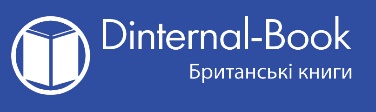                                                                                                                                   Міжнародний освітньо-методичний центр Дінтернал-КнигаКалендарно-тематичне планування до навчально-методичного комплексу FOCUS 3 (рівень Intermediate) (PEARSON)Навчальний рік   _____   Вчитель   ___________________________________ Клас  _________Календарно-тематичне планування: FOCUS 3 (Семестр 1)Календарно-тематичне планування FOCUS 3 (Семестр 2)Вступний модуль: Starter UnitТематика ситуативного спілкування: Я та мої уподобанняКлючові компетентності:Соціальна та громадянська компетентностіформулювати власну позицію;співпрацювати з іншими на результат, спілкуючись іноземною мовою;Ініціативність і підприємливістьгенерувати нові ідеї, переконувати в їх доцільності та об’єднувати однодумців задля втілення цих ідей у життя;Вступний модуль: Starter UnitТематика ситуативного спілкування: Я та мої уподобанняКлючові компетентності:Соціальна та громадянська компетентностіформулювати власну позицію;співпрацювати з іншими на результат, спілкуючись іноземною мовою;Ініціативність і підприємливістьгенерувати нові ідеї, переконувати в їх доцільності та об’єднувати однодумців задля втілення цих ідей у життя;Вступний модуль: Starter UnitТематика ситуативного спілкування: Я та мої уподобанняКлючові компетентності:Соціальна та громадянська компетентностіформулювати власну позицію;співпрацювати з іншими на результат, спілкуючись іноземною мовою;Ініціативність і підприємливістьгенерувати нові ідеї, переконувати в їх доцільності та об’єднувати однодумців задля втілення цих ідей у життя;Вступний модуль: Starter UnitТематика ситуативного спілкування: Я та мої уподобанняКлючові компетентності:Соціальна та громадянська компетентностіформулювати власну позицію;співпрацювати з іншими на результат, спілкуючись іноземною мовою;Ініціативність і підприємливістьгенерувати нові ідеї, переконувати в їх доцільності та об’єднувати однодумців задля втілення цих ідей у життя;Вступний модуль: Starter UnitТематика ситуативного спілкування: Я та мої уподобанняКлючові компетентності:Соціальна та громадянська компетентностіформулювати власну позицію;співпрацювати з іншими на результат, спілкуючись іноземною мовою;Ініціативність і підприємливістьгенерувати нові ідеї, переконувати в їх доцільності та об’єднувати однодумців задля втілення цих ідей у життя;Вступний модуль: Starter UnitТематика ситуативного спілкування: Я та мої уподобанняКлючові компетентності:Соціальна та громадянська компетентностіформулювати власну позицію;співпрацювати з іншими на результат, спілкуючись іноземною мовою;Ініціативність і підприємливістьгенерувати нові ідеї, переконувати в їх доцільності та об’єднувати однодумців задля втілення цих ідей у життя;Вступний модуль: Starter UnitТематика ситуативного спілкування: Я та мої уподобанняКлючові компетентності:Соціальна та громадянська компетентностіформулювати власну позицію;співпрацювати з іншими на результат, спілкуючись іноземною мовою;Ініціативність і підприємливістьгенерувати нові ідеї, переконувати в їх доцільності та об’єднувати однодумців задля втілення цих ідей у життя;Вступний модуль: Starter UnitТематика ситуативного спілкування: Я та мої уподобанняКлючові компетентності:Соціальна та громадянська компетентностіформулювати власну позицію;співпрацювати з іншими на результат, спілкуючись іноземною мовою;Ініціативність і підприємливістьгенерувати нові ідеї, переконувати в їх доцільності та об’єднувати однодумців задля втілення цих ідей у життя;Вступний модуль: Starter UnitТематика ситуативного спілкування: Я та мої уподобанняКлючові компетентності:Соціальна та громадянська компетентностіформулювати власну позицію;співпрацювати з іншими на результат, спілкуючись іноземною мовою;Ініціативність і підприємливістьгенерувати нові ідеї, переконувати в їх доцільності та об’єднувати однодумців задля втілення цих ідей у життя;Вступний модуль: Starter UnitТематика ситуативного спілкування: Я та мої уподобанняКлючові компетентності:Соціальна та громадянська компетентностіформулювати власну позицію;співпрацювати з іншими на результат, спілкуючись іноземною мовою;Ініціативність і підприємливістьгенерувати нові ідеї, переконувати в їх доцільності та об’єднувати однодумців задля втілення цих ідей у життя;Вступний модуль: Starter UnitТематика ситуативного спілкування: Я та мої уподобанняКлючові компетентності:Соціальна та громадянська компетентностіформулювати власну позицію;співпрацювати з іншими на результат, спілкуючись іноземною мовою;Ініціативність і підприємливістьгенерувати нові ідеї, переконувати в їх доцільності та об’єднувати однодумців задля втілення цих ідей у життя;Вступний модуль: Starter UnitТематика ситуативного спілкування: Я та мої уподобанняКлючові компетентності:Соціальна та громадянська компетентностіформулювати власну позицію;співпрацювати з іншими на результат, спілкуючись іноземною мовою;Ініціативність і підприємливістьгенерувати нові ідеї, переконувати в їх доцільності та об’єднувати однодумців задля втілення цих ідей у життя;Вступний модуль: Starter UnitТематика ситуативного спілкування: Я та мої уподобанняКлючові компетентності:Соціальна та громадянська компетентностіформулювати власну позицію;співпрацювати з іншими на результат, спілкуючись іноземною мовою;Ініціативність і підприємливістьгенерувати нові ідеї, переконувати в їх доцільності та об’єднувати однодумців задля втілення цих ідей у життя;Вступний модуль: Starter UnitТематика ситуативного спілкування: Я та мої уподобанняКлючові компетентності:Соціальна та громадянська компетентностіформулювати власну позицію;співпрацювати з іншими на результат, спілкуючись іноземною мовою;Ініціативність і підприємливістьгенерувати нові ідеї, переконувати в їх доцільності та об’єднувати однодумців задля втілення цих ідей у життя;Вступний модуль: Starter UnitТематика ситуативного спілкування: Я та мої уподобанняКлючові компетентності:Соціальна та громадянська компетентностіформулювати власну позицію;співпрацювати з іншими на результат, спілкуючись іноземною мовою;Ініціативність і підприємливістьгенерувати нові ідеї, переконувати в їх доцільності та об’єднувати однодумців задля втілення цих ідей у життя;Вступний модуль: Starter UnitТематика ситуативного спілкування: Я та мої уподобанняКлючові компетентності:Соціальна та громадянська компетентностіформулювати власну позицію;співпрацювати з іншими на результат, спілкуючись іноземною мовою;Ініціативність і підприємливістьгенерувати нові ідеї, переконувати в їх доцільності та об’єднувати однодумців задля втілення цих ідей у життя;Вступний модуль: Starter UnitТематика ситуативного спілкування: Я та мої уподобанняКлючові компетентності:Соціальна та громадянська компетентностіформулювати власну позицію;співпрацювати з іншими на результат, спілкуючись іноземною мовою;Ініціативність і підприємливістьгенерувати нові ідеї, переконувати в їх доцільності та об’єднувати однодумців задля втілення цих ідей у життя;Вступний модуль: Starter UnitТематика ситуативного спілкування: Я та мої уподобанняКлючові компетентності:Соціальна та громадянська компетентностіформулювати власну позицію;співпрацювати з іншими на результат, спілкуючись іноземною мовою;Ініціативність і підприємливістьгенерувати нові ідеї, переконувати в їх доцільності та об’єднувати однодумців задля втілення цих ідей у життя;Starter Unit:Ст. 4Моя домівкаМоя домівкаОписувати свій будинок/квартиру Описувати свій будинок/квартиру Описувати свій будинок/квартиру ЖитлоPresent tenses - reviewPresent tenses - reviewPresent tenses - reviewАудіювання: розуміння загальної інформаціїАудіювання: розуміння загальної інформації«Громадянська відповідальність»Наводить приклади внеску своєї родини у сталий розвиток.Описує власний стиль життя та визначає пріоритети.«Підприємливість та фінансова грамотність»Аргументує раціональність покупки.ст. 4Starter Unit:Ст. 5Моя улюблена національна страваМоя улюблена національна страваРозповідати про національні страви та описувати їх письмовоРозповідати про національні страви та описувати їх письмовоРозповідати про національні страви та описувати їх письмовоЇжа/ продукти харчування Quantifiers Quantifiers QuantifiersЧитання: встановлення відповідності Читання: встановлення відповідності «Громадянська відповідальність»Наводить приклади внеску своєї родини у сталий розвиток.Описує власний стиль життя та визначає пріоритети.«Підприємливість та фінансова грамотність»Аргументує раціональність покупки.ст. 4Starter Unit:Ст. 6Приєднуйся до флешмобу!Приєднуйся до флешмобу!Обговорювати доцільність проведення флешмобівОбговорювати доцільність проведення флешмобівОбговорювати доцільність проведення флешмобівПокупки/ магазиниPresent Perfect and Past Simple Present Perfect and Past Simple Present Perfect and Past Simple Читання: розуміння загальної та детальної інформаціїЧитання: розуміння загальної та детальної інформації«Громадянська відповідальність»Наводить приклади внеску своєї родини у сталий розвиток.Описує власний стиль життя та визначає пріоритети.«Підприємливість та фінансова грамотність»Аргументує раціональність покупки.ст. 5Starter Unit:Ст. 7Підлітки та грошіПідлітки та грошіВисловлювати власну думку щодо розпорядження фінансамиВисловлювати власну думку щодо розпорядження фінансамиВисловлювати власну думку щодо розпорядження фінансамиОдягComparative and Superlative adjectives; too and enoughComparative and Superlative adjectives; too and enoughComparative and Superlative adjectives; too and enoughРозповідь/діалог про моду/ одяг сучасних підлітківРозповідь/діалог про моду/ одяг сучасних підлітківст. 5Starter Unit:Ст. 8Давай підемо у кіно!Давай підемо у кіно!Говорити про улюблені фільми та домовлятись про похід у кіноГоворити про улюблені фільми та домовлятись про похід у кіноГоворити про улюблені фільми та домовлятись про похід у кіноКниги та фільмиFuture formsFuture formsFuture formsАудіювання: розуміння детальної інформаціїАудіювання: розуміння детальної інформаціїПисьмо/ говоріння: Мої плани Письмо/ говоріння: Мої плани ст. 6Starter Unit:Ст. 9Про який геджет ти мрієш?Про який геджет ти мрієш?Розмовляти про технології та ставлення до нихРозмовляти про технології та ставлення до нихРозмовляти про технології та ставлення до нихТехнології/ ІнтернетFirst and Second ConditionalsFirst and Second ConditionalsFirst and Second ConditionalsАудіювання: розуміння загальної інформаціїАудіювання: розуміння загальної інформаціїст. 6Starter Unit:Ст. 10Мої відноси з батькамиМої відноси з батькамиВстановлювати вибіркову інформацію у прочитаному текстіВстановлювати вибіркову інформацію у прочитаному текстіВстановлювати вибіркову інформацію у прочитаному текстіОсвітаModal verbs of obligation and permission Modal verbs of obligation and permission Modal verbs of obligation and permission Говоріння: Ідеальний учительГоворіння: Ідеальний учительст. 7Starter Unit:Ст. 11Як стати успішним підприємцем?Як стати успішним підприємцем?Визначати загальну інформацію у почутому/прочитаному текстіВизначати загальну інформацію у почутому/прочитаному текстіВизначати загальну інформацію у почутому/прочитаному текстіРоботаDefining relative clausesDefining relative clausesDefining relative clausesЧитання: розуміння загальної інформаціїЧитання: розуміння загальної інформаціїст. 7Модуль 1: Looks Тематика ситуативного спілкування: Зовнішність; одяг та стильКлючові компетентності:Обізнаність та самовираження у сфері культуривисловлювати іноземною мовою власні почуття, переживання і судження щодо творів мистецтва;Соціальна та громадянська компетентностіспівпрацювати з іншими на результат, спілкуючись іноземною мовою;розв’язувати конфлікти у комунікативних ситуаціях;переконувати, аргументовувати, досягати взаєморозуміння/ компромісу у ситуаціях міжкультурного спілкування;організовувати свій час і навчальний простір;оцінювати власні навчальні досягнення.Модуль 1: Looks Тематика ситуативного спілкування: Зовнішність; одяг та стильКлючові компетентності:Обізнаність та самовираження у сфері культуривисловлювати іноземною мовою власні почуття, переживання і судження щодо творів мистецтва;Соціальна та громадянська компетентностіспівпрацювати з іншими на результат, спілкуючись іноземною мовою;розв’язувати конфлікти у комунікативних ситуаціях;переконувати, аргументовувати, досягати взаєморозуміння/ компромісу у ситуаціях міжкультурного спілкування;організовувати свій час і навчальний простір;оцінювати власні навчальні досягнення.Модуль 1: Looks Тематика ситуативного спілкування: Зовнішність; одяг та стильКлючові компетентності:Обізнаність та самовираження у сфері культуривисловлювати іноземною мовою власні почуття, переживання і судження щодо творів мистецтва;Соціальна та громадянська компетентностіспівпрацювати з іншими на результат, спілкуючись іноземною мовою;розв’язувати конфлікти у комунікативних ситуаціях;переконувати, аргументовувати, досягати взаєморозуміння/ компромісу у ситуаціях міжкультурного спілкування;організовувати свій час і навчальний простір;оцінювати власні навчальні досягнення.Модуль 1: Looks Тематика ситуативного спілкування: Зовнішність; одяг та стильКлючові компетентності:Обізнаність та самовираження у сфері культуривисловлювати іноземною мовою власні почуття, переживання і судження щодо творів мистецтва;Соціальна та громадянська компетентностіспівпрацювати з іншими на результат, спілкуючись іноземною мовою;розв’язувати конфлікти у комунікативних ситуаціях;переконувати, аргументовувати, досягати взаєморозуміння/ компромісу у ситуаціях міжкультурного спілкування;організовувати свій час і навчальний простір;оцінювати власні навчальні досягнення.Модуль 1: Looks Тематика ситуативного спілкування: Зовнішність; одяг та стильКлючові компетентності:Обізнаність та самовираження у сфері культуривисловлювати іноземною мовою власні почуття, переживання і судження щодо творів мистецтва;Соціальна та громадянська компетентностіспівпрацювати з іншими на результат, спілкуючись іноземною мовою;розв’язувати конфлікти у комунікативних ситуаціях;переконувати, аргументовувати, досягати взаєморозуміння/ компромісу у ситуаціях міжкультурного спілкування;організовувати свій час і навчальний простір;оцінювати власні навчальні досягнення.Модуль 1: Looks Тематика ситуативного спілкування: Зовнішність; одяг та стильКлючові компетентності:Обізнаність та самовираження у сфері культуривисловлювати іноземною мовою власні почуття, переживання і судження щодо творів мистецтва;Соціальна та громадянська компетентностіспівпрацювати з іншими на результат, спілкуючись іноземною мовою;розв’язувати конфлікти у комунікативних ситуаціях;переконувати, аргументовувати, досягати взаєморозуміння/ компромісу у ситуаціях міжкультурного спілкування;організовувати свій час і навчальний простір;оцінювати власні навчальні досягнення.Модуль 1: Looks Тематика ситуативного спілкування: Зовнішність; одяг та стильКлючові компетентності:Обізнаність та самовираження у сфері культуривисловлювати іноземною мовою власні почуття, переживання і судження щодо творів мистецтва;Соціальна та громадянська компетентностіспівпрацювати з іншими на результат, спілкуючись іноземною мовою;розв’язувати конфлікти у комунікативних ситуаціях;переконувати, аргументовувати, досягати взаєморозуміння/ компромісу у ситуаціях міжкультурного спілкування;організовувати свій час і навчальний простір;оцінювати власні навчальні досягнення.Модуль 1: Looks Тематика ситуативного спілкування: Зовнішність; одяг та стильКлючові компетентності:Обізнаність та самовираження у сфері культуривисловлювати іноземною мовою власні почуття, переживання і судження щодо творів мистецтва;Соціальна та громадянська компетентностіспівпрацювати з іншими на результат, спілкуючись іноземною мовою;розв’язувати конфлікти у комунікативних ситуаціях;переконувати, аргументовувати, досягати взаєморозуміння/ компромісу у ситуаціях міжкультурного спілкування;організовувати свій час і навчальний простір;оцінювати власні навчальні досягнення.Модуль 1: Looks Тематика ситуативного спілкування: Зовнішність; одяг та стильКлючові компетентності:Обізнаність та самовираження у сфері культуривисловлювати іноземною мовою власні почуття, переживання і судження щодо творів мистецтва;Соціальна та громадянська компетентностіспівпрацювати з іншими на результат, спілкуючись іноземною мовою;розв’язувати конфлікти у комунікативних ситуаціях;переконувати, аргументовувати, досягати взаєморозуміння/ компромісу у ситуаціях міжкультурного спілкування;організовувати свій час і навчальний простір;оцінювати власні навчальні досягнення.Модуль 1: Looks Тематика ситуативного спілкування: Зовнішність; одяг та стильКлючові компетентності:Обізнаність та самовираження у сфері культуривисловлювати іноземною мовою власні почуття, переживання і судження щодо творів мистецтва;Соціальна та громадянська компетентностіспівпрацювати з іншими на результат, спілкуючись іноземною мовою;розв’язувати конфлікти у комунікативних ситуаціях;переконувати, аргументовувати, досягати взаєморозуміння/ компромісу у ситуаціях міжкультурного спілкування;організовувати свій час і навчальний простір;оцінювати власні навчальні досягнення.Модуль 1: Looks Тематика ситуативного спілкування: Зовнішність; одяг та стильКлючові компетентності:Обізнаність та самовираження у сфері культуривисловлювати іноземною мовою власні почуття, переживання і судження щодо творів мистецтва;Соціальна та громадянська компетентностіспівпрацювати з іншими на результат, спілкуючись іноземною мовою;розв’язувати конфлікти у комунікативних ситуаціях;переконувати, аргументовувати, досягати взаєморозуміння/ компромісу у ситуаціях міжкультурного спілкування;організовувати свій час і навчальний простір;оцінювати власні навчальні досягнення.Модуль 1: Looks Тематика ситуативного спілкування: Зовнішність; одяг та стильКлючові компетентності:Обізнаність та самовираження у сфері культуривисловлювати іноземною мовою власні почуття, переживання і судження щодо творів мистецтва;Соціальна та громадянська компетентностіспівпрацювати з іншими на результат, спілкуючись іноземною мовою;розв’язувати конфлікти у комунікативних ситуаціях;переконувати, аргументовувати, досягати взаєморозуміння/ компромісу у ситуаціях міжкультурного спілкування;організовувати свій час і навчальний простір;оцінювати власні навчальні досягнення.Модуль 1: Looks Тематика ситуативного спілкування: Зовнішність; одяг та стильКлючові компетентності:Обізнаність та самовираження у сфері культуривисловлювати іноземною мовою власні почуття, переживання і судження щодо творів мистецтва;Соціальна та громадянська компетентностіспівпрацювати з іншими на результат, спілкуючись іноземною мовою;розв’язувати конфлікти у комунікативних ситуаціях;переконувати, аргументовувати, досягати взаєморозуміння/ компромісу у ситуаціях міжкультурного спілкування;організовувати свій час і навчальний простір;оцінювати власні навчальні досягнення.Модуль 1: Looks Тематика ситуативного спілкування: Зовнішність; одяг та стильКлючові компетентності:Обізнаність та самовираження у сфері культуривисловлювати іноземною мовою власні почуття, переживання і судження щодо творів мистецтва;Соціальна та громадянська компетентностіспівпрацювати з іншими на результат, спілкуючись іноземною мовою;розв’язувати конфлікти у комунікативних ситуаціях;переконувати, аргументовувати, досягати взаєморозуміння/ компромісу у ситуаціях міжкультурного спілкування;організовувати свій час і навчальний простір;оцінювати власні навчальні досягнення.Модуль 1: Looks Тематика ситуативного спілкування: Зовнішність; одяг та стильКлючові компетентності:Обізнаність та самовираження у сфері культуривисловлювати іноземною мовою власні почуття, переживання і судження щодо творів мистецтва;Соціальна та громадянська компетентностіспівпрацювати з іншими на результат, спілкуючись іноземною мовою;розв’язувати конфлікти у комунікативних ситуаціях;переконувати, аргументовувати, досягати взаєморозуміння/ компромісу у ситуаціях міжкультурного спілкування;організовувати свій час і навчальний простір;оцінювати власні навчальні досягнення.Модуль 1: Looks Тематика ситуативного спілкування: Зовнішність; одяг та стильКлючові компетентності:Обізнаність та самовираження у сфері культуривисловлювати іноземною мовою власні почуття, переживання і судження щодо творів мистецтва;Соціальна та громадянська компетентностіспівпрацювати з іншими на результат, спілкуючись іноземною мовою;розв’язувати конфлікти у комунікативних ситуаціях;переконувати, аргументовувати, досягати взаєморозуміння/ компромісу у ситуаціях міжкультурного спілкування;організовувати свій час і навчальний простір;оцінювати власні навчальні досягнення.Модуль 1: Looks Тематика ситуативного спілкування: Зовнішність; одяг та стильКлючові компетентності:Обізнаність та самовираження у сфері культуривисловлювати іноземною мовою власні почуття, переживання і судження щодо творів мистецтва;Соціальна та громадянська компетентностіспівпрацювати з іншими на результат, спілкуючись іноземною мовою;розв’язувати конфлікти у комунікативних ситуаціях;переконувати, аргументовувати, досягати взаєморозуміння/ компромісу у ситуаціях міжкультурного спілкування;організовувати свій час і навчальний простір;оцінювати власні навчальні досягнення.Модуль 1: Looks Тематика ситуативного спілкування: Зовнішність; одяг та стильКлючові компетентності:Обізнаність та самовираження у сфері культуривисловлювати іноземною мовою власні почуття, переживання і судження щодо творів мистецтва;Соціальна та громадянська компетентностіспівпрацювати з іншими на результат, спілкуючись іноземною мовою;розв’язувати конфлікти у комунікативних ситуаціях;переконувати, аргументовувати, досягати взаєморозуміння/ компромісу у ситуаціях міжкультурного спілкування;організовувати свій час і навчальний простір;оцінювати власні навчальні досягнення.Unit 1:Ст.12Unit 1:Ст.12Про що говорить твій профіль у Фейсбук?Про що говорить твій профіль у Фейсбук?Описувати зовнішність людейОписувати зовнішність людейОписувати зовнішність людейОпис зовнішностіЧитання: розуміння загальної інформаціїЧитання: розуміння загальної інформаціїЧитання: розуміння загальної інформаціїГоворіння: Соціальні мережі та імідж підлітків«Громадянська відповідальність»Оцінює інфраструктуру дозвілля власної громади.У спілкуванні дотримується толерантності та принципу «no hate speech» (мова проти ненависті – з англ.).ст. 8Unit 1:Ст.13Word storeСт.3Unit 1:Ст.13Word storeСт.3 Як виглядає мій найкращий друг Як виглядає мій найкращий другОписувати характер людиниОписувати характер людиниОписувати характер людиниПрикметники для опису характеру людиниАудіювання: заповнення пропусківАудіювання: заповнення пропусківАудіювання: заповнення пропусківПарна робота: Опис друга«Громадянська відповідальність»Оцінює інфраструктуру дозвілля власної громади.У спілкуванні дотримується толерантності та принципу «no hate speech» (мова проти ненависті – з англ.).ст. 9word store(SB cт.3)Unit 1:Ст.14Unit 1:Ст.14Чи слідкуєш ти за модою?Чи слідкуєш ти за модою?Визначати загальну інформацію у почутому/прочитаному текстіВизначати загальну інформацію у почутому/прочитаному текстіВизначати загальну інформацію у почутому/прочитаному текстіЧитання: відповіді на питанняЧитання: відповіді на питанняЧитання: відповіді на питанняГоворіння: Що мені потрібно купити з одягу «Громадянська відповідальність»Оцінює інфраструктуру дозвілля власної громади.У спілкуванні дотримується толерантності та принципу «no hate speech» (мова проти ненависті – з англ.).ст. 10Unit 1:ст.15Unit 1:ст.15Знайомтесь – це мій найкращий другЗнайомтесь – це мій найкращий другРозуміти основні деталі після прослуховування радіо програми про дружбуРозуміти основні деталі після прослуховування радіо програми про дружбуРозуміти основні деталі після прослуховування радіо програми про дружбуDynamic and state verbs Вимова числівниківDynamic and state verbs Вимова числівниківDynamic and state verbs Вимова числівниківАудіювання: множинний вибірАудіювання: множинний вибірАудіювання: множинний вибірГоворіння: Що таке справжня дружба«Громадянська відповідальність»Оцінює інфраструктуру дозвілля власної громади.У спілкуванні дотримується толерантності та принципу «no hate speech» (мова проти ненависті – з англ.).ст. 11Unit 1:Ст.16-17Unit 1:Ст.16-17Цікава наука генетикаЦікава наука генетикаРозуміти ключові моменти після прочитання статті про генетикуРозуміти ключові моменти після прочитання статті про генетикуРозуміти ключові моменти після прочитання статті про генетикуСкладені іменники для позначення членів родини  Читання: розуміння загальної інформації Читання: розуміння загальної інформації Читання: розуміння загальної інформації Говоріння: що я успадкував від своїх батьків «Громадянська відповідальність»Оцінює інфраструктуру дозвілля власної громади.У спілкуванні дотримується толерантності та принципу «no hate speech» (мова проти ненависті – з англ.).ст. 12-13Unit 1:Ст.16-17Unit 1:Ст.16-17На кого з батьків я схожий На кого з батьків я схожий Описувати власну родинуОписувати власну родинуОписувати власну родинуСкладені прикметники для опису зовнішностіЧитання: розуміння детальної інформаціїЧитання: розуміння детальної інформаціїЧитання: розуміння детальної інформаціїГоворіння: Сімейні зв’язки «Громадянська відповідальність»Оцінює інфраструктуру дозвілля власної громади.У спілкуванні дотримується толерантності та принципу «no hate speech» (мова проти ненависті – з англ.).ст. 12-13Unit 1:Ст.18Unit 1:Ст.18Портрет Мони ЛізиПортрет Мони ЛізиЗадавати запитання про життєвий досвід та вміти відповідати на нихЗадавати запитання про життєвий досвід та вміти відповідати на нихЗадавати запитання про життєвий досвід та вміти відповідати на нихPresent Perfect ContinuousPresent Perfect ContinuousPresent Perfect ContinuousЧитання: розуміння загальної інформаціїЧитання: розуміння загальної інформаціїЧитання: розуміння загальної інформаціїГоворіння: питання та відповіді про життєвий досвід«Громадянська відповідальність»Оцінює інфраструктуру дозвілля власної громади.У спілкуванні дотримується толерантності та принципу «no hate speech» (мова проти ненависті – з англ.).ст. 14Unit 1:Ст.19Unit 1:Ст.19Ти любиш ходити за покупками?Ти любиш ходити за покупками?Описувати одяг та людей на фотоОписувати одяг та людей на фотоОписувати одяг та людей на фотоФункційні фрази для опису фотографійПорядок прикметників у реченніПорядок прикметників у реченніПорядок прикметників у реченніАудіювання: заповнення пропусків в текстіАудіювання: заповнення пропусків в текстіАудіювання: заповнення пропусків в текстіГоворіння: Опис фотографій/ зображень«Громадянська відповідальність»Оцінює інфраструктуру дозвілля власної громади.У спілкуванні дотримується толерантності та принципу «no hate speech» (мова проти ненависті – з англ.).ст. 15Unit 1:Ст.20-21Unit 1:Ст.20-21Опис людиниОпис людиниОписувати характер та зовнішність людиниОписувати характер та зовнішність людиниОписувати характер та зовнішність людиниКолокації для опису зовнішності та характеру людиниПисьмо: аналіз моделі/ структури неофіційного електронного листа з описом людини«Громадянська відповідальність»Оцінює інфраструктуру дозвілля власної громади.У спілкуванні дотримується толерантності та принципу «no hate speech» (мова проти ненависті – з англ.).ст. 16Unit 1:Ст.20-21Unit 1:Ст.20-21Розкажи мені про свою сеструРозкажи мені про свою сеструПисати неофіційний електронний лист з описом характеру та зовнішності людиниПисати неофіційний електронний лист з описом характеру та зовнішності людиниПисати неофіційний електронний лист з описом характеру та зовнішності людиниФункційні фрази для опису зовнішності та характеру людини Письмо: написання неофіційного електронного листа з описом людинист. 16Unit 1: Ст.22Unit 1: Ст.22Пригадаймо вивчене!Focus Review 1Пригадаймо вивчене!Focus Review 1Аналізувати результати власних навчальних досягненьАналізувати результати власних навчальних досягненьАналізувати результати власних навчальних досягненьКонсолідація лексичного матеріалу (Unit 1)Консолідація граматичного матеріалу (Unit 1)Консолідація граматичного матеріалу (Unit 1)Консолідація граматичного матеріалу (Unit 1)ст. 17Unit 1: Ст.23Unit 1: Ст.23Пригадаймо вивчене!Focus Review 1Пригадаймо вивчене!Focus Review 1Аналізувати результати власних навчальних досягненьАналізувати результати власних навчальних досягненьАналізувати результати власних навчальних досягненьВдосконалення навичок читання (множинний вибір)Вдосконалення навичок читання (множинний вибір)Вдосконалення навичок читання (множинний вибір)Вдосконалення навичок письма: неофіційний електронний лист з описом людиниSB cт.23Unit 1: Word store Ст.2Unit 1: Word store Ст.2Готуймося до іспитів!Готуймося до іспитів!Застосовувати екзаменаційні стратегії для виконання вправ на множинний вибірЗастосовувати екзаменаційні стратегії для виконання вправ на множинний вибірЗастосовувати екзаменаційні стратегії для виконання вправ на множинний вибірРобота з вправами на множинний вибір (Use of English); аналіз/обґрунтування обраного варіанту відповідіРобота з вправами на множинний вибір (Use of English); аналіз/обґрунтування обраного варіанту відповідіРобота з вправами на множинний вибір (Use of English); аналіз/обґрунтування обраного варіанту відповідіРобота з вправами на множинний вибір (Use of English); аналіз/обґрунтування обраного варіанту відповідіРобота з вправами на множинний вибір (Use of English); аналіз/обґрунтування обраного варіанту відповідіРобота з вправами на множинний вибір (Use of English); аналіз/обґрунтування обраного варіанту відповідіРобота з вправами на множинний вибір (Use of English); аналіз/обґрунтування обраного варіанту відповідіРобота з вправами на множинний вибір (Use of English); аналіз/обґрунтування обраного варіанту відповідіUnit 1:Word storecт.2-3Unit 1 WB:Ст. 18-19Unit 1 WB:Ст. 18-19Перевіримо свої знання! Перевіримо свої знання! Застосовувати різні стратегії для виконання вправ екзаменаційного формату  (matching, gap fill, sentence reconstruction, multiple choice)Застосовувати різні стратегії для виконання вправ екзаменаційного формату  (matching, gap fill, sentence reconstruction, multiple choice)Застосовувати різні стратегії для виконання вправ екзаменаційного формату  (matching, gap fill, sentence reconstruction, multiple choice)Виконання вправ екзаменаційного формату (matching, gap fill, sentence reconstruction, multiple choice). Аналіз та відпрацювання екзаменаційних стратегій.Виконання вправ екзаменаційного формату (matching, gap fill, sentence reconstruction, multiple choice). Аналіз та відпрацювання екзаменаційних стратегій.Виконання вправ екзаменаційного формату (matching, gap fill, sentence reconstruction, multiple choice). Аналіз та відпрацювання екзаменаційних стратегій.Виконання вправ екзаменаційного формату (matching, gap fill, sentence reconstruction, multiple choice). Аналіз та відпрацювання екзаменаційних стратегій.Виконання вправ екзаменаційного формату (matching, gap fill, sentence reconstruction, multiple choice). Аналіз та відпрацювання екзаменаційних стратегій.Виконання вправ екзаменаційного формату (matching, gap fill, sentence reconstruction, multiple choice). Аналіз та відпрацювання екзаменаційних стратегій.Виконання вправ екзаменаційного формату (matching, gap fill, sentence reconstruction, multiple choice). Аналіз та відпрацювання екзаменаційних стратегій.Виконання вправ екзаменаційного формату (matching, gap fill, sentence reconstruction, multiple choice). Аналіз та відпрацювання екзаменаційних стратегій.cт. 18-19Unit 1:Teacher’s Multi-ROMUnit 1:Teacher’s Multi-ROMСистематизація та узагальнення вивченого матеріалу Систематизація та узагальнення вивченого матеріалу Визначати комунікативні потреби та цілі під час вивчення іноземної мовиВизначати комунікативні потреби та цілі під час вивчення іноземної мовиВизначати комунікативні потреби та цілі під час вивчення іноземної мовиPhotocopiablesPhotocopiablesPhotocopiablesPhotocopiablesPhotocopiablesPhotocopiablesPhotocopiablesPhotocopiablesUnit 1:Teacher’s Multi-ROMUnit 1:Teacher’s Multi-ROMUnit 1:Teacher’s Multi-ROM Підсумковий урок Підсумковий урокТestТestТestТestТestТestТestТestModule 2: Just do it!  Тематика ситуативного спілкування: Спорт та здоровий спосіб життяКлючові компетентності:Уміння вчитися упродовж життявизначати комунікативні потреби та цілі під час вивчення іноземної мови;використовувати ефективні навчальні стратегії для вивчення мови відповідно до власного стилю навчання;Екологічна грамотність і здорове життя       пропагувати здоровий спосіб життя засобами іноземної мови.Інформаційно- цифрова компетентністьвивчати іноземну мову з використанням спеціальних програмних засобів, ігор, соціальних мереж;Module 2: Just do it!  Тематика ситуативного спілкування: Спорт та здоровий спосіб життяКлючові компетентності:Уміння вчитися упродовж життявизначати комунікативні потреби та цілі під час вивчення іноземної мови;використовувати ефективні навчальні стратегії для вивчення мови відповідно до власного стилю навчання;Екологічна грамотність і здорове життя       пропагувати здоровий спосіб життя засобами іноземної мови.Інформаційно- цифрова компетентністьвивчати іноземну мову з використанням спеціальних програмних засобів, ігор, соціальних мереж;Module 2: Just do it!  Тематика ситуативного спілкування: Спорт та здоровий спосіб життяКлючові компетентності:Уміння вчитися упродовж життявизначати комунікативні потреби та цілі під час вивчення іноземної мови;використовувати ефективні навчальні стратегії для вивчення мови відповідно до власного стилю навчання;Екологічна грамотність і здорове життя       пропагувати здоровий спосіб життя засобами іноземної мови.Інформаційно- цифрова компетентністьвивчати іноземну мову з використанням спеціальних програмних засобів, ігор, соціальних мереж;Module 2: Just do it!  Тематика ситуативного спілкування: Спорт та здоровий спосіб життяКлючові компетентності:Уміння вчитися упродовж життявизначати комунікативні потреби та цілі під час вивчення іноземної мови;використовувати ефективні навчальні стратегії для вивчення мови відповідно до власного стилю навчання;Екологічна грамотність і здорове життя       пропагувати здоровий спосіб життя засобами іноземної мови.Інформаційно- цифрова компетентністьвивчати іноземну мову з використанням спеціальних програмних засобів, ігор, соціальних мереж;Module 2: Just do it!  Тематика ситуативного спілкування: Спорт та здоровий спосіб життяКлючові компетентності:Уміння вчитися упродовж життявизначати комунікативні потреби та цілі під час вивчення іноземної мови;використовувати ефективні навчальні стратегії для вивчення мови відповідно до власного стилю навчання;Екологічна грамотність і здорове життя       пропагувати здоровий спосіб життя засобами іноземної мови.Інформаційно- цифрова компетентністьвивчати іноземну мову з використанням спеціальних програмних засобів, ігор, соціальних мереж;Module 2: Just do it!  Тематика ситуативного спілкування: Спорт та здоровий спосіб життяКлючові компетентності:Уміння вчитися упродовж життявизначати комунікативні потреби та цілі під час вивчення іноземної мови;використовувати ефективні навчальні стратегії для вивчення мови відповідно до власного стилю навчання;Екологічна грамотність і здорове життя       пропагувати здоровий спосіб життя засобами іноземної мови.Інформаційно- цифрова компетентністьвивчати іноземну мову з використанням спеціальних програмних засобів, ігор, соціальних мереж;Module 2: Just do it!  Тематика ситуативного спілкування: Спорт та здоровий спосіб життяКлючові компетентності:Уміння вчитися упродовж життявизначати комунікативні потреби та цілі під час вивчення іноземної мови;використовувати ефективні навчальні стратегії для вивчення мови відповідно до власного стилю навчання;Екологічна грамотність і здорове життя       пропагувати здоровий спосіб життя засобами іноземної мови.Інформаційно- цифрова компетентністьвивчати іноземну мову з використанням спеціальних програмних засобів, ігор, соціальних мереж;Module 2: Just do it!  Тематика ситуативного спілкування: Спорт та здоровий спосіб життяКлючові компетентності:Уміння вчитися упродовж життявизначати комунікативні потреби та цілі під час вивчення іноземної мови;використовувати ефективні навчальні стратегії для вивчення мови відповідно до власного стилю навчання;Екологічна грамотність і здорове життя       пропагувати здоровий спосіб життя засобами іноземної мови.Інформаційно- цифрова компетентністьвивчати іноземну мову з використанням спеціальних програмних засобів, ігор, соціальних мереж;Module 2: Just do it!  Тематика ситуативного спілкування: Спорт та здоровий спосіб життяКлючові компетентності:Уміння вчитися упродовж життявизначати комунікативні потреби та цілі під час вивчення іноземної мови;використовувати ефективні навчальні стратегії для вивчення мови відповідно до власного стилю навчання;Екологічна грамотність і здорове життя       пропагувати здоровий спосіб життя засобами іноземної мови.Інформаційно- цифрова компетентністьвивчати іноземну мову з використанням спеціальних програмних засобів, ігор, соціальних мереж;Module 2: Just do it!  Тематика ситуативного спілкування: Спорт та здоровий спосіб життяКлючові компетентності:Уміння вчитися упродовж життявизначати комунікативні потреби та цілі під час вивчення іноземної мови;використовувати ефективні навчальні стратегії для вивчення мови відповідно до власного стилю навчання;Екологічна грамотність і здорове життя       пропагувати здоровий спосіб життя засобами іноземної мови.Інформаційно- цифрова компетентністьвивчати іноземну мову з використанням спеціальних програмних засобів, ігор, соціальних мереж;Module 2: Just do it!  Тематика ситуативного спілкування: Спорт та здоровий спосіб життяКлючові компетентності:Уміння вчитися упродовж життявизначати комунікативні потреби та цілі під час вивчення іноземної мови;використовувати ефективні навчальні стратегії для вивчення мови відповідно до власного стилю навчання;Екологічна грамотність і здорове життя       пропагувати здоровий спосіб життя засобами іноземної мови.Інформаційно- цифрова компетентністьвивчати іноземну мову з використанням спеціальних програмних засобів, ігор, соціальних мереж;Module 2: Just do it!  Тематика ситуативного спілкування: Спорт та здоровий спосіб життяКлючові компетентності:Уміння вчитися упродовж життявизначати комунікативні потреби та цілі під час вивчення іноземної мови;використовувати ефективні навчальні стратегії для вивчення мови відповідно до власного стилю навчання;Екологічна грамотність і здорове життя       пропагувати здоровий спосіб життя засобами іноземної мови.Інформаційно- цифрова компетентністьвивчати іноземну мову з використанням спеціальних програмних засобів, ігор, соціальних мереж;Module 2: Just do it!  Тематика ситуативного спілкування: Спорт та здоровий спосіб життяКлючові компетентності:Уміння вчитися упродовж життявизначати комунікативні потреби та цілі під час вивчення іноземної мови;використовувати ефективні навчальні стратегії для вивчення мови відповідно до власного стилю навчання;Екологічна грамотність і здорове життя       пропагувати здоровий спосіб життя засобами іноземної мови.Інформаційно- цифрова компетентністьвивчати іноземну мову з використанням спеціальних програмних засобів, ігор, соціальних мереж;Module 2: Just do it!  Тематика ситуативного спілкування: Спорт та здоровий спосіб життяКлючові компетентності:Уміння вчитися упродовж життявизначати комунікативні потреби та цілі під час вивчення іноземної мови;використовувати ефективні навчальні стратегії для вивчення мови відповідно до власного стилю навчання;Екологічна грамотність і здорове життя       пропагувати здоровий спосіб життя засобами іноземної мови.Інформаційно- цифрова компетентністьвивчати іноземну мову з використанням спеціальних програмних засобів, ігор, соціальних мереж;Module 2: Just do it!  Тематика ситуативного спілкування: Спорт та здоровий спосіб життяКлючові компетентності:Уміння вчитися упродовж життявизначати комунікативні потреби та цілі під час вивчення іноземної мови;використовувати ефективні навчальні стратегії для вивчення мови відповідно до власного стилю навчання;Екологічна грамотність і здорове життя       пропагувати здоровий спосіб життя засобами іноземної мови.Інформаційно- цифрова компетентністьвивчати іноземну мову з використанням спеціальних програмних засобів, ігор, соціальних мереж;Module 2: Just do it!  Тематика ситуативного спілкування: Спорт та здоровий спосіб життяКлючові компетентності:Уміння вчитися упродовж життявизначати комунікативні потреби та цілі під час вивчення іноземної мови;використовувати ефективні навчальні стратегії для вивчення мови відповідно до власного стилю навчання;Екологічна грамотність і здорове життя       пропагувати здоровий спосіб життя засобами іноземної мови.Інформаційно- цифрова компетентністьвивчати іноземну мову з використанням спеціальних програмних засобів, ігор, соціальних мереж;Module 2: Just do it!  Тематика ситуативного спілкування: Спорт та здоровий спосіб життяКлючові компетентності:Уміння вчитися упродовж життявизначати комунікативні потреби та цілі під час вивчення іноземної мови;використовувати ефективні навчальні стратегії для вивчення мови відповідно до власного стилю навчання;Екологічна грамотність і здорове життя       пропагувати здоровий спосіб життя засобами іноземної мови.Інформаційно- цифрова компетентністьвивчати іноземну мову з використанням спеціальних програмних засобів, ігор, соціальних мереж;Module 2: Just do it!  Тематика ситуативного спілкування: Спорт та здоровий спосіб життяКлючові компетентності:Уміння вчитися упродовж життявизначати комунікативні потреби та цілі під час вивчення іноземної мови;використовувати ефективні навчальні стратегії для вивчення мови відповідно до власного стилю навчання;Екологічна грамотність і здорове життя       пропагувати здоровий спосіб життя засобами іноземної мови.Інформаційно- цифрова компетентністьвивчати іноземну мову з використанням спеціальних програмних засобів, ігор, соціальних мереж;ст.Unit 2:Ст. 24Unit 2:Ст. 24Unit 2:Ст. 24Як багато ти знаєш про спорт?Як багато ти знаєш про спорт?Висловлювати власну думку щодо спортивних вподобаньВисловлювати власну думку щодо спортивних вподобаньСпортСпортАудіювання:: детальне розуміння інформаціїАудіювання:: детальне розуміння інформації«Громадянська відповідальність»Демонструє розуміння цінності культурного розмаїття та потреби жити разом у мирі.«Здоров’я і безпека»уміння дискутувати довкола питань здоров’я людини;усвідомлення впливу шкідливих звичок на здоров’я людини;ст. 20Unit 2:Ст. 25 Word storeСт.5Unit 2:Ст. 25 Word storeСт.5Unit 2:Ст. 25 Word storeСт.5Чи завжди важливо вигравати у спорті? Чи завжди важливо вигравати у спорті? Дискутувати про найважливіші аспекти у спортіДискутувати про найважливіші аспекти у спортіКолокації з теми «Спорт»Колокації з теми «Спорт»Говоріння: Що є найважливішим у спорті? Говоріння: Що є найважливішим у спорті? «Громадянська відповідальність»Демонструє розуміння цінності культурного розмаїття та потреби жити разом у мирі.«Здоров’я і безпека»уміння дискутувати довкола питань здоров’я людини;усвідомлення впливу шкідливих звичок на здоров’я людини;ст. 21Unit 2:Ст. 26Unit 2:Ст. 26Unit 2:Ст. 26Надзвичайна історіяНадзвичайна історіяРозповідати про цікаві події у минуломуРозповідати про цікаві події у минуломуNarrative tenses (Past Simple and Past Continuous)Narrative tenses (Past Simple and Past Continuous)Говоріння: розповідь про цікаву подію у минуломуГоворіння: розповідь про цікаву подію у минулому«Громадянська відповідальність»Демонструє розуміння цінності культурного розмаїття та потреби жити разом у мирі.«Здоров’я і безпека»уміння дискутувати довкола питань здоров’я людини;усвідомлення впливу шкідливих звичок на здоров’я людини;ст. 22Unit 2:Ст. 27Unit 2:Ст. 27Unit 2:Ст. 27Відомі спортсмениВідомі спортсмениГоворити про видатних спортсменівГоворити про видатних спортсменівПрикметники для позначення рис характеруПрикметники для позначення рис характеруВимова довгих голоснихВимова довгих голоснихАудіювання: детальне розуміння інформації (заповнення пропусків)Аудіювання: детальне розуміння інформації (заповнення пропусків)«Громадянська відповідальність»Демонструє розуміння цінності культурного розмаїття та потреби жити разом у мирі.«Здоров’я і безпека»уміння дискутувати довкола питань здоров’я людини;усвідомлення впливу шкідливих звичок на здоров’я людини;ст. 23Unit 2:Ст. 28-29Unit 2:Ст. 28-29Unit 2:Ст. 28-29Паралімпійські ігриПаралімпійські ігриРозуміти основні моменти в статті про паралімпійських атлетівРозуміти основні моменти в статті про паралімпійських атлетівСпортивні змаганняСпортивні змаганняЧитання: заповнення пропусківЧитання: заповнення пропусківГоворіння: люди з особливими потребами у спорті Говоріння: люди з особливими потребами у спорті «Громадянська відповідальність»Демонструє розуміння цінності культурного розмаїття та потреби жити разом у мирі.«Здоров’я і безпека»уміння дискутувати довкола питань здоров’я людини;усвідомлення впливу шкідливих звичок на здоров’я людини;ст.2 4-25Unit 2:Ст. 28-29Unit 2:Ст. 28-29Unit 2:Ст. 28-29Кеті Салліван – унікальна людина у спортіКеті Салліван – унікальна людина у спортіВизначати загальну інформацію у почутому/прочитаному текстіВизначати загальну інформацію у почутому/прочитаному текстіФразові дієсловаФразові дієсловаЧитання: детальне розуміння інформаціїЧитання: детальне розуміння інформаціїГоворіння: дискусія про майбутнє космічної галузіГоворіння: дискусія про майбутнє космічної галузі«Громадянська відповідальність»Демонструє розуміння цінності культурного розмаїття та потреби жити разом у мирі.«Здоров’я і безпека»уміння дискутувати довкола питань здоров’я людини;усвідомлення впливу шкідливих звичок на здоров’я людини;ст. 24-25Unit 2:Ст. 30Unit 2:Ст. 30Unit 2:Ст. 30Психологія переможцяПсихологія переможцяРозповідати про свої прагнення/амбіціїРозповідати про свої прагнення/амбіціїVerb patternsVerb patternsАудіювання: заповнення пропусківАудіювання: заповнення пропусківГоворіння: мої прагнення/ амбіціїГоворіння: мої прагнення/ амбіції«Громадянська відповідальність»Демонструє розуміння цінності культурного розмаїття та потреби жити разом у мирі.«Здоров’я і безпека»уміння дискутувати довкола питань здоров’я людини;усвідомлення впливу шкідливих звичок на здоров’я людини;ст. 26Unit 2:Ст. 31Unit 2:Ст. 31Unit 2:Ст. 31Я з тобою не погоджуюсь!Я з тобою не погоджуюсь!Висловлювати згоду або непогодженняВисловлювати згоду або непогодженняФункційні фрази для висловлення згоди/ непогодженняФункційні фрази для висловлення згоди/ непогодженняГоворіння: дискусіяГоворіння: дискусія«Громадянська відповідальність»Демонструє розуміння цінності культурного розмаїття та потреби жити разом у мирі.«Здоров’я і безпека»уміння дискутувати довкола питань здоров’я людини;усвідомлення впливу шкідливих звичок на здоров’я людини;ст. 27Unit 2:Ст. 32-33Unit 2:Ст. 32-33Unit 2:Ст. 32-33Я навчився кататися на сноуборді!Я навчився кататися на сноуборді!Обговорювати види спорту, в яких є та немає досвідуОбговорювати види спорту, в яких є та немає досвідуЧитання: загальне  розуміння інформаціїЧитання: загальне  розуміння інформаціїПисьмо: аналіз моделі/ структури написання статті про подію у минуломуПисьмо: аналіз моделі/ структури написання статті про подію у минулому«Громадянська відповідальність»Демонструє розуміння цінності культурного розмаїття та потреби жити разом у мирі.«Здоров’я і безпека»уміння дискутувати довкола питань здоров’я людини;усвідомлення впливу шкідливих звичок на здоров’я людини;ст. 28Unit 2:Ст. 32-33Unit 2:Ст. 32-33Unit 2:Ст. 32-33Я хочу навчитись чомусь новому!Я хочу навчитись чомусь новому!Складати модель написання статті про подію у минуломуСкладати модель написання статті про подію у минуломуФункційні фрази для написання статті про подію у минуломуФункційні фрази для написання статті про подію у минуломуПисьмо: написання неофіційної  статті про подію у минуломуПисьмо: написання неофіційної  статті про подію у минулому«Громадянська відповідальність»Демонструє розуміння цінності культурного розмаїття та потреби жити разом у мирі.«Здоров’я і безпека»уміння дискутувати довкола питань здоров’я людини;усвідомлення впливу шкідливих звичок на здоров’я людини;ст. 28Unit 2:Ст. 34Unit 2:Ст. 34Unit 2:Ст. 34Пригадаймо вивчене!Focus Review 2Пригадаймо вивчене!Focus Review 2Аналізувати результати власних навчальних досягненьАналізувати результати власних навчальних досягненьКонсолідація лексичного матеріалу (Unit 2)Консолідація лексичного матеріалу (Unit 2)Консолідація граматичного матеріалу (Unit 2)Консолідація граматичного матеріалу (Unit 2)«Громадянська відповідальність»Демонструє розуміння цінності культурного розмаїття та потреби жити разом у мирі.«Здоров’я і безпека»уміння дискутувати довкола питань здоров’я людини;усвідомлення впливу шкідливих звичок на здоров’я людини;ст. 29Unit 2:Ст. 35Unit 2:Ст. 35Unit 2:Ст. 35Пригадаймо вивчене!Focus Review 2Пригадаймо вивчене!Focus Review 2Писати статтю про спортивну подію у минуломуПисати статтю про спортивну подію у минуломуВдосконалення навичок читання (встановлення відповідності) Вдосконалення навичок  аудіювання (заповнення пропусків)Вдосконалення навичок читання (встановлення відповідності) Вдосконалення навичок  аудіювання (заповнення пропусків)Вдосконалення навичок письма: стаття про спортивну подію у минуломуВдосконалення навичок письма: стаття про спортивну подію у минулому«Громадянська відповідальність»Демонструє розуміння цінності культурного розмаїття та потреби жити разом у мирі.«Здоров’я і безпека»уміння дискутувати довкола питань здоров’я людини;усвідомлення впливу шкідливих звичок на здоров’я людини;ст. 29Unit 2: Word store Ст. 5Unit 2: Word store Ст. 5Unit 2: Word store Ст. 5Готуймося до іспитів!Готуймося до іспитів!Використовувати ефективні навчальні стратегії для вивчення мови відповідно до власного стилю навчання Використовувати ефективні навчальні стратегії для вивчення мови відповідно до власного стилю навчання Робота з вправами на множинний вибір (Use of English); аналіз/обґрунтування обраного варіанту відповідіРобота з вправами на множинний вибір (Use of English); аналіз/обґрунтування обраного варіанту відповідіРобота з вправами на множинний вибір (Use of English); аналіз/обґрунтування обраного варіанту відповідіРобота з вправами на множинний вибір (Use of English); аналіз/обґрунтування обраного варіанту відповідіРобота з вправами на множинний вибір (Use of English); аналіз/обґрунтування обраного варіанту відповідіРобота з вправами на множинний вибір (Use of English); аналіз/обґрунтування обраного варіанту відповідіРобота з вправами на множинний вибір (Use of English); аналіз/обґрунтування обраного варіанту відповідіРобота з вправами на множинний вибір (Use of English); аналіз/обґрунтування обраного варіанту відповіді«Громадянська відповідальність»Демонструє розуміння цінності культурного розмаїття та потреби жити разом у мирі.«Здоров’я і безпека»уміння дискутувати довкола питань здоров’я людини;усвідомлення впливу шкідливих звичок на здоров’я людини;Unit 2:Word storecт. 4Unit 2 WB:Ст. 30-31Unit 2 WB:Ст. 30-31Unit 2 WB:Ст. 30-31Перевіримо свої знання! Перевіримо свої знання! Вміти аналізувати та відпрацьовувати екзаменаційні стратегіїВміти аналізувати та відпрацьовувати екзаменаційні стратегіїВиконання вправ екзаменаційного формату (matching, gap fill, sentence reconstruction, multiple choice). Аналіз та відпрацювання екзаменаційних стратегій.Виконання вправ екзаменаційного формату (matching, gap fill, sentence reconstruction, multiple choice). Аналіз та відпрацювання екзаменаційних стратегій.Виконання вправ екзаменаційного формату (matching, gap fill, sentence reconstruction, multiple choice). Аналіз та відпрацювання екзаменаційних стратегій.Виконання вправ екзаменаційного формату (matching, gap fill, sentence reconstruction, multiple choice). Аналіз та відпрацювання екзаменаційних стратегій.Виконання вправ екзаменаційного формату (matching, gap fill, sentence reconstruction, multiple choice). Аналіз та відпрацювання екзаменаційних стратегій.Виконання вправ екзаменаційного формату (matching, gap fill, sentence reconstruction, multiple choice). Аналіз та відпрацювання екзаменаційних стратегій.Виконання вправ екзаменаційного формату (matching, gap fill, sentence reconstruction, multiple choice). Аналіз та відпрацювання екзаменаційних стратегій.Виконання вправ екзаменаційного формату (matching, gap fill, sentence reconstruction, multiple choice). Аналіз та відпрацювання екзаменаційних стратегій.«Громадянська відповідальність»Демонструє розуміння цінності культурного розмаїття та потреби жити разом у мирі.«Здоров’я і безпека»уміння дискутувати довкола питань здоров’я людини;усвідомлення впливу шкідливих звичок на здоров’я людини;ст.30-31Unit 2:Teacher’s Multi-ROMUnit 2:Teacher’s Multi-ROMUnit 2:Teacher’s Multi-ROMСистематизація та узагальнення вивченого матеріалу Систематизація та узагальнення вивченого матеріалу Визначати комунікативні потреби та цілі під час вивчення іноземної мовиВизначати комунікативні потреби та цілі під час вивчення іноземної мовиPhotocopiablesPhotocopiablesPhotocopiablesPhotocopiablesPhotocopiablesPhotocopiablesPhotocopiablesPhotocopiables«Громадянська відповідальність»Демонструє розуміння цінності культурного розмаїття та потреби жити разом у мирі.«Здоров’я і безпека»уміння дискутувати довкола питань здоров’я людини;усвідомлення впливу шкідливих звичок на здоров’я людини;Unit 2:Teacher’s Multi-ROMUnit 2:Teacher’s Multi-ROMUnit 2:Teacher’s Multi-ROMUnit 2:Teacher’s Multi-ROM Систематизація та узагальнення вивченого матеріалу Систематизація та узагальнення вивченого матеріалуШукати інформацію  з різних джерел та критично оцінювати їїШукати інформацію  з різних джерел та критично оцінювати їїPhotocopiablesPhotocopiablesPhotocopiablesPhotocopiablesPhotocopiablesPhotocopiablesPhotocopiablesPhotocopiables«Громадянська відповідальність»Демонструє розуміння цінності культурного розмаїття та потреби жити разом у мирі.«Здоров’я і безпека»уміння дискутувати довкола питань здоров’я людини;усвідомлення впливу шкідливих звичок на здоров’я людини;Unit 2:Teacher’s Multi-ROMUnit 2:Teacher’s Multi-ROMUnit 2:Teacher’s Multi-ROMUnit 2:Teacher’s Multi-ROMПідсумковий урокПідсумковий урокТestТestТestТestТestТestТestТest«Громадянська відповідальність»Демонструє розуміння цінності культурного розмаїття та потреби жити разом у мирі.«Здоров’я і безпека»уміння дискутувати довкола питань здоров’я людини;усвідомлення впливу шкідливих звичок на здоров’я людини;Модуль 3: Going placesТематика ситуативного спілкування: Подорож та транспортКлючові компетентності:Екологічна грамотність і здорове життярозвивати екологічне мислення під час опрацюванні тем, текстів, новин, комунікативних ситуацій, аудіо- та відеоматеріалів;розробляти, презентувати та обґрунтовувати проекти, спрямовані на збереження довкілля;          пропагувати здоровий спосіб життя засобами іноземної мови.Соціальна та громадянська компетентностірозв’язувати конфлікти у комунікативних ситуаціях;переконувати, аргументовувати, досягати взаєморозуміння/ компромісу у ситуаціях міжкультурного спілкування;переконувати засобами іноземної мови у важливості дотримання прав людини;          критично оцінювати інформацію з різних іншомовних джерел.Модуль 3: Going placesТематика ситуативного спілкування: Подорож та транспортКлючові компетентності:Екологічна грамотність і здорове життярозвивати екологічне мислення під час опрацюванні тем, текстів, новин, комунікативних ситуацій, аудіо- та відеоматеріалів;розробляти, презентувати та обґрунтовувати проекти, спрямовані на збереження довкілля;          пропагувати здоровий спосіб життя засобами іноземної мови.Соціальна та громадянська компетентностірозв’язувати конфлікти у комунікативних ситуаціях;переконувати, аргументовувати, досягати взаєморозуміння/ компромісу у ситуаціях міжкультурного спілкування;переконувати засобами іноземної мови у важливості дотримання прав людини;          критично оцінювати інформацію з різних іншомовних джерел.Модуль 3: Going placesТематика ситуативного спілкування: Подорож та транспортКлючові компетентності:Екологічна грамотність і здорове життярозвивати екологічне мислення під час опрацюванні тем, текстів, новин, комунікативних ситуацій, аудіо- та відеоматеріалів;розробляти, презентувати та обґрунтовувати проекти, спрямовані на збереження довкілля;          пропагувати здоровий спосіб життя засобами іноземної мови.Соціальна та громадянська компетентностірозв’язувати конфлікти у комунікативних ситуаціях;переконувати, аргументовувати, досягати взаєморозуміння/ компромісу у ситуаціях міжкультурного спілкування;переконувати засобами іноземної мови у важливості дотримання прав людини;          критично оцінювати інформацію з різних іншомовних джерел.Модуль 3: Going placesТематика ситуативного спілкування: Подорож та транспортКлючові компетентності:Екологічна грамотність і здорове життярозвивати екологічне мислення під час опрацюванні тем, текстів, новин, комунікативних ситуацій, аудіо- та відеоматеріалів;розробляти, презентувати та обґрунтовувати проекти, спрямовані на збереження довкілля;          пропагувати здоровий спосіб життя засобами іноземної мови.Соціальна та громадянська компетентностірозв’язувати конфлікти у комунікативних ситуаціях;переконувати, аргументовувати, досягати взаєморозуміння/ компромісу у ситуаціях міжкультурного спілкування;переконувати засобами іноземної мови у важливості дотримання прав людини;          критично оцінювати інформацію з різних іншомовних джерел.Модуль 3: Going placesТематика ситуативного спілкування: Подорож та транспортКлючові компетентності:Екологічна грамотність і здорове життярозвивати екологічне мислення під час опрацюванні тем, текстів, новин, комунікативних ситуацій, аудіо- та відеоматеріалів;розробляти, презентувати та обґрунтовувати проекти, спрямовані на збереження довкілля;          пропагувати здоровий спосіб життя засобами іноземної мови.Соціальна та громадянська компетентностірозв’язувати конфлікти у комунікативних ситуаціях;переконувати, аргументовувати, досягати взаєморозуміння/ компромісу у ситуаціях міжкультурного спілкування;переконувати засобами іноземної мови у важливості дотримання прав людини;          критично оцінювати інформацію з різних іншомовних джерел.Модуль 3: Going placesТематика ситуативного спілкування: Подорож та транспортКлючові компетентності:Екологічна грамотність і здорове життярозвивати екологічне мислення під час опрацюванні тем, текстів, новин, комунікативних ситуацій, аудіо- та відеоматеріалів;розробляти, презентувати та обґрунтовувати проекти, спрямовані на збереження довкілля;          пропагувати здоровий спосіб життя засобами іноземної мови.Соціальна та громадянська компетентностірозв’язувати конфлікти у комунікативних ситуаціях;переконувати, аргументовувати, досягати взаєморозуміння/ компромісу у ситуаціях міжкультурного спілкування;переконувати засобами іноземної мови у важливості дотримання прав людини;          критично оцінювати інформацію з різних іншомовних джерел.Модуль 3: Going placesТематика ситуативного спілкування: Подорож та транспортКлючові компетентності:Екологічна грамотність і здорове життярозвивати екологічне мислення під час опрацюванні тем, текстів, новин, комунікативних ситуацій, аудіо- та відеоматеріалів;розробляти, презентувати та обґрунтовувати проекти, спрямовані на збереження довкілля;          пропагувати здоровий спосіб життя засобами іноземної мови.Соціальна та громадянська компетентностірозв’язувати конфлікти у комунікативних ситуаціях;переконувати, аргументовувати, досягати взаєморозуміння/ компромісу у ситуаціях міжкультурного спілкування;переконувати засобами іноземної мови у важливості дотримання прав людини;          критично оцінювати інформацію з різних іншомовних джерел.Модуль 3: Going placesТематика ситуативного спілкування: Подорож та транспортКлючові компетентності:Екологічна грамотність і здорове життярозвивати екологічне мислення під час опрацюванні тем, текстів, новин, комунікативних ситуацій, аудіо- та відеоматеріалів;розробляти, презентувати та обґрунтовувати проекти, спрямовані на збереження довкілля;          пропагувати здоровий спосіб життя засобами іноземної мови.Соціальна та громадянська компетентностірозв’язувати конфлікти у комунікативних ситуаціях;переконувати, аргументовувати, досягати взаєморозуміння/ компромісу у ситуаціях міжкультурного спілкування;переконувати засобами іноземної мови у важливості дотримання прав людини;          критично оцінювати інформацію з різних іншомовних джерел.Модуль 3: Going placesТематика ситуативного спілкування: Подорож та транспортКлючові компетентності:Екологічна грамотність і здорове життярозвивати екологічне мислення під час опрацюванні тем, текстів, новин, комунікативних ситуацій, аудіо- та відеоматеріалів;розробляти, презентувати та обґрунтовувати проекти, спрямовані на збереження довкілля;          пропагувати здоровий спосіб життя засобами іноземної мови.Соціальна та громадянська компетентностірозв’язувати конфлікти у комунікативних ситуаціях;переконувати, аргументовувати, досягати взаєморозуміння/ компромісу у ситуаціях міжкультурного спілкування;переконувати засобами іноземної мови у важливості дотримання прав людини;          критично оцінювати інформацію з різних іншомовних джерел.Модуль 3: Going placesТематика ситуативного спілкування: Подорож та транспортКлючові компетентності:Екологічна грамотність і здорове життярозвивати екологічне мислення під час опрацюванні тем, текстів, новин, комунікативних ситуацій, аудіо- та відеоматеріалів;розробляти, презентувати та обґрунтовувати проекти, спрямовані на збереження довкілля;          пропагувати здоровий спосіб життя засобами іноземної мови.Соціальна та громадянська компетентностірозв’язувати конфлікти у комунікативних ситуаціях;переконувати, аргументовувати, досягати взаєморозуміння/ компромісу у ситуаціях міжкультурного спілкування;переконувати засобами іноземної мови у важливості дотримання прав людини;          критично оцінювати інформацію з різних іншомовних джерел.Модуль 3: Going placesТематика ситуативного спілкування: Подорож та транспортКлючові компетентності:Екологічна грамотність і здорове життярозвивати екологічне мислення під час опрацюванні тем, текстів, новин, комунікативних ситуацій, аудіо- та відеоматеріалів;розробляти, презентувати та обґрунтовувати проекти, спрямовані на збереження довкілля;          пропагувати здоровий спосіб життя засобами іноземної мови.Соціальна та громадянська компетентностірозв’язувати конфлікти у комунікативних ситуаціях;переконувати, аргументовувати, досягати взаєморозуміння/ компромісу у ситуаціях міжкультурного спілкування;переконувати засобами іноземної мови у важливості дотримання прав людини;          критично оцінювати інформацію з різних іншомовних джерел.Модуль 3: Going placesТематика ситуативного спілкування: Подорож та транспортКлючові компетентності:Екологічна грамотність і здорове життярозвивати екологічне мислення під час опрацюванні тем, текстів, новин, комунікативних ситуацій, аудіо- та відеоматеріалів;розробляти, презентувати та обґрунтовувати проекти, спрямовані на збереження довкілля;          пропагувати здоровий спосіб життя засобами іноземної мови.Соціальна та громадянська компетентностірозв’язувати конфлікти у комунікативних ситуаціях;переконувати, аргументовувати, досягати взаєморозуміння/ компромісу у ситуаціях міжкультурного спілкування;переконувати засобами іноземної мови у важливості дотримання прав людини;          критично оцінювати інформацію з різних іншомовних джерел.Модуль 3: Going placesТематика ситуативного спілкування: Подорож та транспортКлючові компетентності:Екологічна грамотність і здорове життярозвивати екологічне мислення під час опрацюванні тем, текстів, новин, комунікативних ситуацій, аудіо- та відеоматеріалів;розробляти, презентувати та обґрунтовувати проекти, спрямовані на збереження довкілля;          пропагувати здоровий спосіб життя засобами іноземної мови.Соціальна та громадянська компетентностірозв’язувати конфлікти у комунікативних ситуаціях;переконувати, аргументовувати, досягати взаєморозуміння/ компромісу у ситуаціях міжкультурного спілкування;переконувати засобами іноземної мови у важливості дотримання прав людини;          критично оцінювати інформацію з різних іншомовних джерел.Модуль 3: Going placesТематика ситуативного спілкування: Подорож та транспортКлючові компетентності:Екологічна грамотність і здорове життярозвивати екологічне мислення під час опрацюванні тем, текстів, новин, комунікативних ситуацій, аудіо- та відеоматеріалів;розробляти, презентувати та обґрунтовувати проекти, спрямовані на збереження довкілля;          пропагувати здоровий спосіб життя засобами іноземної мови.Соціальна та громадянська компетентностірозв’язувати конфлікти у комунікативних ситуаціях;переконувати, аргументовувати, досягати взаєморозуміння/ компромісу у ситуаціях міжкультурного спілкування;переконувати засобами іноземної мови у важливості дотримання прав людини;          критично оцінювати інформацію з різних іншомовних джерел.Модуль 3: Going placesТематика ситуативного спілкування: Подорож та транспортКлючові компетентності:Екологічна грамотність і здорове життярозвивати екологічне мислення під час опрацюванні тем, текстів, новин, комунікативних ситуацій, аудіо- та відеоматеріалів;розробляти, презентувати та обґрунтовувати проекти, спрямовані на збереження довкілля;          пропагувати здоровий спосіб життя засобами іноземної мови.Соціальна та громадянська компетентностірозв’язувати конфлікти у комунікативних ситуаціях;переконувати, аргументовувати, досягати взаєморозуміння/ компромісу у ситуаціях міжкультурного спілкування;переконувати засобами іноземної мови у важливості дотримання прав людини;          критично оцінювати інформацію з різних іншомовних джерел.Модуль 3: Going placesТематика ситуативного спілкування: Подорож та транспортКлючові компетентності:Екологічна грамотність і здорове життярозвивати екологічне мислення під час опрацюванні тем, текстів, новин, комунікативних ситуацій, аудіо- та відеоматеріалів;розробляти, презентувати та обґрунтовувати проекти, спрямовані на збереження довкілля;          пропагувати здоровий спосіб життя засобами іноземної мови.Соціальна та громадянська компетентностірозв’язувати конфлікти у комунікативних ситуаціях;переконувати, аргументовувати, досягати взаєморозуміння/ компромісу у ситуаціях міжкультурного спілкування;переконувати засобами іноземної мови у важливості дотримання прав людини;          критично оцінювати інформацію з різних іншомовних джерел.Модуль 3: Going placesТематика ситуативного спілкування: Подорож та транспортКлючові компетентності:Екологічна грамотність і здорове життярозвивати екологічне мислення під час опрацюванні тем, текстів, новин, комунікативних ситуацій, аудіо- та відеоматеріалів;розробляти, презентувати та обґрунтовувати проекти, спрямовані на збереження довкілля;          пропагувати здоровий спосіб життя засобами іноземної мови.Соціальна та громадянська компетентностірозв’язувати конфлікти у комунікативних ситуаціях;переконувати, аргументовувати, досягати взаєморозуміння/ компромісу у ситуаціях міжкультурного спілкування;переконувати засобами іноземної мови у важливості дотримання прав людини;          критично оцінювати інформацію з різних іншомовних джерел.Модуль 3: Going placesТематика ситуативного спілкування: Подорож та транспортКлючові компетентності:Екологічна грамотність і здорове життярозвивати екологічне мислення під час опрацюванні тем, текстів, новин, комунікативних ситуацій, аудіо- та відеоматеріалів;розробляти, презентувати та обґрунтовувати проекти, спрямовані на збереження довкілля;          пропагувати здоровий спосіб життя засобами іноземної мови.Соціальна та громадянська компетентностірозв’язувати конфлікти у комунікативних ситуаціях;переконувати, аргументовувати, досягати взаєморозуміння/ компромісу у ситуаціях міжкультурного спілкування;переконувати засобами іноземної мови у важливості дотримання прав людини;          критично оцінювати інформацію з різних іншомовних джерел.Unit 3:Ст. 36Unit 3:Ст. 36Unit 3:Ст. 36Професія - мандрівник Професія - мандрівник Дискутувати про подорож та види транспортуТранспорт/ подорожіТранспорт/ подорожіТранспорт/ подорожіТранспорт/ подорожіЧитання: загальне розуміння інформації Говоріння: подорожуванняГоворіння: подорожування«Екологічна безпека та сталий розвиток»Складає перелік місць для еко- туризму у своєму регіоні.Робить повідомлення про основні пам’ятки історії та культури Києва.«Громадянська відповідальність»Планує траєкторію власного життя.ст. 32-33Unit 3:Ст. 37word storeСт.7Unit 3:Ст. 37word storeСт.7Unit 3:Ст. 37word storeСт.7Подорожі Україною та світомПодорожі Україною та світомРозповідати про свій досвід мандрівникаКолокації з теми «Подорожування» Колокації з теми «Подорожування» Колокації з теми «Подорожування» Колокації з теми «Подорожування» Аудіювання: заповнення пропусківГоворіння: мій досвід мандрівникаГоворіння: мій досвід мандрівника«Екологічна безпека та сталий розвиток»Складає перелік місць для еко- туризму у своєму регіоні.Робить повідомлення про основні пам’ятки історії та культури Києва.«Громадянська відповідальність»Планує траєкторію власного життя.ст. 32-33Unit 3:Ст. 38Unit 3:Ст. 38Unit 3:Ст. 38Дивний випадок у ЕссексіДивний випадок у ЕссексіВизначати загальну інформацію у прочитаному текстіPresent and past speculationsPresent and past speculationsАудіювання: загальне розуміння інформаціїГоворіння: діалогГоворіння: діалог«Екологічна безпека та сталий розвиток»Складає перелік місць для еко- туризму у своєму регіоні.Робить повідомлення про основні пам’ятки історії та культури Києва.«Громадянська відповідальність»Планує траєкторію власного життя.ст. 34Unit 3:Ст. 39Unit 3:Ст. 39Unit 3:Ст. 39Який тип відпочинку ти обереш?Який тип відпочинку ти обереш?Дискутувати про свої вподобання у подорожахСкладені іменники з теми «Подорожування»Складені іменники з теми «Подорожування»Складені іменники з теми «Подорожування»Складені іменники з теми «Подорожування»Вимова географічних назвВимова географічних назвАудіювання: множинний вибір«Екологічна безпека та сталий розвиток»Складає перелік місць для еко- туризму у своєму регіоні.Робить повідомлення про основні пам’ятки історії та культури Києва.«Громадянська відповідальність»Планує траєкторію власного життя.ст. 35Unit 3:Ст. 39Unit 3:Ст. 39Unit 3:Ст. 39Який тип відпочинку ти обереш?Який тип відпочинку ти обереш?Дискутувати про свої вподобання у подорожахСкладені іменники з теми «Подорожування»Складені іменники з теми «Подорожування»Складені іменники з теми «Подорожування»Складені іменники з теми «Подорожування»Вимова географічних назвВимова географічних назвАудіювання: множинний вибір«Екологічна безпека та сталий розвиток»Складає перелік місць для еко- туризму у своєму регіоні.Робить повідомлення про основні пам’ятки історії та культури Києва.«Громадянська відповідальність»Планує траєкторію власного життя.ст. 35Unit 3:Ст. 40-41Unit 3:Ст. 40-41Unit 3:Ст. 40-41Незабутня відпусткаНезабутня відпусткаРозрізняти вибіркову інформацію у прочитаному текстіВідпочинок/ подорожВідпочинок/ подорожВідпочинок/ подорожВідпочинок/ подорожЧитання: встановлення відповідності«Екологічна безпека та сталий розвиток»Складає перелік місць для еко- туризму у своєму регіоні.Робить повідомлення про основні пам’ятки історії та культури Києва.«Громадянська відповідальність»Планує траєкторію власного життя.ст. 36-37Unit 3:Ст. 40-41Unit 3:Ст. 40-41Unit 3:Ст. 40-41Найкращі канікули у моєму житті!Найкращі канікули у моєму житті!Розповідати про свої пригоди під час відпочинкуНазви диких тваринНазви диких тваринНазви диких тваринНазви диких тваринЧитання: детальне розуміння інформаціїГоворіння/ письмо: Пригода під час канікулГоворіння/ письмо: Пригода під час канікул«Екологічна безпека та сталий розвиток»Складає перелік місць для еко- туризму у своєму регіоні.Робить повідомлення про основні пам’ятки історії та культури Києва.«Громадянська відповідальність»Планує траєкторію власного життя.ст. 36-37Unit 3:Ст. 42Unit 3:Ст. 42Unit 3:Ст. 42Як змінилось моє життяЯк змінилось моє життяГоворити про свої звички у минуломуUsed to and wouldUsed to and wouldАудіювання: загальне розуміння інформаціїПисьмо: речення про зміни у житті/ звички у минуломуПисьмо: речення про зміни у житті/ звички у минулому«Екологічна безпека та сталий розвиток»Складає перелік місць для еко- туризму у своєму регіоні.Робить повідомлення про основні пам’ятки історії та культури Києва.«Громадянська відповідальність»Планує траєкторію власного життя.ст. 38Unit 3:Ст. 43Unit 3:Ст. 43Unit 3:Ст. 43Прислухайся до моєї поради!Прислухайся до моєї поради!Висловлювати прохання та надавати порадуФункційні фрази для прохання про/ надання порадФункційні фрази для прохання про/ надання порадФункційні фрази для прохання про/ надання порадФункційні фрази для прохання про/ надання порадАудіювання: загальне розуміння інформації Говоріння: прохання про/ надання порадГоворіння: прохання про/ надання порад«Екологічна безпека та сталий розвиток»Складає перелік місць для еко- туризму у своєму регіоні.Робить повідомлення про основні пам’ятки історії та культури Києва.«Громадянська відповідальність»Планує траєкторію власного життя.ст. 39Unit 3:Ст. 44-45Unit 3:Ст. 44-45Unit 3:Ст. 44-45Невдала подорожНевдала подорожОписувати невдалу подорож із свого життяЧитання: загальне розуміння інформаціїПисьмо: аналіз моделі/ структури письмової розповідіПисьмо: аналіз моделі/ структури письмової розповіді«Екологічна безпека та сталий розвиток»Складає перелік місць для еко- туризму у своєму регіоні.Робить повідомлення про основні пам’ятки історії та культури Києва.«Громадянська відповідальність»Планує траєкторію власного життя.ст. 40Unit 3:Ст. 44-45Unit 3:Ст. 44-45Unit 3:Ст. 44-45Цікава подорож потягом Цікава подорож потягом Складати письмову розповідь про подорож потягомФункційні фрази для написання письмової розповідіФункційні фрази для написання письмової розповідіФункційні фрази для написання письмової розповідіФункційні фрази для написання письмової розповідіПисьмо: письмова розповідьПисьмо: письмова розповідь«Екологічна безпека та сталий розвиток»Складає перелік місць для еко- туризму у своєму регіоні.Робить повідомлення про основні пам’ятки історії та культури Києва.«Громадянська відповідальність»Планує траєкторію власного життя.ст. 40Unit 3:Ст. 46Unit 3:Ст. 46Unit 3:Ст. 46Пригадаймо вивчене!Focus Review 3Пригадаймо вивчене!Focus Review 3Аналізувати результати власних навчальних досягненьКонсолідація лексичного матеріалу (Unit 3)Консолідація лексичного матеріалу (Unit 3)Консолідація лексичного матеріалу (Unit 3)Консолідація лексичного матеріалу (Unit 3)Консолідація граматичного матеріалу (Unit 3)Консолідація граматичного матеріалу (Unit 3)«Екологічна безпека та сталий розвиток»Складає перелік місць для еко- туризму у своєму регіоні.Робить повідомлення про основні пам’ятки історії та культури Києва.«Громадянська відповідальність»Планує траєкторію власного життя.ст. 41Unit 3:Ст. 47Unit 3:Ст. 47Unit 3:Ст. 47Пригадаймо вивчене!Focus Review 3Пригадаймо вивчене!Focus Review 3Складати письмову розповідь про надзвичайну відпусткуВдосконалення навичок аудіювання (множинний вибір)Вдосконалення навичок письма: письмова розповідь про надзвичайну відпусткуГоворіння: Подорожі Україною – поради іноземним туристамВдосконалення навичок письма: письмова розповідь про надзвичайну відпусткуГоворіння: Подорожі Україною – поради іноземним туристам«Екологічна безпека та сталий розвиток»Складає перелік місць для еко- туризму у своєму регіоні.Робить повідомлення про основні пам’ятки історії та культури Києва.«Громадянська відповідальність»Планує траєкторію власного життя.ст. 41Unit 3: Word store Ст. 6Unit 3: Word store Ст. 6Unit 3: Word store Ст. 6Готуймося до іспитів!Готуймося до іспитів!Використовувати ефективні навчальні стратегії для вивчення мови відповідно до власного стилю навчанняРобота з вправами на множинний вибір (Use of English); аналіз/обґрунтування обраного варіанту відповідіРобота з вправами на множинний вибір (Use of English); аналіз/обґрунтування обраного варіанту відповідіРобота з вправами на множинний вибір (Use of English); аналіз/обґрунтування обраного варіанту відповідіРобота з вправами на множинний вибір (Use of English); аналіз/обґрунтування обраного варіанту відповідіРобота з вправами на множинний вибір (Use of English); аналіз/обґрунтування обраного варіанту відповідіРобота з вправами на множинний вибір (Use of English); аналіз/обґрунтування обраного варіанту відповідіРобота з вправами на множинний вибір (Use of English); аналіз/обґрунтування обраного варіанту відповідіРобота з вправами на множинний вибір (Use of English); аналіз/обґрунтування обраного варіанту відповідіРобота з вправами на множинний вибір (Use of English); аналіз/обґрунтування обраного варіанту відповіді«Екологічна безпека та сталий розвиток»Складає перелік місць для еко- туризму у своєму регіоні.Робить повідомлення про основні пам’ятки історії та культури Києва.«Громадянська відповідальність»Планує траєкторію власного життя.Unit 3:Word storeСт. 6Unit 3 WB:Ст. 42-43Unit 3 WB:Ст. 42-43Unit 3 WB:Ст. 42-43Перевіримо свої знання! Перевіримо свої знання! Вміти аналізувати та відпрацьовувати екзаменаційні стратегіїВиконання вправ екзаменаційного формату (matching, gap fill, sentence reconstruction, word-formation, multiple choice). Аналіз та відпрацювання екзаменаційних стратегій.Виконання вправ екзаменаційного формату (matching, gap fill, sentence reconstruction, word-formation, multiple choice). Аналіз та відпрацювання екзаменаційних стратегій.Виконання вправ екзаменаційного формату (matching, gap fill, sentence reconstruction, word-formation, multiple choice). Аналіз та відпрацювання екзаменаційних стратегій.Виконання вправ екзаменаційного формату (matching, gap fill, sentence reconstruction, word-formation, multiple choice). Аналіз та відпрацювання екзаменаційних стратегій.Виконання вправ екзаменаційного формату (matching, gap fill, sentence reconstruction, word-formation, multiple choice). Аналіз та відпрацювання екзаменаційних стратегій.Виконання вправ екзаменаційного формату (matching, gap fill, sentence reconstruction, word-formation, multiple choice). Аналіз та відпрацювання екзаменаційних стратегій.Виконання вправ екзаменаційного формату (matching, gap fill, sentence reconstruction, word-formation, multiple choice). Аналіз та відпрацювання екзаменаційних стратегій.Виконання вправ екзаменаційного формату (matching, gap fill, sentence reconstruction, word-formation, multiple choice). Аналіз та відпрацювання екзаменаційних стратегій.Виконання вправ екзаменаційного формату (matching, gap fill, sentence reconstruction, word-formation, multiple choice). Аналіз та відпрацювання екзаменаційних стратегій.«Екологічна безпека та сталий розвиток»Складає перелік місць для еко- туризму у своєму регіоні.Робить повідомлення про основні пам’ятки історії та культури Києва.«Громадянська відповідальність»Планує траєкторію власного життя.ст. 42-43Unit 3:Teacher’s Multi-ROMUnit 3:Teacher’s Multi-ROMUnit 3:Teacher’s Multi-ROMСистематизація та узагальнення вивченого матеріалу Систематизація та узагальнення вивченого матеріалу Шукати інформацію  з різних джерел та критично оцінювати їїPhotocopiablesPhotocopiablesPhotocopiablesPhotocopiablesPhotocopiablesPhotocopiablesPhotocopiablesPhotocopiablesPhotocopiables«Екологічна безпека та сталий розвиток»Складає перелік місць для еко- туризму у своєму регіоні.Робить повідомлення про основні пам’ятки історії та культури Києва.«Громадянська відповідальність»Планує траєкторію власного життя.Unit 3:Teacher’s Multi-ROMUnit 3:Teacher’s Multi-ROMUnit 3:Teacher’s Multi-ROMUnit 3:Teacher’s Multi-ROM Систематизація та узагальнення вивченого матеріалу Систематизація та узагальнення вивченого матеріалуОцінювати власні навчальні досягненняPhotocopiablesPhotocopiablesPhotocopiablesPhotocopiablesPhotocopiablesPhotocopiablesPhotocopiablesPhotocopiablesPhotocopiables«Екологічна безпека та сталий розвиток»Складає перелік місць для еко- туризму у своєму регіоні.Робить повідомлення про основні пам’ятки історії та культури Києва.«Громадянська відповідальність»Планує траєкторію власного життя.Unit 3:Teacher’s Multi-ROMUnit 3:Teacher’s Multi-ROMUnit 3:Teacher’s Multi-ROMUnit 3:Teacher’s Multi-ROMПідсумковий урокПідсумковий урокТestТestТestТestТestТestТestТestТest«Екологічна безпека та сталий розвиток»Складає перелік місць для еко- туризму у своєму регіоні.Робить повідомлення про основні пам’ятки історії та культури Києва.«Громадянська відповідальність»Планує траєкторію власного життя.Модуль 4: Eat up  Тематика ситуативного спілкування: ХарчуванняКлючові компетентності:Уміння вчитися упродовж життявизначати комунікативні потреби та цілі під час вивчення іноземної мови;використовувати ефективні навчальні стратегії для вивчення мови відповідно до власного стилю навчання;самостійно працювати з підручником, шукати нову інформацію з різних джерел та критично оцінювати її;Ініціативність і підприємливістьініціювати усну, писемну, зокрема онлайн взаємодію іноземною мовою для розв’язання конкретної життєвої проблеми;генерувати нові ідеї, переконувати в їх доцільності та об’єднувати однодумців задля втілення цих ідей у життя;Модуль 4: Eat up  Тематика ситуативного спілкування: ХарчуванняКлючові компетентності:Уміння вчитися упродовж життявизначати комунікативні потреби та цілі під час вивчення іноземної мови;використовувати ефективні навчальні стратегії для вивчення мови відповідно до власного стилю навчання;самостійно працювати з підручником, шукати нову інформацію з різних джерел та критично оцінювати її;Ініціативність і підприємливістьініціювати усну, писемну, зокрема онлайн взаємодію іноземною мовою для розв’язання конкретної життєвої проблеми;генерувати нові ідеї, переконувати в їх доцільності та об’єднувати однодумців задля втілення цих ідей у життя;Модуль 4: Eat up  Тематика ситуативного спілкування: ХарчуванняКлючові компетентності:Уміння вчитися упродовж життявизначати комунікативні потреби та цілі під час вивчення іноземної мови;використовувати ефективні навчальні стратегії для вивчення мови відповідно до власного стилю навчання;самостійно працювати з підручником, шукати нову інформацію з різних джерел та критично оцінювати її;Ініціативність і підприємливістьініціювати усну, писемну, зокрема онлайн взаємодію іноземною мовою для розв’язання конкретної життєвої проблеми;генерувати нові ідеї, переконувати в їх доцільності та об’єднувати однодумців задля втілення цих ідей у життя;Модуль 4: Eat up  Тематика ситуативного спілкування: ХарчуванняКлючові компетентності:Уміння вчитися упродовж життявизначати комунікативні потреби та цілі під час вивчення іноземної мови;використовувати ефективні навчальні стратегії для вивчення мови відповідно до власного стилю навчання;самостійно працювати з підручником, шукати нову інформацію з різних джерел та критично оцінювати її;Ініціативність і підприємливістьініціювати усну, писемну, зокрема онлайн взаємодію іноземною мовою для розв’язання конкретної життєвої проблеми;генерувати нові ідеї, переконувати в їх доцільності та об’єднувати однодумців задля втілення цих ідей у життя;Модуль 4: Eat up  Тематика ситуативного спілкування: ХарчуванняКлючові компетентності:Уміння вчитися упродовж життявизначати комунікативні потреби та цілі під час вивчення іноземної мови;використовувати ефективні навчальні стратегії для вивчення мови відповідно до власного стилю навчання;самостійно працювати з підручником, шукати нову інформацію з різних джерел та критично оцінювати її;Ініціативність і підприємливістьініціювати усну, писемну, зокрема онлайн взаємодію іноземною мовою для розв’язання конкретної життєвої проблеми;генерувати нові ідеї, переконувати в їх доцільності та об’єднувати однодумців задля втілення цих ідей у життя;Модуль 4: Eat up  Тематика ситуативного спілкування: ХарчуванняКлючові компетентності:Уміння вчитися упродовж життявизначати комунікативні потреби та цілі під час вивчення іноземної мови;використовувати ефективні навчальні стратегії для вивчення мови відповідно до власного стилю навчання;самостійно працювати з підручником, шукати нову інформацію з різних джерел та критично оцінювати її;Ініціативність і підприємливістьініціювати усну, писемну, зокрема онлайн взаємодію іноземною мовою для розв’язання конкретної життєвої проблеми;генерувати нові ідеї, переконувати в їх доцільності та об’єднувати однодумців задля втілення цих ідей у життя;Модуль 4: Eat up  Тематика ситуативного спілкування: ХарчуванняКлючові компетентності:Уміння вчитися упродовж життявизначати комунікативні потреби та цілі під час вивчення іноземної мови;використовувати ефективні навчальні стратегії для вивчення мови відповідно до власного стилю навчання;самостійно працювати з підручником, шукати нову інформацію з різних джерел та критично оцінювати її;Ініціативність і підприємливістьініціювати усну, писемну, зокрема онлайн взаємодію іноземною мовою для розв’язання конкретної життєвої проблеми;генерувати нові ідеї, переконувати в їх доцільності та об’єднувати однодумців задля втілення цих ідей у життя;Модуль 4: Eat up  Тематика ситуативного спілкування: ХарчуванняКлючові компетентності:Уміння вчитися упродовж життявизначати комунікативні потреби та цілі під час вивчення іноземної мови;використовувати ефективні навчальні стратегії для вивчення мови відповідно до власного стилю навчання;самостійно працювати з підручником, шукати нову інформацію з різних джерел та критично оцінювати її;Ініціативність і підприємливістьініціювати усну, писемну, зокрема онлайн взаємодію іноземною мовою для розв’язання конкретної життєвої проблеми;генерувати нові ідеї, переконувати в їх доцільності та об’єднувати однодумців задля втілення цих ідей у життя;Модуль 4: Eat up  Тематика ситуативного спілкування: ХарчуванняКлючові компетентності:Уміння вчитися упродовж життявизначати комунікативні потреби та цілі під час вивчення іноземної мови;використовувати ефективні навчальні стратегії для вивчення мови відповідно до власного стилю навчання;самостійно працювати з підручником, шукати нову інформацію з різних джерел та критично оцінювати її;Ініціативність і підприємливістьініціювати усну, писемну, зокрема онлайн взаємодію іноземною мовою для розв’язання конкретної життєвої проблеми;генерувати нові ідеї, переконувати в їх доцільності та об’єднувати однодумців задля втілення цих ідей у життя;Модуль 4: Eat up  Тематика ситуативного спілкування: ХарчуванняКлючові компетентності:Уміння вчитися упродовж життявизначати комунікативні потреби та цілі під час вивчення іноземної мови;використовувати ефективні навчальні стратегії для вивчення мови відповідно до власного стилю навчання;самостійно працювати з підручником, шукати нову інформацію з різних джерел та критично оцінювати її;Ініціативність і підприємливістьініціювати усну, писемну, зокрема онлайн взаємодію іноземною мовою для розв’язання конкретної життєвої проблеми;генерувати нові ідеї, переконувати в їх доцільності та об’єднувати однодумців задля втілення цих ідей у життя;Модуль 4: Eat up  Тематика ситуативного спілкування: ХарчуванняКлючові компетентності:Уміння вчитися упродовж життявизначати комунікативні потреби та цілі під час вивчення іноземної мови;використовувати ефективні навчальні стратегії для вивчення мови відповідно до власного стилю навчання;самостійно працювати з підручником, шукати нову інформацію з різних джерел та критично оцінювати її;Ініціативність і підприємливістьініціювати усну, писемну, зокрема онлайн взаємодію іноземною мовою для розв’язання конкретної життєвої проблеми;генерувати нові ідеї, переконувати в їх доцільності та об’єднувати однодумців задля втілення цих ідей у життя;Модуль 4: Eat up  Тематика ситуативного спілкування: ХарчуванняКлючові компетентності:Уміння вчитися упродовж життявизначати комунікативні потреби та цілі під час вивчення іноземної мови;використовувати ефективні навчальні стратегії для вивчення мови відповідно до власного стилю навчання;самостійно працювати з підручником, шукати нову інформацію з різних джерел та критично оцінювати її;Ініціативність і підприємливістьініціювати усну, писемну, зокрема онлайн взаємодію іноземною мовою для розв’язання конкретної життєвої проблеми;генерувати нові ідеї, переконувати в їх доцільності та об’єднувати однодумців задля втілення цих ідей у життя;Модуль 4: Eat up  Тематика ситуативного спілкування: ХарчуванняКлючові компетентності:Уміння вчитися упродовж життявизначати комунікативні потреби та цілі під час вивчення іноземної мови;використовувати ефективні навчальні стратегії для вивчення мови відповідно до власного стилю навчання;самостійно працювати з підручником, шукати нову інформацію з різних джерел та критично оцінювати її;Ініціативність і підприємливістьініціювати усну, писемну, зокрема онлайн взаємодію іноземною мовою для розв’язання конкретної життєвої проблеми;генерувати нові ідеї, переконувати в їх доцільності та об’єднувати однодумців задля втілення цих ідей у життя;Модуль 4: Eat up  Тематика ситуативного спілкування: ХарчуванняКлючові компетентності:Уміння вчитися упродовж життявизначати комунікативні потреби та цілі під час вивчення іноземної мови;використовувати ефективні навчальні стратегії для вивчення мови відповідно до власного стилю навчання;самостійно працювати з підручником, шукати нову інформацію з різних джерел та критично оцінювати її;Ініціативність і підприємливістьініціювати усну, писемну, зокрема онлайн взаємодію іноземною мовою для розв’язання конкретної життєвої проблеми;генерувати нові ідеї, переконувати в їх доцільності та об’єднувати однодумців задля втілення цих ідей у життя;Модуль 4: Eat up  Тематика ситуативного спілкування: ХарчуванняКлючові компетентності:Уміння вчитися упродовж життявизначати комунікативні потреби та цілі під час вивчення іноземної мови;використовувати ефективні навчальні стратегії для вивчення мови відповідно до власного стилю навчання;самостійно працювати з підручником, шукати нову інформацію з різних джерел та критично оцінювати її;Ініціативність і підприємливістьініціювати усну, писемну, зокрема онлайн взаємодію іноземною мовою для розв’язання конкретної життєвої проблеми;генерувати нові ідеї, переконувати в їх доцільності та об’єднувати однодумців задля втілення цих ідей у життя;Модуль 4: Eat up  Тематика ситуативного спілкування: ХарчуванняКлючові компетентності:Уміння вчитися упродовж життявизначати комунікативні потреби та цілі під час вивчення іноземної мови;використовувати ефективні навчальні стратегії для вивчення мови відповідно до власного стилю навчання;самостійно працювати з підручником, шукати нову інформацію з різних джерел та критично оцінювати її;Ініціативність і підприємливістьініціювати усну, писемну, зокрема онлайн взаємодію іноземною мовою для розв’язання конкретної життєвої проблеми;генерувати нові ідеї, переконувати в їх доцільності та об’єднувати однодумців задля втілення цих ідей у життя;Модуль 4: Eat up  Тематика ситуативного спілкування: ХарчуванняКлючові компетентності:Уміння вчитися упродовж життявизначати комунікативні потреби та цілі під час вивчення іноземної мови;використовувати ефективні навчальні стратегії для вивчення мови відповідно до власного стилю навчання;самостійно працювати з підручником, шукати нову інформацію з різних джерел та критично оцінювати її;Ініціативність і підприємливістьініціювати усну, писемну, зокрема онлайн взаємодію іноземною мовою для розв’язання конкретної життєвої проблеми;генерувати нові ідеї, переконувати в їх доцільності та об’єднувати однодумців задля втілення цих ідей у життя;Модуль 4: Eat up  Тематика ситуативного спілкування: ХарчуванняКлючові компетентності:Уміння вчитися упродовж життявизначати комунікативні потреби та цілі під час вивчення іноземної мови;використовувати ефективні навчальні стратегії для вивчення мови відповідно до власного стилю навчання;самостійно працювати з підручником, шукати нову інформацію з різних джерел та критично оцінювати її;Ініціативність і підприємливістьініціювати усну, писемну, зокрема онлайн взаємодію іноземною мовою для розв’язання конкретної життєвої проблеми;генерувати нові ідеї, переконувати в їх доцільності та об’єднувати однодумців задля втілення цих ідей у життя;Unit 4:Ст. 48Unit 4:Ст. 48Unit 4:Ст. 48Ти дуже перебірливий у їжі? Ти дуже перебірливий у їжі? Розповідати про свої уподобання в їжіПродукти/ смаки у їжіПродукти/ смаки у їжіПродукти/ смаки у їжіПродукти/ смаки у їжіЧитання: загальне розуміння прочитаногоГоворіння: мої уподобання в їжі в дитинстві Говоріння: мої уподобання в їжі в дитинстві «Здоров’я і безпека»Обговорює вибір продуктів, корисних для здоров’я.Наводить приклади купівлі продуктів для здорового харчування.Наводить приклади збалансованості власного раціону.«Підприємливість та фінансова грамотність»Співвідносить власні потреби з можливостями сімейного бюджету.ст. 44Unit 4:Ст. 49word storeСт.9Unit 4:Ст. 49word storeСт.9Unit 4:Ст. 49word storeСт.9Вигадай нове меню.Вигадай нове меню.Описувати страви та складати менюКолокації з теми «Харчування» Колокації з теми «Харчування» Колокації з теми «Харчування» Колокації з теми «Харчування» Аудіювання: заповнення пропусківГоворіння:  Опис блюда/ складання менюГоворіння:  Опис блюда/ складання меню«Здоров’я і безпека»Обговорює вибір продуктів, корисних для здоров’я.Наводить приклади купівлі продуктів для здорового харчування.Наводить приклади збалансованості власного раціону.«Підприємливість та фінансова грамотність»Співвідносить власні потреби з можливостями сімейного бюджету.ст. 45Unit 4:Ст. 50Unit 4:Ст. 50Unit 4:Ст. 50Цікаві факти про їжуЦікаві факти про їжуРозповідати про свої плани на майбутнєFuture time clauses  Future time clauses  Читання: загальне розуміння прочитаногоПисьмо/ говоріння: плани на майбутнєПисьмо/ говоріння: плани на майбутнє«Здоров’я і безпека»Обговорює вибір продуктів, корисних для здоров’я.Наводить приклади купівлі продуктів для здорового харчування.Наводить приклади збалансованості власного раціону.«Підприємливість та фінансова грамотність»Співвідносить власні потреби з можливостями сімейного бюджету.ст. 46Unit 4:Ст. 51Unit 4:Ст. 51Unit 4:Ст. 51Здоровий спосіб харчуванняЗдоровий спосіб харчуванняРозуміти основні моменти в короткому монолозі про здоровий спосіб харчуванняКолокації з теми «Харчування»Колокації з теми «Харчування»Колокації з теми «Харчування»Колокації з теми «Харчування»Вимова звуку шва /ə/Вимова звуку шва /ə/Аудіювання: загальне та детальне розуміння інформації (множинний вибір)«Здоров’я і безпека»Обговорює вибір продуктів, корисних для здоров’я.Наводить приклади купівлі продуктів для здорового харчування.Наводить приклади збалансованості власного раціону.«Підприємливість та фінансова грамотність»Співвідносить власні потреби з можливостями сімейного бюджету.ст. 47Unit 4:Ст. 52-53Unit 4:Ст. 52-53Unit 4:Ст. 52-53Раціональність у використанні продуктівРаціональність у використанні продуктівВизначати загальну інформацію у прочитаному текстіЧитання: загальне розуміння прочитаного (відповіді на питання)Говоріння: улюблений рецептГоворіння: улюблений рецепт«Здоров’я і безпека»Обговорює вибір продуктів, корисних для здоров’я.Наводить приклади купівлі продуктів для здорового харчування.Наводить приклади збалансованості власного раціону.«Підприємливість та фінансова грамотність»Співвідносить власні потреби з можливостями сімейного бюджету.ст. 48-49Unit 4:Ст. 52-53Unit 4:Ст. 52-53Unit 4:Ст. 52-53Як приготувати смачну запіканкуЯк приготувати смачну запіканкуОписувати рецепт приготування страви (письмово)Дієслова та фразові дієслова з теми «Приготування їжі»Дієслова та фразові дієслова з теми «Приготування їжі»Дієслова та фразові дієслова з теми «Приготування їжі»Дієслова та фразові дієслова з теми «Приготування їжі»Говоріння / Письмо: опис рецепту приготування стравиГоворіння / Письмо: опис рецепту приготування страви«Здоров’я і безпека»Обговорює вибір продуктів, корисних для здоров’я.Наводить приклади купівлі продуктів для здорового харчування.Наводить приклади збалансованості власного раціону.«Підприємливість та фінансова грамотність»Співвідносить власні потреби з можливостями сімейного бюджету.ст. 48-49Unit 4:Ст. 54Unit 4:Ст. 54Unit 4:Ст. 54Школа для юних поварів  Школа для юних поварів  Задавати та відповідати на запитання про плани на тижденьFuture Continuous and Future PerfectFuture Continuous and Future PerfectАудіювання: детальне розуміння інформації «Здоров’я і безпека»Обговорює вибір продуктів, корисних для здоров’я.Наводить приклади купівлі продуктів для здорового харчування.Наводить приклади збалансованості власного раціону.«Підприємливість та фінансова грамотність»Співвідносить власні потреби з можливостями сімейного бюджету.ст.50Unit 4:Ст. 55Unit 4:Ст. 55Unit 4:Ст. 55Давай підемо до ресторану!Давай підемо до ресторану!Замовляти їжу в рестораніФункційні фрази для замовлення страви у ресторані Функційні фрази для замовлення страви у ресторані Функційні фрази для замовлення страви у ресторані Функційні фрази для замовлення страви у ресторані Аудіювання: загальне розуміння інформаціїГоворіння: парна робота/рольова гра (У рестораніі)Говоріння: парна робота/рольова гра (У рестораніі)«Здоров’я і безпека»Обговорює вибір продуктів, корисних для здоров’я.Наводить приклади купівлі продуктів для здорового харчування.Наводить приклади збалансованості власного раціону.«Підприємливість та фінансова грамотність»Співвідносить власні потреби з можливостями сімейного бюджету.ст. 51Unit 4:Ст. 56-57Unit 4:Ст. 56-57Unit 4:Ст. 56-57Кулінарні курси для початківцівКулінарні курси для початківцівСкладати модель написання напівофіційного листаЧитання: розуміння детальної інформації, відповіді на запитання Письмо: аналіз моделі/ структури написання напівофіційного листаПисьмо: аналіз моделі/ структури написання напівофіційного листа«Здоров’я і безпека»Обговорює вибір продуктів, корисних для здоров’я.Наводить приклади купівлі продуктів для здорового харчування.Наводить приклади збалансованості власного раціону.«Підприємливість та фінансова грамотність»Співвідносить власні потреби з можливостями сімейного бюджету.ст. 52Unit 4:Ст. 56-57Unit 4:Ст. 56-57Unit 4:Ст. 56-57Як створюється легендарний Швейцарський шоколад?Як створюється легендарний Швейцарський шоколад?Писати напівофіційний листФункційні фрази для написання напівофіційного листаФункційні фрази для написання напівофіційного листаФункційні фрази для написання напівофіційного листаФункційні фрази для написання напівофіційного листаПисьмо: написання напівофіційного листаПисьмо: написання напівофіційного листа«Здоров’я і безпека»Обговорює вибір продуктів, корисних для здоров’я.Наводить приклади купівлі продуктів для здорового харчування.Наводить приклади збалансованості власного раціону.«Підприємливість та фінансова грамотність»Співвідносить власні потреби з можливостями сімейного бюджету.ст. 52Unit 4:Ст. 58Unit 4:Ст. 58Unit 4:Ст. 58Пригадаймо вивчене!Focus Review 4Пригадаймо вивчене!Focus Review 4Аналізувати результати власних навчальних досягненьКонсолідація лексичного матеріалу (Unit 4)Консолідація лексичного матеріалу (Unit 4)Консолідація лексичного матеріалу (Unit 4)Консолідація лексичного матеріалу (Unit 4)Консолідація граматичного матеріалу (Unit 4)Консолідація граматичного матеріалу (Unit 4)«Здоров’я і безпека»Обговорює вибір продуктів, корисних для здоров’я.Наводить приклади купівлі продуктів для здорового харчування.Наводить приклади збалансованості власного раціону.«Підприємливість та фінансова грамотність»Співвідносить власні потреби з можливостями сімейного бюджету.ст. 53Unit 4:Ст. 59Unit 4:Ст. 59Unit 4:Ст. 59Пригадаймо вивчене!Focus Review 4Пригадаймо вивчене!Focus Review 4Говорити про переваги та недоліки придбання їжі в різних місцяхЧитання (множинний вибір)Вдосконалення навичок письма: написання напівофіційного листаВдосконалення навичок письма: написання напівофіційного листа«Здоров’я і безпека»Обговорює вибір продуктів, корисних для здоров’я.Наводить приклади купівлі продуктів для здорового харчування.Наводить приклади збалансованості власного раціону.«Підприємливість та фінансова грамотність»Співвідносить власні потреби з можливостями сімейного бюджету.ст. 53Unit 4: word store Ст. 8Unit 4: word store Ст. 8Unit 4: word store Ст. 8Готуймося до іспитів!Готуймося до іспитів!Використовувати ефективні навчальні стратегії для вивчення мови відповідно до власного стилю навчанняРобота з вправами на множинний вибір (Use of English); аналіз/обґрунтування обраного варіанту відповідіРобота з вправами на множинний вибір (Use of English); аналіз/обґрунтування обраного варіанту відповідіРобота з вправами на множинний вибір (Use of English); аналіз/обґрунтування обраного варіанту відповідіРобота з вправами на множинний вибір (Use of English); аналіз/обґрунтування обраного варіанту відповідіРобота з вправами на множинний вибір (Use of English); аналіз/обґрунтування обраного варіанту відповідіРобота з вправами на множинний вибір (Use of English); аналіз/обґрунтування обраного варіанту відповідіРобота з вправами на множинний вибір (Use of English); аналіз/обґрунтування обраного варіанту відповідіРобота з вправами на множинний вибір (Use of English); аналіз/обґрунтування обраного варіанту відповідіРобота з вправами на множинний вибір (Use of English); аналіз/обґрунтування обраного варіанту відповіді«Здоров’я і безпека»Обговорює вибір продуктів, корисних для здоров’я.Наводить приклади купівлі продуктів для здорового харчування.Наводить приклади збалансованості власного раціону.«Підприємливість та фінансова грамотність»Співвідносить власні потреби з можливостями сімейного бюджету.Unit 4:Word storeСт. 8Unit 4 WB:Ст. 54-55Unit 4 WB:Ст. 54-55Unit 4 WB:Ст. 54-55Перевіримо свої знання! Перевіримо свої знання! Вміти аналізувати та відпрацьовувати екзаменаційні стратегіїВиконання вправ екзаменаційного формату (matching, gap fill, sentence reconstruction, word-formation, multiple choice). Аналіз та відпрацювання екзаменаційних стратегій.Виконання вправ екзаменаційного формату (matching, gap fill, sentence reconstruction, word-formation, multiple choice). Аналіз та відпрацювання екзаменаційних стратегій.Виконання вправ екзаменаційного формату (matching, gap fill, sentence reconstruction, word-formation, multiple choice). Аналіз та відпрацювання екзаменаційних стратегій.Виконання вправ екзаменаційного формату (matching, gap fill, sentence reconstruction, word-formation, multiple choice). Аналіз та відпрацювання екзаменаційних стратегій.Виконання вправ екзаменаційного формату (matching, gap fill, sentence reconstruction, word-formation, multiple choice). Аналіз та відпрацювання екзаменаційних стратегій.Виконання вправ екзаменаційного формату (matching, gap fill, sentence reconstruction, word-formation, multiple choice). Аналіз та відпрацювання екзаменаційних стратегій.Виконання вправ екзаменаційного формату (matching, gap fill, sentence reconstruction, word-formation, multiple choice). Аналіз та відпрацювання екзаменаційних стратегій.Виконання вправ екзаменаційного формату (matching, gap fill, sentence reconstruction, word-formation, multiple choice). Аналіз та відпрацювання екзаменаційних стратегій.Виконання вправ екзаменаційного формату (matching, gap fill, sentence reconstruction, word-formation, multiple choice). Аналіз та відпрацювання екзаменаційних стратегій.«Здоров’я і безпека»Обговорює вибір продуктів, корисних для здоров’я.Наводить приклади купівлі продуктів для здорового харчування.Наводить приклади збалансованості власного раціону.«Підприємливість та фінансова грамотність»Співвідносить власні потреби з можливостями сімейного бюджету.ст. 54-55Unit 4:Teacher’s Multi-ROMUnit 4:Teacher’s Multi-ROMUnit 4:Teacher’s Multi-ROMСистематизація та узагальнення вивченого матеріалу Систематизація та узагальнення вивченого матеріалу Шукати інформацію  з різних джерел та критично оцінювати їїPhotocopiablesPhotocopiablesPhotocopiablesPhotocopiables«Здоров’я і безпека»Обговорює вибір продуктів, корисних для здоров’я.Наводить приклади купівлі продуктів для здорового харчування.Наводить приклади збалансованості власного раціону.«Підприємливість та фінансова грамотність»Співвідносить власні потреби з можливостями сімейного бюджету.Unit 4:Teacher’s Multi-ROMUnit 4:Teacher’s Multi-ROMUnit 4:Teacher’s Multi-ROMUnit 4:Teacher’s Multi-ROM Систематизація та узагальнення вивченого матеріалу Систематизація та узагальнення вивченого матеріалуОцінювати власні навчальні досягненняPhotocopiablesPhotocopiablesPhotocopiablesPhotocopiables«Здоров’я і безпека»Обговорює вибір продуктів, корисних для здоров’я.Наводить приклади купівлі продуктів для здорового харчування.Наводить приклади збалансованості власного раціону.«Підприємливість та фінансова грамотність»Співвідносить власні потреби з можливостями сімейного бюджету.Unit 4:Teacher’s Multi-ROMUnit 4:Teacher’s Multi-ROMUnit 4:Teacher’s Multi-ROMUnit 4:Teacher’s Multi-ROM Систематизація та узагальнення вивченого матеріалу  Систематизація та узагальнення вивченого матеріалу ТestТestТestТest«Здоров’я і безпека»Обговорює вибір продуктів, корисних для здоров’я.Наводить приклади купівлі продуктів для здорового харчування.Наводить приклади збалансованості власного раціону.«Підприємливість та фінансова грамотність»Співвідносить власні потреби з можливостями сімейного бюджету.Unit 4:Teacher’s Multi-ROMКонтроль говорінняКонтроль говорінняКонтроль говорінняКонтроль говорінняКонтроль говорінняКонтроль говорінняКонтроль говорінняКонтроль говорінняКонтроль говорінняКонтроль говорінняКонтроль говорінняКонтроль говорінняКонтроль говорінняКонтроль говорінняКонтроль письмоКонтроль письмоКонтроль письмоКонтроль письмоКонтроль письмоКонтроль письмоКонтроль письмоКонтроль письмоКонтроль письмоКонтроль письмоКонтроль письмоКонтроль письмоКонтроль письмоКонтроль письмоКонтроль аудіюванняКонтроль аудіюванняКонтроль аудіюванняКонтроль аудіюванняКонтроль аудіюванняКонтроль аудіюванняКонтроль аудіюванняКонтроль аудіюванняКонтроль аудіюванняКонтроль аудіюванняКонтроль аудіюванняКонтроль аудіюванняКонтроль аудіюванняКонтроль аудіюванняКонтроль читанняКонтроль читанняКонтроль читанняКонтроль читанняКонтроль читанняКонтроль читанняКонтроль читанняКонтроль читанняКонтроль читанняКонтроль читанняКонтроль читанняКонтроль читанняКонтроль читанняКонтроль читанняПідсумковий урокПідсумковий урокПідсумковий урокПідсумковий урокПідсумковий урокПідсумковий урокПідсумковий урокПідсумковий урокПідсумковий урокПідсумковий урокПідсумковий урокПідсумковий урокПідсумковий урокПідсумковий урокМодуль 5: One world Тематика ситуативного спілкування: Охорона довкілля/ Природні явищаКлючові компетентності:Основні компетентності у природничих науках і технологіяхописувати іноземною мовою природні явища, технології, аналізувати та оцінювати їх роль у життєдіяльності людини.Екологічна грамотність і здорове життярозвивати екологічне мислення під час опрацюванні тем, текстів, новин, комунікативних ситуацій, аудіо- та відеоматеріалів;розробляти, презентувати та обґрунтовувати проекти, спрямовані на збереження довкілля;Соціальна та громадянська компетентностіформулювати власну позицію;співпрацювати з іншими на результат, спілкуючись іноземною мовою;Модуль 5: One world Тематика ситуативного спілкування: Охорона довкілля/ Природні явищаКлючові компетентності:Основні компетентності у природничих науках і технологіяхописувати іноземною мовою природні явища, технології, аналізувати та оцінювати їх роль у життєдіяльності людини.Екологічна грамотність і здорове життярозвивати екологічне мислення під час опрацюванні тем, текстів, новин, комунікативних ситуацій, аудіо- та відеоматеріалів;розробляти, презентувати та обґрунтовувати проекти, спрямовані на збереження довкілля;Соціальна та громадянська компетентностіформулювати власну позицію;співпрацювати з іншими на результат, спілкуючись іноземною мовою;Модуль 5: One world Тематика ситуативного спілкування: Охорона довкілля/ Природні явищаКлючові компетентності:Основні компетентності у природничих науках і технологіяхописувати іноземною мовою природні явища, технології, аналізувати та оцінювати їх роль у життєдіяльності людини.Екологічна грамотність і здорове життярозвивати екологічне мислення під час опрацюванні тем, текстів, новин, комунікативних ситуацій, аудіо- та відеоматеріалів;розробляти, презентувати та обґрунтовувати проекти, спрямовані на збереження довкілля;Соціальна та громадянська компетентностіформулювати власну позицію;співпрацювати з іншими на результат, спілкуючись іноземною мовою;Модуль 5: One world Тематика ситуативного спілкування: Охорона довкілля/ Природні явищаКлючові компетентності:Основні компетентності у природничих науках і технологіяхописувати іноземною мовою природні явища, технології, аналізувати та оцінювати їх роль у життєдіяльності людини.Екологічна грамотність і здорове життярозвивати екологічне мислення під час опрацюванні тем, текстів, новин, комунікативних ситуацій, аудіо- та відеоматеріалів;розробляти, презентувати та обґрунтовувати проекти, спрямовані на збереження довкілля;Соціальна та громадянська компетентностіформулювати власну позицію;співпрацювати з іншими на результат, спілкуючись іноземною мовою;Модуль 5: One world Тематика ситуативного спілкування: Охорона довкілля/ Природні явищаКлючові компетентності:Основні компетентності у природничих науках і технологіяхописувати іноземною мовою природні явища, технології, аналізувати та оцінювати їх роль у життєдіяльності людини.Екологічна грамотність і здорове життярозвивати екологічне мислення під час опрацюванні тем, текстів, новин, комунікативних ситуацій, аудіо- та відеоматеріалів;розробляти, презентувати та обґрунтовувати проекти, спрямовані на збереження довкілля;Соціальна та громадянська компетентностіформулювати власну позицію;співпрацювати з іншими на результат, спілкуючись іноземною мовою;Модуль 5: One world Тематика ситуативного спілкування: Охорона довкілля/ Природні явищаКлючові компетентності:Основні компетентності у природничих науках і технологіяхописувати іноземною мовою природні явища, технології, аналізувати та оцінювати їх роль у життєдіяльності людини.Екологічна грамотність і здорове життярозвивати екологічне мислення під час опрацюванні тем, текстів, новин, комунікативних ситуацій, аудіо- та відеоматеріалів;розробляти, презентувати та обґрунтовувати проекти, спрямовані на збереження довкілля;Соціальна та громадянська компетентностіформулювати власну позицію;співпрацювати з іншими на результат, спілкуючись іноземною мовою;Модуль 5: One world Тематика ситуативного спілкування: Охорона довкілля/ Природні явищаКлючові компетентності:Основні компетентності у природничих науках і технологіяхописувати іноземною мовою природні явища, технології, аналізувати та оцінювати їх роль у життєдіяльності людини.Екологічна грамотність і здорове життярозвивати екологічне мислення під час опрацюванні тем, текстів, новин, комунікативних ситуацій, аудіо- та відеоматеріалів;розробляти, презентувати та обґрунтовувати проекти, спрямовані на збереження довкілля;Соціальна та громадянська компетентностіформулювати власну позицію;співпрацювати з іншими на результат, спілкуючись іноземною мовою;Модуль 5: One world Тематика ситуативного спілкування: Охорона довкілля/ Природні явищаКлючові компетентності:Основні компетентності у природничих науках і технологіяхописувати іноземною мовою природні явища, технології, аналізувати та оцінювати їх роль у життєдіяльності людини.Екологічна грамотність і здорове життярозвивати екологічне мислення під час опрацюванні тем, текстів, новин, комунікативних ситуацій, аудіо- та відеоматеріалів;розробляти, презентувати та обґрунтовувати проекти, спрямовані на збереження довкілля;Соціальна та громадянська компетентностіформулювати власну позицію;співпрацювати з іншими на результат, спілкуючись іноземною мовою;Модуль 5: One world Тематика ситуативного спілкування: Охорона довкілля/ Природні явищаКлючові компетентності:Основні компетентності у природничих науках і технологіяхописувати іноземною мовою природні явища, технології, аналізувати та оцінювати їх роль у життєдіяльності людини.Екологічна грамотність і здорове життярозвивати екологічне мислення під час опрацюванні тем, текстів, новин, комунікативних ситуацій, аудіо- та відеоматеріалів;розробляти, презентувати та обґрунтовувати проекти, спрямовані на збереження довкілля;Соціальна та громадянська компетентностіформулювати власну позицію;співпрацювати з іншими на результат, спілкуючись іноземною мовою;Модуль 5: One world Тематика ситуативного спілкування: Охорона довкілля/ Природні явищаКлючові компетентності:Основні компетентності у природничих науках і технологіяхописувати іноземною мовою природні явища, технології, аналізувати та оцінювати їх роль у життєдіяльності людини.Екологічна грамотність і здорове життярозвивати екологічне мислення під час опрацюванні тем, текстів, новин, комунікативних ситуацій, аудіо- та відеоматеріалів;розробляти, презентувати та обґрунтовувати проекти, спрямовані на збереження довкілля;Соціальна та громадянська компетентностіформулювати власну позицію;співпрацювати з іншими на результат, спілкуючись іноземною мовою;Модуль 5: One world Тематика ситуативного спілкування: Охорона довкілля/ Природні явищаКлючові компетентності:Основні компетентності у природничих науках і технологіяхописувати іноземною мовою природні явища, технології, аналізувати та оцінювати їх роль у життєдіяльності людини.Екологічна грамотність і здорове життярозвивати екологічне мислення під час опрацюванні тем, текстів, новин, комунікативних ситуацій, аудіо- та відеоматеріалів;розробляти, презентувати та обґрунтовувати проекти, спрямовані на збереження довкілля;Соціальна та громадянська компетентностіформулювати власну позицію;співпрацювати з іншими на результат, спілкуючись іноземною мовою;Модуль 5: One world Тематика ситуативного спілкування: Охорона довкілля/ Природні явищаКлючові компетентності:Основні компетентності у природничих науках і технологіяхописувати іноземною мовою природні явища, технології, аналізувати та оцінювати їх роль у життєдіяльності людини.Екологічна грамотність і здорове життярозвивати екологічне мислення під час опрацюванні тем, текстів, новин, комунікативних ситуацій, аудіо- та відеоматеріалів;розробляти, презентувати та обґрунтовувати проекти, спрямовані на збереження довкілля;Соціальна та громадянська компетентностіформулювати власну позицію;співпрацювати з іншими на результат, спілкуючись іноземною мовою;Модуль 5: One world Тематика ситуативного спілкування: Охорона довкілля/ Природні явищаКлючові компетентності:Основні компетентності у природничих науках і технологіяхописувати іноземною мовою природні явища, технології, аналізувати та оцінювати їх роль у життєдіяльності людини.Екологічна грамотність і здорове життярозвивати екологічне мислення під час опрацюванні тем, текстів, новин, комунікативних ситуацій, аудіо- та відеоматеріалів;розробляти, презентувати та обґрунтовувати проекти, спрямовані на збереження довкілля;Соціальна та громадянська компетентностіформулювати власну позицію;співпрацювати з іншими на результат, спілкуючись іноземною мовою;Модуль 5: One world Тематика ситуативного спілкування: Охорона довкілля/ Природні явищаКлючові компетентності:Основні компетентності у природничих науках і технологіяхописувати іноземною мовою природні явища, технології, аналізувати та оцінювати їх роль у життєдіяльності людини.Екологічна грамотність і здорове життярозвивати екологічне мислення під час опрацюванні тем, текстів, новин, комунікативних ситуацій, аудіо- та відеоматеріалів;розробляти, презентувати та обґрунтовувати проекти, спрямовані на збереження довкілля;Соціальна та громадянська компетентностіформулювати власну позицію;співпрацювати з іншими на результат, спілкуючись іноземною мовою;Модуль 5: One world Тематика ситуативного спілкування: Охорона довкілля/ Природні явищаКлючові компетентності:Основні компетентності у природничих науках і технологіяхописувати іноземною мовою природні явища, технології, аналізувати та оцінювати їх роль у життєдіяльності людини.Екологічна грамотність і здорове життярозвивати екологічне мислення під час опрацюванні тем, текстів, новин, комунікативних ситуацій, аудіо- та відеоматеріалів;розробляти, презентувати та обґрунтовувати проекти, спрямовані на збереження довкілля;Соціальна та громадянська компетентностіформулювати власну позицію;співпрацювати з іншими на результат, спілкуючись іноземною мовою;Unit 5:Ст. 60Природні лиха у світіПриродні лиха у світі Визначати загальну інформацію у прочитаному тексті Визначати загальну інформацію у прочитаному текстіПриродні явищаВимова географічних назвВимова географічних назвВимова географічних назвЧитання: загальне та детальне розуміння інформації «Екологічна безпека та сталий розвиток»Пояснює необхідність прибирання за собою під час відпочинку, наводить приклади з власного досвіду.Розглядає природу як цілісну систему.«Здоров’я і безпека»Розрізняє безпечні та небезпечні ситуації під час активного відпочинку.Робить повідомлення про складні погодні умови.ст. 56Unit 5:Ст. 61word storeСт.11Чи можемо ми впливати на природні явища?Чи можемо ми впливати на природні явища?Говорити про географічні особливості своєї та інших країнГоворити про географічні особливості своєї та інших країнКолокації з тем «Географічні характеристики/ Довкілля»Аудіювання: заповнення пропусківГоворіння: Географічні особливості УкраїниГоворіння: Географічні особливості України«Екологічна безпека та сталий розвиток»Пояснює необхідність прибирання за собою під час відпочинку, наводить приклади з власного досвіду.Розглядає природу як цілісну систему.«Здоров’я і безпека»Розрізняє безпечні та небезпечні ситуації під час активного відпочинку.Робить повідомлення про складні погодні умови.ст. 57Unit 5:Ст. 62Проблема перенаселення  планетиПроблема перенаселення  планетиВисловлювати власну думку про проблеми людства та шляхи їх вирішенняВисловлювати власну думку про проблеми людства та шляхи їх вирішенняДовкілля/ глобальні проблемиArticles (no, a/an, the)Articles (no, a/an, the)Articles (no, a/an, the)Говоріння: Проблеми людства та шляхи їх вирішення Говоріння: Проблеми людства та шляхи їх вирішення «Екологічна безпека та сталий розвиток»Пояснює необхідність прибирання за собою під час відпочинку, наводить приклади з власного досвіду.Розглядає природу як цілісну систему.«Здоров’я і безпека»Розрізняє безпечні та небезпечні ситуації під час активного відпочинку.Робить повідомлення про складні погодні умови.ст. 58Unit 5:Ст. 62+ Grammar Focus (p.121)+ Grammar video (Teacher’s Multi-ROM)Винахідливий фермерВинахідливий фермерВизначати загальну інформацію у переглянутому відеоВизначати загальну інформацію у переглянутому відеоВідпрацювання вживання артиклів у різних контекстахВідпрацювання вживання артиклів у різних контекстахВідпрацювання вживання артиклів у різних контекстахАудіювання: відео урок граматики від британського викладача«Екологічна безпека та сталий розвиток»Пояснює необхідність прибирання за собою під час відпочинку, наводить приклади з власного досвіду.Розглядає природу як цілісну систему.«Здоров’я і безпека»Розрізняє безпечні та небезпечні ситуації під час активного відпочинку.Робить повідомлення про складні погодні умови.Grammar Focus (p.121)Unit 5:Ст. 63Ти турбуєшся про захист довкілля?Ти турбуєшся про захист довкілля?Виявляти детальну інформацію у прочитаному/почутому тексті (інтерв’ю)Виявляти детальну інформацію у прочитаному/почутому тексті (інтерв’ю)Вимова багатоскладових прикметниківВимова багатоскладових прикметниківВимова багатоскладових прикметниківАудіювання: розуміння загальної та детальної інформації (множинний  вибір)Говоріння: Як я долучаюсь до охорони довкілляГоворіння: Як я долучаюсь до охорони довкілля«Екологічна безпека та сталий розвиток»Пояснює необхідність прибирання за собою під час відпочинку, наводить приклади з власного досвіду.Розглядає природу як цілісну систему.«Здоров’я і безпека»Розрізняє безпечні та небезпечні ситуації під час активного відпочинку.Робить повідомлення про складні погодні умови.ст. 59Unit 5:Ст. 64-65  Досліджуємо нашу планету разом з Google Earth   Досліджуємо нашу планету разом з Google Earth Розуміти загальну та детальну інформацію у прочитаному/почутому текстіРозуміти загальну та детальну інформацію у прочитаному/почутому текстіЧитання: загальне та детальне розуміння інформаціїГоворіння: Важливі екологічні питанняГоворіння: Важливі екологічні питання«Екологічна безпека та сталий розвиток»Пояснює необхідність прибирання за собою під час відпочинку, наводить приклади з власного досвіду.Розглядає природу як цілісну систему.«Здоров’я і безпека»Розрізняє безпечні та небезпечні ситуації під час активного відпочинку.Робить повідомлення про складні погодні умови.ст. 60-61Unit 5:Ст. 64-65Амазонські племенаАмазонські племенаГоворити про шляхи вирішення екологічних проблемГоворити про шляхи вирішення екологічних проблемКолокації з теми «Екологія/ Довкілля»Фрази зі словом oneЧитання: загальне та детальне розуміння інформаціїГоворіння:  Шляхи вирішення екологічних проблемГоворіння:  Шляхи вирішення екологічних проблем«Екологічна безпека та сталий розвиток»Пояснює необхідність прибирання за собою під час відпочинку, наводить приклади з власного досвіду.Розглядає природу як цілісну систему.«Здоров’я і безпека»Розрізняє безпечні та небезпечні ситуації під час активного відпочинку.Робить повідомлення про складні погодні умови.ст. 60-61Unit 5:Ст. 66Тварини-рятівникиТварини-рятівникиРозрізняти загальну та детальну інформацію у прочитаному/почутому текстіРозрізняти загальну та детальну інформацію у прочитаному/почутому текстіNon-defining relative clausesNon-defining relative clausesNon-defining relative clausesЧитання: загальне та детальне розуміння інформації«Екологічна безпека та сталий розвиток»Пояснює необхідність прибирання за собою під час відпочинку, наводить приклади з власного досвіду.Розглядає природу як цілісну систему.«Здоров’я і безпека»Розрізняє безпечні та небезпечні ситуації під час активного відпочинку.Робить повідомлення про складні погодні умови.ст. 62Unit 5:Ст. 66+Grammar Focus (p.121)+ Grammar video (Teacher’s Multi-ROM)Це мій друг, про якого я тобі розповідав.Це мій друг, про якого я тобі розповідав.Розрізняти загальну та детальну інформацію у переглянутому відеоРозрізняти загальну та детальну інформацію у переглянутому відеоВідпрацювання Non-defining relative clauses у різних контекстахВідпрацювання Non-defining relative clauses у різних контекстахВідпрацювання Non-defining relative clauses у різних контекстахАудіювання: відео урок граматики від британського викладача«Екологічна безпека та сталий розвиток»Пояснює необхідність прибирання за собою під час відпочинку, наводить приклади з власного досвіду.Розглядає природу як цілісну систему.«Здоров’я і безпека»Розрізняє безпечні та небезпечні ситуації під час активного відпочинку.Робить повідомлення про складні погодні умови.Grammar Focus (p.121)Unit 5:Ст. 67Чому навчаються в Еко-школі?Чому навчаються в Еко-школі?Виражати та обґрунтовувати власну думку щодо підбору логотипу для Еко-гурткаВиражати та обґрунтовувати власну думку щодо підбору логотипу для Еко-гурткаФункційні фрази для вираження та обґрунтування власної думкиАудіювання: загальне та детальне розуміння інформації Говоріння: Давайте створимо Еко-гурток у нашій школіГоворіння: Давайте створимо Еко-гурток у нашій школі«Екологічна безпека та сталий розвиток»Пояснює необхідність прибирання за собою під час відпочинку, наводить приклади з власного досвіду.Розглядає природу як цілісну систему.«Здоров’я і безпека»Розрізняє безпечні та небезпечні ситуації під час активного відпочинку.Робить повідомлення про складні погодні умови.ст. 63Unit 5:Ст. 67Project + PresentationПроектна робота: Наш Еко-гуртокПроектна робота: Наш Еко-гуртокОбговорювати найефективніші напрямки роботи шкільного Еко-гурткаОбговорювати найефективніші напрямки роботи шкільного Еко-гурткаАктивізація лексичного матеріалу з теми «Охорона довкілля»Говоріння/письмо: робота над проектом «:Наш Еко-гурток»Говоріння/письмо: робота над проектом «:Наш Еко-гурток»«Екологічна безпека та сталий розвиток»Пояснює необхідність прибирання за собою під час відпочинку, наводить приклади з власного досвіду.Розглядає природу як цілісну систему.«Здоров’я і безпека»Розрізняє безпечні та небезпечні ситуації під час активного відпочинку.Робить повідомлення про складні погодні умови.Завершення проекту/під-готовка до його презентаціїUnit 5:Ст. 68-69Чи потрібно нести цивілізацію в Амазонські джунглі? Чи потрібно нести цивілізацію в Амазонські джунглі? Складати модель написання статті на суперечливу тему (for and against)Складати модель написання статті на суперечливу тему (for and against)Читання: : загальне та детальне розуміння інформаціїПисьмо: аналіз моделі/ структури написання статті на суперечливу тему (for and against)Письмо: аналіз моделі/ структури написання статті на суперечливу тему (for and against)«Екологічна безпека та сталий розвиток»Пояснює необхідність прибирання за собою під час відпочинку, наводить приклади з власного досвіду.Розглядає природу як цілісну систему.«Здоров’я і безпека»Розрізняє безпечні та небезпечні ситуації під час активного відпочинку.Робить повідомлення про складні погодні умови.ст. 64Unit 5:Ст. 68-69Збережемо рідкісних тварин!Збережемо рідкісних тварин!Писати статтю на суперечливу тему (for and against)Писати статтю на суперечливу тему (for and against)Функційні фрази для написання статті на суперечливу тему (for and against)Письмо: написання статті на суперечливу тему (for and against): «Дикі тварини: воля чи зоопарк?»Письмо: написання статті на суперечливу тему (for and against): «Дикі тварини: воля чи зоопарк?»«Екологічна безпека та сталий розвиток»Пояснює необхідність прибирання за собою під час відпочинку, наводить приклади з власного досвіду.Розглядає природу як цілісну систему.«Здоров’я і безпека»Розрізняє безпечні та небезпечні ситуації під час активного відпочинку.Робить повідомлення про складні погодні умови.ст. 64Unit 5:Ст. 70Пригадаймо вивчене!Focus Review 5Пригадаймо вивчене!Focus Review 5Аналізувати результати власних навчальних досягненьАналізувати результати власних навчальних досягненьКонсолідація лексичного матеріалу (Unit 5)Консолідація граматичного матеріалу (Unit 5)Консолідація граматичного матеріалу (Unit 5)Консолідація граматичного матеріалу (Unit 5)«Екологічна безпека та сталий розвиток»Пояснює необхідність прибирання за собою під час відпочинку, наводить приклади з власного досвіду.Розглядає природу як цілісну систему.«Здоров’я і безпека»Розрізняє безпечні та небезпечні ситуації під час активного відпочинку.Робить повідомлення про складні погодні умови.ст. 65Unit 5:Ст. 71Пригадаймо вивчене!Focus Review 5Пригадаймо вивчене!Focus Review 5Обговорювати найефективніші методи допомоги тваринамОбговорювати найефективніші методи допомоги тваринамВдосконалення навичок аудіювання (множинний вибір)Говоріння: Як допомогти тваринам?;Письмо: написання статті на суперечливу тему (for and against): «Домашні улюбленці: друзі чи іграшки?»Говоріння: Як допомогти тваринам?;Письмо: написання статті на суперечливу тему (for and against): «Домашні улюбленці: друзі чи іграшки?»«Екологічна безпека та сталий розвиток»Пояснює необхідність прибирання за собою під час відпочинку, наводить приклади з власного досвіду.Розглядає природу як цілісну систему.«Здоров’я і безпека»Розрізняє безпечні та небезпечні ситуації під час активного відпочинку.Робить повідомлення про складні погодні умови.ст. 65Unit 5: word store Ст. 10Готуймося до іспитів!Готуймося до іспитів!Використовувати ефективні навчальні стратегії для вивчення мови відповідно до власного стилю навчанняВикористовувати ефективні навчальні стратегії для вивчення мови відповідно до власного стилю навчанняРобота з вправами на множинний вибір (Use of English); аналіз/обґрунтування обраного варіанту відповідіРобота з вправами на множинний вибір (Use of English); аналіз/обґрунтування обраного варіанту відповідіРобота з вправами на множинний вибір (Use of English); аналіз/обґрунтування обраного варіанту відповідіРобота з вправами на множинний вибір (Use of English); аналіз/обґрунтування обраного варіанту відповідіРобота з вправами на множинний вибір (Use of English); аналіз/обґрунтування обраного варіанту відповідіРобота з вправами на множинний вибір (Use of English); аналіз/обґрунтування обраного варіанту відповідіРобота з вправами на множинний вибір (Use of English); аналіз/обґрунтування обраного варіанту відповіді«Екологічна безпека та сталий розвиток»Пояснює необхідність прибирання за собою під час відпочинку, наводить приклади з власного досвіду.Розглядає природу як цілісну систему.«Здоров’я і безпека»Розрізняє безпечні та небезпечні ситуації під час активного відпочинку.Робить повідомлення про складні погодні умови.word storeст. 10        Unit 5 WB:Ст. 66-67Перевіримо свої знання!Перевіримо свої знання!Вміти аналізувати та відпрацьовувати екзаменаційні стратегіїВміти аналізувати та відпрацьовувати екзаменаційні стратегіїВиконання вправ екзаменаційного формату (matching, gap fill, sentence reconstruction, word-formation, multiple choice). Аналіз та відпрацювання екзаменаційних стратегій.Виконання вправ екзаменаційного формату (matching, gap fill, sentence reconstruction, word-formation, multiple choice). Аналіз та відпрацювання екзаменаційних стратегій.Виконання вправ екзаменаційного формату (matching, gap fill, sentence reconstruction, word-formation, multiple choice). Аналіз та відпрацювання екзаменаційних стратегій.Виконання вправ екзаменаційного формату (matching, gap fill, sentence reconstruction, word-formation, multiple choice). Аналіз та відпрацювання екзаменаційних стратегій.Виконання вправ екзаменаційного формату (matching, gap fill, sentence reconstruction, word-formation, multiple choice). Аналіз та відпрацювання екзаменаційних стратегій.Виконання вправ екзаменаційного формату (matching, gap fill, sentence reconstruction, word-formation, multiple choice). Аналіз та відпрацювання екзаменаційних стратегій.Виконання вправ екзаменаційного формату (matching, gap fill, sentence reconstruction, word-formation, multiple choice). Аналіз та відпрацювання екзаменаційних стратегій.«Екологічна безпека та сталий розвиток»Пояснює необхідність прибирання за собою під час відпочинку, наводить приклади з власного досвіду.Розглядає природу як цілісну систему.«Здоров’я і безпека»Розрізняє безпечні та небезпечні ситуації під час активного відпочинку.Робить повідомлення про складні погодні умови.ст. 66-67Unit 5:Teacher’s Multi-ROMСистематизація та узагальнення вивченого матеріалу Систематизація та узагальнення вивченого матеріалу Шукати інформацію  з різних джерел та критично оцінювати їїШукати інформацію  з різних джерел та критично оцінювати їїPhotocopiables«Екологічна безпека та сталий розвиток»Пояснює необхідність прибирання за собою під час відпочинку, наводить приклади з власного досвіду.Розглядає природу як цілісну систему.«Здоров’я і безпека»Розрізняє безпечні та небезпечні ситуації під час активного відпочинку.Робить повідомлення про складні погодні умови.Unit 5:Teacher’s Multi-ROMUnit 5:Teacher’s Multi-ROM Систематизація та узагальнення вивченого матеріалу Систематизація та узагальнення вивченого матеріалуОцінювати власні навчальні досягненняОцінювати власні навчальні досягненняPhotocopiables«Екологічна безпека та сталий розвиток»Пояснює необхідність прибирання за собою під час відпочинку, наводить приклади з власного досвіду.Розглядає природу як цілісну систему.«Здоров’я і безпека»Розрізняє безпечні та небезпечні ситуації під час активного відпочинку.Робить повідомлення про складні погодні умови.Unit 5:Teacher’s Multi-ROMUnit 5Teacher’s Multi-ROMПідсумковий урокПідсумковий урокТestМодуль 6: Get wellТематика ситуативного спілкування: Здоров’я/ лікування Ключові компетентності:Екологічна грамотність і здорове життярозвивати екологічне мислення під час опрацюванні тем, текстів, новин, комунікативних ситуацій, аудіо- та відеоматеріалів;розробляти, презентувати та обґрунтовувати проекти, спрямовані на збереження довкілля;пропагувати здоровий спосіб життя засобами іноземної мови.Математична компетентністьрозв’язувати комунікативні та навчальні проблеми, застосовуючи логіко-математичний інтелект;Модуль 6: Get wellТематика ситуативного спілкування: Здоров’я/ лікування Ключові компетентності:Екологічна грамотність і здорове життярозвивати екологічне мислення під час опрацюванні тем, текстів, новин, комунікативних ситуацій, аудіо- та відеоматеріалів;розробляти, презентувати та обґрунтовувати проекти, спрямовані на збереження довкілля;пропагувати здоровий спосіб життя засобами іноземної мови.Математична компетентністьрозв’язувати комунікативні та навчальні проблеми, застосовуючи логіко-математичний інтелект;Модуль 6: Get wellТематика ситуативного спілкування: Здоров’я/ лікування Ключові компетентності:Екологічна грамотність і здорове життярозвивати екологічне мислення під час опрацюванні тем, текстів, новин, комунікативних ситуацій, аудіо- та відеоматеріалів;розробляти, презентувати та обґрунтовувати проекти, спрямовані на збереження довкілля;пропагувати здоровий спосіб життя засобами іноземної мови.Математична компетентністьрозв’язувати комунікативні та навчальні проблеми, застосовуючи логіко-математичний інтелект;Модуль 6: Get wellТематика ситуативного спілкування: Здоров’я/ лікування Ключові компетентності:Екологічна грамотність і здорове життярозвивати екологічне мислення під час опрацюванні тем, текстів, новин, комунікативних ситуацій, аудіо- та відеоматеріалів;розробляти, презентувати та обґрунтовувати проекти, спрямовані на збереження довкілля;пропагувати здоровий спосіб життя засобами іноземної мови.Математична компетентністьрозв’язувати комунікативні та навчальні проблеми, застосовуючи логіко-математичний інтелект;Модуль 6: Get wellТематика ситуативного спілкування: Здоров’я/ лікування Ключові компетентності:Екологічна грамотність і здорове життярозвивати екологічне мислення під час опрацюванні тем, текстів, новин, комунікативних ситуацій, аудіо- та відеоматеріалів;розробляти, презентувати та обґрунтовувати проекти, спрямовані на збереження довкілля;пропагувати здоровий спосіб життя засобами іноземної мови.Математична компетентністьрозв’язувати комунікативні та навчальні проблеми, застосовуючи логіко-математичний інтелект;Модуль 6: Get wellТематика ситуативного спілкування: Здоров’я/ лікування Ключові компетентності:Екологічна грамотність і здорове життярозвивати екологічне мислення під час опрацюванні тем, текстів, новин, комунікативних ситуацій, аудіо- та відеоматеріалів;розробляти, презентувати та обґрунтовувати проекти, спрямовані на збереження довкілля;пропагувати здоровий спосіб життя засобами іноземної мови.Математична компетентністьрозв’язувати комунікативні та навчальні проблеми, застосовуючи логіко-математичний інтелект;Модуль 6: Get wellТематика ситуативного спілкування: Здоров’я/ лікування Ключові компетентності:Екологічна грамотність і здорове життярозвивати екологічне мислення під час опрацюванні тем, текстів, новин, комунікативних ситуацій, аудіо- та відеоматеріалів;розробляти, презентувати та обґрунтовувати проекти, спрямовані на збереження довкілля;пропагувати здоровий спосіб життя засобами іноземної мови.Математична компетентністьрозв’язувати комунікативні та навчальні проблеми, застосовуючи логіко-математичний інтелект;Модуль 6: Get wellТематика ситуативного спілкування: Здоров’я/ лікування Ключові компетентності:Екологічна грамотність і здорове життярозвивати екологічне мислення під час опрацюванні тем, текстів, новин, комунікативних ситуацій, аудіо- та відеоматеріалів;розробляти, презентувати та обґрунтовувати проекти, спрямовані на збереження довкілля;пропагувати здоровий спосіб життя засобами іноземної мови.Математична компетентністьрозв’язувати комунікативні та навчальні проблеми, застосовуючи логіко-математичний інтелект;Модуль 6: Get wellТематика ситуативного спілкування: Здоров’я/ лікування Ключові компетентності:Екологічна грамотність і здорове життярозвивати екологічне мислення під час опрацюванні тем, текстів, новин, комунікативних ситуацій, аудіо- та відеоматеріалів;розробляти, презентувати та обґрунтовувати проекти, спрямовані на збереження довкілля;пропагувати здоровий спосіб життя засобами іноземної мови.Математична компетентністьрозв’язувати комунікативні та навчальні проблеми, застосовуючи логіко-математичний інтелект;Модуль 6: Get wellТематика ситуативного спілкування: Здоров’я/ лікування Ключові компетентності:Екологічна грамотність і здорове життярозвивати екологічне мислення під час опрацюванні тем, текстів, новин, комунікативних ситуацій, аудіо- та відеоматеріалів;розробляти, презентувати та обґрунтовувати проекти, спрямовані на збереження довкілля;пропагувати здоровий спосіб життя засобами іноземної мови.Математична компетентністьрозв’язувати комунікативні та навчальні проблеми, застосовуючи логіко-математичний інтелект;Модуль 6: Get wellТематика ситуативного спілкування: Здоров’я/ лікування Ключові компетентності:Екологічна грамотність і здорове життярозвивати екологічне мислення під час опрацюванні тем, текстів, новин, комунікативних ситуацій, аудіо- та відеоматеріалів;розробляти, презентувати та обґрунтовувати проекти, спрямовані на збереження довкілля;пропагувати здоровий спосіб життя засобами іноземної мови.Математична компетентністьрозв’язувати комунікативні та навчальні проблеми, застосовуючи логіко-математичний інтелект;Модуль 6: Get wellТематика ситуативного спілкування: Здоров’я/ лікування Ключові компетентності:Екологічна грамотність і здорове життярозвивати екологічне мислення під час опрацюванні тем, текстів, новин, комунікативних ситуацій, аудіо- та відеоматеріалів;розробляти, презентувати та обґрунтовувати проекти, спрямовані на збереження довкілля;пропагувати здоровий спосіб життя засобами іноземної мови.Математична компетентністьрозв’язувати комунікативні та навчальні проблеми, застосовуючи логіко-математичний інтелект;Модуль 6: Get wellТематика ситуативного спілкування: Здоров’я/ лікування Ключові компетентності:Екологічна грамотність і здорове життярозвивати екологічне мислення під час опрацюванні тем, текстів, новин, комунікативних ситуацій, аудіо- та відеоматеріалів;розробляти, презентувати та обґрунтовувати проекти, спрямовані на збереження довкілля;пропагувати здоровий спосіб життя засобами іноземної мови.Математична компетентністьрозв’язувати комунікативні та навчальні проблеми, застосовуючи логіко-математичний інтелект;Модуль 6: Get wellТематика ситуативного спілкування: Здоров’я/ лікування Ключові компетентності:Екологічна грамотність і здорове життярозвивати екологічне мислення під час опрацюванні тем, текстів, новин, комунікативних ситуацій, аудіо- та відеоматеріалів;розробляти, презентувати та обґрунтовувати проекти, спрямовані на збереження довкілля;пропагувати здоровий спосіб життя засобами іноземної мови.Математична компетентністьрозв’язувати комунікативні та навчальні проблеми, застосовуючи логіко-математичний інтелект;Модуль 6: Get wellТематика ситуативного спілкування: Здоров’я/ лікування Ключові компетентності:Екологічна грамотність і здорове життярозвивати екологічне мислення під час опрацюванні тем, текстів, новин, комунікативних ситуацій, аудіо- та відеоматеріалів;розробляти, презентувати та обґрунтовувати проекти, спрямовані на збереження довкілля;пропагувати здоровий спосіб життя засобами іноземної мови.Математична компетентністьрозв’язувати комунікативні та навчальні проблеми, застосовуючи логіко-математичний інтелект;ст.Unit 6:Ст.72Що страхують відомі люди.Що страхують відомі люди.Розрізняти загальну та детальну інформацію у прочитаному/почутому тексті Розрізняти загальну та детальну інформацію у прочитаному/почутому тексті Професії / частини тіла/ травмиАудіювання: загальне розуміння інформації Аудіювання: загальне розуміння інформації Говоріння: Що  може спричинити травму«Екологічна безпека та сталий розвиток»Дискутує довкола питань екології життя та здоров’я людини.«Громадянська відповідальність»Дає поради щодо правил поведінки під час епідемії.«Здоров’я і безпека»Впорядковує власний робочий день з дотриманням здорового способу життя.ст. 68Unit 6:Ст.73Word storeСт.13Я не вірю своїм очам!Я не вірю своїм очам!Говорити про частини тіла та про те, що може спричинити травмуГоворити про частини тіла та про те, що може спричинити травмуІдіоматичні вирази з назвами частин тілаАудіювання: заповнення пропусківАудіювання: заповнення пропусків«Екологічна безпека та сталий розвиток»Дискутує довкола питань екології життя та здоров’я людини.«Громадянська відповідальність»Дає поради щодо правил поведінки під час епідемії.«Здоров’я і безпека»Впорядковує власний робочий день з дотриманням здорового способу життя.ст. 69Word storeСт.13Unit 6:Ст.74Перша невідкладна допомогаПерша невідкладна допомогаРозповідати про свої мріїРозповідати про свої мріїSecond Conditional (wish/ if only)Second Conditional (wish/ if only)Second Conditional (wish/ if only)Читання/аудіювання: загальне розуміння інформації Читання/аудіювання: загальне розуміння інформації Говоріння: мої мрії«Екологічна безпека та сталий розвиток»Дискутує довкола питань екології життя та здоров’я людини.«Громадянська відповідальність»Дає поради щодо правил поведінки під час епідемії.«Здоров’я і безпека»Впорядковує власний робочий день з дотриманням здорового способу життя.ст. 70Unit 6:Ст.74+Grammar Focus (pp.122)+ Grammar video (Teacher’s Multi-ROM)Якби у мене був новий лептоп! Якби у мене був новий лептоп! Розрізняти загальну та детальну інформацію у переглянутому відеоРозрізняти загальну та детальну інформацію у переглянутому відеоВідпрацювання Second Conditional: у різних контекстахВідпрацювання Second Conditional: у різних контекстахВідпрацювання Second Conditional: у різних контекстахАудіювання: відео урок граматики від британського викладачаАудіювання: відео урок граматики від британського викладача«Екологічна безпека та сталий розвиток»Дискутує довкола питань екології життя та здоров’я людини.«Громадянська відповідальність»Дає поради щодо правил поведінки під час епідемії.«Здоров’я і безпека»Впорядковує власний робочий день з дотриманням здорового способу життя.Grammar Focus p.122Unit 6:Ст.75Благодійні організації у ВеликобританіїБлагодійні організації у ВеликобританіїРозрізняти загальну та детальну інформацію у прочитаному/почутому текстіРозрізняти загальну та детальну інформацію у прочитаному/почутому текстіФрази з теми «Благодійність, суспільна діяльність» Вимова голоснихВимова голоснихВимова голоснихАудіювання: загальне та детальне розуміння інформаціїАудіювання: загальне та детальне розуміння інформації«Екологічна безпека та сталий розвиток»Дискутує довкола питань екології життя та здоров’я людини.«Громадянська відповідальність»Дає поради щодо правил поведінки під час епідемії.«Здоров’я і безпека»Впорядковує власний робочий день з дотриманням здорового способу життя.ст. 71Unit 6:Ст.76-77Малярія – небезпечна хвороба Малярія – небезпечна хвороба Розрізняти детальну інформацію у статті про маляріюРозрізняти детальну інформацію у статті про маляріюХвороби/ лікуванняЧитання: множинний вибір Читання: множинний вибір «Екологічна безпека та сталий розвиток»Дискутує довкола питань екології життя та здоров’я людини.«Громадянська відповідальність»Дає поради щодо правил поведінки під час епідемії.«Здоров’я і безпека»Впорядковує власний робочий день з дотриманням здорового способу життя.ст. 72-73Unit 6:Ст.76-77Ти слідкуєш за своїм здоров’ям? Ти слідкуєш за своїм здоров’ям? Говорити про симптоми малярії та шляхи подолання хворобиГоворити про симптоми малярії та шляхи подолання хворобиЧитання: відповіді на питанняЧитання: відповіді на питанняГоворіння: здоровий спосіб життя«Екологічна безпека та сталий розвиток»Дискутує довкола питань екології життя та здоров’я людини.«Громадянська відповідальність»Дає поради щодо правил поведінки під час епідемії.«Здоров’я і безпека»Впорядковує власний робочий день з дотриманням здорового способу життя.ст. 72-73Unit 6:Ст.78Дивовижний порятунокДивовижний порятунокРозрізняти детальну інформацію у статті про дивовижний порятунокРозрізняти детальну інформацію у статті про дивовижний порятунокThird ConditionalThird ConditionalThird ConditionalПисьмо/говоріння: шкодування про минуле«Екологічна безпека та сталий розвиток»Дискутує довкола питань екології життя та здоров’я людини.«Громадянська відповідальність»Дає поради щодо правил поведінки під час епідемії.«Здоров’я і безпека»Впорядковує власний робочий день з дотриманням здорового способу життя.ст. 74Unit 6:Ст.78+Grammar Focus (pp.123)+ Grammar video (Teacher’s Multi-ROM)Якби можна було повернути час назад!Якби можна було повернути час назад!Розрізняти загальну та детальну інформацію у переглянутому відеоРозрізняти загальну та детальну інформацію у переглянутому відеоВідпрацювання Third Conditional у різних контекстахВідпрацювання Third Conditional у різних контекстахВідпрацювання Third Conditional у різних контекстахАудіювання: відео урок граматики від британського викладачаАудіювання: відео урок граматики від британського викладача«Екологічна безпека та сталий розвиток»Дискутує довкола питань екології життя та здоров’я людини.«Громадянська відповідальність»Дає поради щодо правил поведінки під час епідемії.«Здоров’я і безпека»Впорядковує власний робочий день з дотриманням здорового способу життя.Grammar Focus p.123Unit 6:Ст.79Похід до лікаряПохід до лікаряОбговорювати симптоми різних хвороб та можливі шляхи їх подоланняОбговорювати симптоми різних хвороб та можливі шляхи їх подоланняФункційні фрази для розповіді/ питань про симптоми та лікування Аудіювання: загальне розуміння інформаціїАудіювання: загальне розуміння інформаціїГоворіння: рольова гра (На прийомі у лікаря)«Екологічна безпека та сталий розвиток»Дискутує довкола питань екології життя та здоров’я людини.«Громадянська відповідальність»Дає поради щодо правил поведінки під час епідемії.«Здоров’я і безпека»Впорядковує власний робочий день з дотриманням здорового способу життя.ст. 75Unit 6:Ст.80-81Професія медика Професія медика Складати модель написання статті в журналСкладати модель написання статті в журналЧитання: відповіді на питанняЧитання: відповіді на питанняПисьмо: аналіз моделі/ структури написання статті в журнал«Екологічна безпека та сталий розвиток»Дискутує довкола питань екології життя та здоров’я людини.«Громадянська відповідальність»Дає поради щодо правил поведінки під час епідемії.«Здоров’я і безпека»Впорядковує власний робочий день з дотриманням здорового способу життя.ст. 76Unit 6:Ст.80-81Мій улюблений лікарМій улюблений лікарПисати статтю в журналПисати статтю в журналФункційні фрази для написання статті в журналПисьмо: написання статті в журнал «Екологічна безпека та сталий розвиток»Дискутує довкола питань екології життя та здоров’я людини.«Громадянська відповідальність»Дає поради щодо правил поведінки під час епідемії.«Здоров’я і безпека»Впорядковує власний робочий день з дотриманням здорового способу життя.ст. 76Unit 6:Ст.82Пригадаймо вивчене!Focus Review 6Пригадаймо вивчене!Focus Review 6Аналізувати результати власних навчальних досягненьАналізувати результати власних навчальних досягненьКонсолідація лексичного матеріалу (Unit 6)Консолідація граматичного матеріалу (Unit 6)Консолідація граматичного матеріалу (Unit 6)Консолідація граматичного матеріалу (Unit 6)«Екологічна безпека та сталий розвиток»Дискутує довкола питань екології життя та здоров’я людини.«Громадянська відповідальність»Дає поради щодо правил поведінки під час епідемії.«Здоров’я і безпека»Впорядковує власний робочий день з дотриманням здорового способу життя.ст. 77Unit 6:Ст.83Пригадаймо вивчене!Focus Review 6Пригадаймо вивчене!Focus Review 6Оцінювати власні навчальні досягненняОцінювати власні навчальні досягненняВдосконалення навичок читання (заповнення пропусків) Вдосконалення навичок читання (заповнення пропусків) Говоріння: Моє здоров’я Вдосконалення навичок письма: опис власного життєвого досвіду «Екологічна безпека та сталий розвиток»Дискутує довкола питань екології життя та здоров’я людини.«Громадянська відповідальність»Дає поради щодо правил поведінки під час епідемії.«Здоров’я і безпека»Впорядковує власний робочий день з дотриманням здорового способу життя.ст. 77Unit 6:word store Ст. 12Готуймося до іспитів!Готуймося до іспитів!Використовувати ефективні навчальні стратегії для вивчення мови відповідно до власного стилю навчанняВикористовувати ефективні навчальні стратегії для вивчення мови відповідно до власного стилю навчанняРобота з вправами на множинний вибір (Use of English); аналіз/обґрунтування обраного варіанту відповідіРобота з вправами на множинний вибір (Use of English); аналіз/обґрунтування обраного варіанту відповідіРобота з вправами на множинний вибір (Use of English); аналіз/обґрунтування обраного варіанту відповідіРобота з вправами на множинний вибір (Use of English); аналіз/обґрунтування обраного варіанту відповідіРобота з вправами на множинний вибір (Use of English); аналіз/обґрунтування обраного варіанту відповідіРобота з вправами на множинний вибір (Use of English); аналіз/обґрунтування обраного варіанту відповідіРобота з вправами на множинний вибір (Use of English); аналіз/обґрунтування обраного варіанту відповіді«Екологічна безпека та сталий розвиток»Дискутує довкола питань екології життя та здоров’я людини.«Громадянська відповідальність»Дає поради щодо правил поведінки під час епідемії.«Здоров’я і безпека»Впорядковує власний робочий день з дотриманням здорового способу життя.word store ст. 12Unit 6 WB:Ст. 78-79Перевіримо свої знання!Перевіримо свої знання!Вміти аналізувати та відпрацьовувати екзаменаційні стратегіїВміти аналізувати та відпрацьовувати екзаменаційні стратегіїВиконання вправ екзаменаційного формату (matching, gap fill, sentence reconstruction, word-formation, multiple choice). Аналіз та відпрацювання екзаменаційних стратегій.Виконання вправ екзаменаційного формату (matching, gap fill, sentence reconstruction, word-formation, multiple choice). Аналіз та відпрацювання екзаменаційних стратегій.Виконання вправ екзаменаційного формату (matching, gap fill, sentence reconstruction, word-formation, multiple choice). Аналіз та відпрацювання екзаменаційних стратегій.Виконання вправ екзаменаційного формату (matching, gap fill, sentence reconstruction, word-formation, multiple choice). Аналіз та відпрацювання екзаменаційних стратегій.Виконання вправ екзаменаційного формату (matching, gap fill, sentence reconstruction, word-formation, multiple choice). Аналіз та відпрацювання екзаменаційних стратегій.Виконання вправ екзаменаційного формату (matching, gap fill, sentence reconstruction, word-formation, multiple choice). Аналіз та відпрацювання екзаменаційних стратегій.Виконання вправ екзаменаційного формату (matching, gap fill, sentence reconstruction, word-formation, multiple choice). Аналіз та відпрацювання екзаменаційних стратегій.«Екологічна безпека та сталий розвиток»Дискутує довкола питань екології життя та здоров’я людини.«Громадянська відповідальність»Дає поради щодо правил поведінки під час епідемії.«Здоров’я і безпека»Впорядковує власний робочий день з дотриманням здорового способу життя.ст. 78-79Unit 6:Teacher’s Multi-ROMСистематизація та узагальнення вивченого матеріалу Систематизація та узагальнення вивченого матеріалу Шукати інформацію  з різних джерел та критично оцінювати їїШукати інформацію  з різних джерел та критично оцінювати їїPhotocopiablesPhotocopiablesPhotocopiablesPhotocopiablesPhotocopiablesPhotocopiablesPhotocopiables«Екологічна безпека та сталий розвиток»Дискутує довкола питань екології життя та здоров’я людини.«Громадянська відповідальність»Дає поради щодо правил поведінки під час епідемії.«Здоров’я і безпека»Впорядковує власний робочий день з дотриманням здорового способу життя.Unit 6:Teacher’s Multi-ROMUnit 6:Teacher’s Multi-ROM Систематизація та узагальнення вивченого матеріалу Систематизація та узагальнення вивченого матеріалуОцінювати власні навчальні досягненняОцінювати власні навчальні досягненняPhotocopiablesPhotocopiablesPhotocopiablesPhotocopiablesPhotocopiablesPhotocopiablesPhotocopiables«Екологічна безпека та сталий розвиток»Дискутує довкола питань екології життя та здоров’я людини.«Громадянська відповідальність»Дає поради щодо правил поведінки під час епідемії.«Здоров’я і безпека»Впорядковує власний робочий день з дотриманням здорового способу життя.Unit 6:Teacher’s Multi-ROMUnit 6:Teacher’s Multi-ROM Систематизація та узагальнення вивченого матеріалу Систематизація та узагальнення вивченого матеріалуОцінювати власні навчальні досягненняОцінювати власні навчальні досягненняPhotocopiablesPhotocopiablesPhotocopiablesPhotocopiablesPhotocopiablesPhotocopiablesPhotocopiables«Екологічна безпека та сталий розвиток»Дискутує довкола питань екології життя та здоров’я людини.«Громадянська відповідальність»Дає поради щодо правил поведінки під час епідемії.«Здоров’я і безпека»Впорядковує власний робочий день з дотриманням здорового способу життя.Unit 6:Teacher’s Multi-ROMUnit 6 Teacher’s Multi-ROMПідсумковий урокПідсумковий урокТestТestТestТestТestТestТestМодуль 7: In the spotlightТематика ситуативного спілкування: Медіа/ телебачення /сучасні засоби зв’язкуКлючові компетентності:Обізнаність та самовираження у сфері культуривисловлювати іноземною мовою власні почуття, переживання і судження щодо творів мистецтва;порівнювати та оцінювати мистецькі твори та культурні традиції різних народів.Інформаційно- цифрова компетентністьвивчати іноземну мову з використанням спеціальних програмних засобів, ігор, соціальних мереж;створювати інформаційні об’єкти іноземними мовами;спілкуватися іноземною мовою з використанням інформаційно- комунікаційних технологій;застосовувати ІКТ для пошуку, обробки, аналізу та підготовки інформації відповідно до поставлених завдань.Модуль 7: In the spotlightТематика ситуативного спілкування: Медіа/ телебачення /сучасні засоби зв’язкуКлючові компетентності:Обізнаність та самовираження у сфері культуривисловлювати іноземною мовою власні почуття, переживання і судження щодо творів мистецтва;порівнювати та оцінювати мистецькі твори та культурні традиції різних народів.Інформаційно- цифрова компетентністьвивчати іноземну мову з використанням спеціальних програмних засобів, ігор, соціальних мереж;створювати інформаційні об’єкти іноземними мовами;спілкуватися іноземною мовою з використанням інформаційно- комунікаційних технологій;застосовувати ІКТ для пошуку, обробки, аналізу та підготовки інформації відповідно до поставлених завдань.Модуль 7: In the spotlightТематика ситуативного спілкування: Медіа/ телебачення /сучасні засоби зв’язкуКлючові компетентності:Обізнаність та самовираження у сфері культуривисловлювати іноземною мовою власні почуття, переживання і судження щодо творів мистецтва;порівнювати та оцінювати мистецькі твори та культурні традиції різних народів.Інформаційно- цифрова компетентністьвивчати іноземну мову з використанням спеціальних програмних засобів, ігор, соціальних мереж;створювати інформаційні об’єкти іноземними мовами;спілкуватися іноземною мовою з використанням інформаційно- комунікаційних технологій;застосовувати ІКТ для пошуку, обробки, аналізу та підготовки інформації відповідно до поставлених завдань.Модуль 7: In the spotlightТематика ситуативного спілкування: Медіа/ телебачення /сучасні засоби зв’язкуКлючові компетентності:Обізнаність та самовираження у сфері культуривисловлювати іноземною мовою власні почуття, переживання і судження щодо творів мистецтва;порівнювати та оцінювати мистецькі твори та культурні традиції різних народів.Інформаційно- цифрова компетентністьвивчати іноземну мову з використанням спеціальних програмних засобів, ігор, соціальних мереж;створювати інформаційні об’єкти іноземними мовами;спілкуватися іноземною мовою з використанням інформаційно- комунікаційних технологій;застосовувати ІКТ для пошуку, обробки, аналізу та підготовки інформації відповідно до поставлених завдань.Модуль 7: In the spotlightТематика ситуативного спілкування: Медіа/ телебачення /сучасні засоби зв’язкуКлючові компетентності:Обізнаність та самовираження у сфері культуривисловлювати іноземною мовою власні почуття, переживання і судження щодо творів мистецтва;порівнювати та оцінювати мистецькі твори та культурні традиції різних народів.Інформаційно- цифрова компетентністьвивчати іноземну мову з використанням спеціальних програмних засобів, ігор, соціальних мереж;створювати інформаційні об’єкти іноземними мовами;спілкуватися іноземною мовою з використанням інформаційно- комунікаційних технологій;застосовувати ІКТ для пошуку, обробки, аналізу та підготовки інформації відповідно до поставлених завдань.Модуль 7: In the spotlightТематика ситуативного спілкування: Медіа/ телебачення /сучасні засоби зв’язкуКлючові компетентності:Обізнаність та самовираження у сфері культуривисловлювати іноземною мовою власні почуття, переживання і судження щодо творів мистецтва;порівнювати та оцінювати мистецькі твори та культурні традиції різних народів.Інформаційно- цифрова компетентністьвивчати іноземну мову з використанням спеціальних програмних засобів, ігор, соціальних мереж;створювати інформаційні об’єкти іноземними мовами;спілкуватися іноземною мовою з використанням інформаційно- комунікаційних технологій;застосовувати ІКТ для пошуку, обробки, аналізу та підготовки інформації відповідно до поставлених завдань.Модуль 7: In the spotlightТематика ситуативного спілкування: Медіа/ телебачення /сучасні засоби зв’язкуКлючові компетентності:Обізнаність та самовираження у сфері культуривисловлювати іноземною мовою власні почуття, переживання і судження щодо творів мистецтва;порівнювати та оцінювати мистецькі твори та культурні традиції різних народів.Інформаційно- цифрова компетентністьвивчати іноземну мову з використанням спеціальних програмних засобів, ігор, соціальних мереж;створювати інформаційні об’єкти іноземними мовами;спілкуватися іноземною мовою з використанням інформаційно- комунікаційних технологій;застосовувати ІКТ для пошуку, обробки, аналізу та підготовки інформації відповідно до поставлених завдань.Модуль 7: In the spotlightТематика ситуативного спілкування: Медіа/ телебачення /сучасні засоби зв’язкуКлючові компетентності:Обізнаність та самовираження у сфері культуривисловлювати іноземною мовою власні почуття, переживання і судження щодо творів мистецтва;порівнювати та оцінювати мистецькі твори та культурні традиції різних народів.Інформаційно- цифрова компетентністьвивчати іноземну мову з використанням спеціальних програмних засобів, ігор, соціальних мереж;створювати інформаційні об’єкти іноземними мовами;спілкуватися іноземною мовою з використанням інформаційно- комунікаційних технологій;застосовувати ІКТ для пошуку, обробки, аналізу та підготовки інформації відповідно до поставлених завдань.Модуль 7: In the spotlightТематика ситуативного спілкування: Медіа/ телебачення /сучасні засоби зв’язкуКлючові компетентності:Обізнаність та самовираження у сфері культуривисловлювати іноземною мовою власні почуття, переживання і судження щодо творів мистецтва;порівнювати та оцінювати мистецькі твори та культурні традиції різних народів.Інформаційно- цифрова компетентністьвивчати іноземну мову з використанням спеціальних програмних засобів, ігор, соціальних мереж;створювати інформаційні об’єкти іноземними мовами;спілкуватися іноземною мовою з використанням інформаційно- комунікаційних технологій;застосовувати ІКТ для пошуку, обробки, аналізу та підготовки інформації відповідно до поставлених завдань.Модуль 7: In the spotlightТематика ситуативного спілкування: Медіа/ телебачення /сучасні засоби зв’язкуКлючові компетентності:Обізнаність та самовираження у сфері культуривисловлювати іноземною мовою власні почуття, переживання і судження щодо творів мистецтва;порівнювати та оцінювати мистецькі твори та культурні традиції різних народів.Інформаційно- цифрова компетентністьвивчати іноземну мову з використанням спеціальних програмних засобів, ігор, соціальних мереж;створювати інформаційні об’єкти іноземними мовами;спілкуватися іноземною мовою з використанням інформаційно- комунікаційних технологій;застосовувати ІКТ для пошуку, обробки, аналізу та підготовки інформації відповідно до поставлених завдань.Модуль 7: In the spotlightТематика ситуативного спілкування: Медіа/ телебачення /сучасні засоби зв’язкуКлючові компетентності:Обізнаність та самовираження у сфері культуривисловлювати іноземною мовою власні почуття, переживання і судження щодо творів мистецтва;порівнювати та оцінювати мистецькі твори та культурні традиції різних народів.Інформаційно- цифрова компетентністьвивчати іноземну мову з використанням спеціальних програмних засобів, ігор, соціальних мереж;створювати інформаційні об’єкти іноземними мовами;спілкуватися іноземною мовою з використанням інформаційно- комунікаційних технологій;застосовувати ІКТ для пошуку, обробки, аналізу та підготовки інформації відповідно до поставлених завдань.Модуль 7: In the spotlightТематика ситуативного спілкування: Медіа/ телебачення /сучасні засоби зв’язкуКлючові компетентності:Обізнаність та самовираження у сфері культуривисловлювати іноземною мовою власні почуття, переживання і судження щодо творів мистецтва;порівнювати та оцінювати мистецькі твори та культурні традиції різних народів.Інформаційно- цифрова компетентністьвивчати іноземну мову з використанням спеціальних програмних засобів, ігор, соціальних мереж;створювати інформаційні об’єкти іноземними мовами;спілкуватися іноземною мовою з використанням інформаційно- комунікаційних технологій;застосовувати ІКТ для пошуку, обробки, аналізу та підготовки інформації відповідно до поставлених завдань.Модуль 7: In the spotlightТематика ситуативного спілкування: Медіа/ телебачення /сучасні засоби зв’язкуКлючові компетентності:Обізнаність та самовираження у сфері культуривисловлювати іноземною мовою власні почуття, переживання і судження щодо творів мистецтва;порівнювати та оцінювати мистецькі твори та культурні традиції різних народів.Інформаційно- цифрова компетентністьвивчати іноземну мову з використанням спеціальних програмних засобів, ігор, соціальних мереж;створювати інформаційні об’єкти іноземними мовами;спілкуватися іноземною мовою з використанням інформаційно- комунікаційних технологій;застосовувати ІКТ для пошуку, обробки, аналізу та підготовки інформації відповідно до поставлених завдань.Модуль 7: In the spotlightТематика ситуативного спілкування: Медіа/ телебачення /сучасні засоби зв’язкуКлючові компетентності:Обізнаність та самовираження у сфері культуривисловлювати іноземною мовою власні почуття, переживання і судження щодо творів мистецтва;порівнювати та оцінювати мистецькі твори та культурні традиції різних народів.Інформаційно- цифрова компетентністьвивчати іноземну мову з використанням спеціальних програмних засобів, ігор, соціальних мереж;створювати інформаційні об’єкти іноземними мовами;спілкуватися іноземною мовою з використанням інформаційно- комунікаційних технологій;застосовувати ІКТ для пошуку, обробки, аналізу та підготовки інформації відповідно до поставлених завдань.Модуль 7: In the spotlightТематика ситуативного спілкування: Медіа/ телебачення /сучасні засоби зв’язкуКлючові компетентності:Обізнаність та самовираження у сфері культуривисловлювати іноземною мовою власні почуття, переживання і судження щодо творів мистецтва;порівнювати та оцінювати мистецькі твори та культурні традиції різних народів.Інформаційно- цифрова компетентністьвивчати іноземну мову з використанням спеціальних програмних засобів, ігор, соціальних мереж;створювати інформаційні об’єкти іноземними мовами;спілкуватися іноземною мовою з використанням інформаційно- комунікаційних технологій;застосовувати ІКТ для пошуку, обробки, аналізу та підготовки інформації відповідно до поставлених завдань.ст.Unit 7:Ст.84Популярні телевізійні шоуДілитися власним відношенням до телебачення та видів телевізійних програм Ділитися власним відношенням до телебачення та видів телевізійних програм Ділитися власним відношенням до телебачення та видів телевізійних програм Типи телевізійних передач/ шоуТелебаченняТипи телевізійних передач/ шоуТелебаченняЧитання: розуміння загальної інформації«Громадянська відповідальність»Пояснює правила поведінки у закладах культури.Демонструє розуміння цінності культурного розмаїття та потреби жити разом у мирі.Оцінює інфраструктуру дозвілля власної громади.«Підприємливість та фінансова грамотність»Обговорює можливості замовлення квитків онлайн.ст. 80-81Unit 7:Ст.85Word storeСт.15Чи хотів би ти знятись у реаліті-шоу?Обговорювати переваги та недоліки різних типів телевізійних передач/шоуОбговорювати переваги та недоліки різних типів телевізійних передач/шоуОбговорювати переваги та недоліки різних типів телевізійних передач/шоуВідпрацювання колокацій з теми «Телебачення»Відпрацювання колокацій з теми «Телебачення»Говоріння: обговорення в парах (переваги та недоліки різних типів телевізійних передач/ шоу)Говоріння: обговорення в парах (переваги та недоліки різних типів телевізійних передач/ шоу)«Громадянська відповідальність»Пояснює правила поведінки у закладах культури.Демонструє розуміння цінності культурного розмаїття та потреби жити разом у мирі.Оцінює інфраструктуру дозвілля власної громади.«Підприємливість та фінансова грамотність»Обговорює можливості замовлення квитків онлайн.ст. 80-81Unit 7:Ст.86Геніальна маленька художницяРозрізняти загальну інформацію у статті про геніальну художницюРозрізняти загальну інформацію у статті про геніальну художницюРозрізняти загальну інформацію у статті про геніальну художницюReported speech (statements)Reported speech (statements)Читання: розуміння загальної інформації«Громадянська відповідальність»Пояснює правила поведінки у закладах культури.Демонструє розуміння цінності культурного розмаїття та потреби жити разом у мирі.Оцінює інфраструктуру дозвілля власної громади.«Підприємливість та фінансова грамотність»Обговорює можливості замовлення квитків онлайн.ст. 82Unit 7:Ст.86+Grammar Focus p.124+ Grammar video (Teacher’s Multi-ROM)Про що йшлося у новинах?Висловлювати власне відношення до мистецтваВисловлювати власне відношення до мистецтваВисловлювати власне відношення до мистецтваВідпрацювання Reported speech (statements) у різних контекстахВідпрацювання Reported speech (statements) у різних контекстахАудіювання: відео урок граматики від британського викладача«Громадянська відповідальність»Пояснює правила поведінки у закладах культури.Демонструє розуміння цінності культурного розмаїття та потреби жити разом у мирі.Оцінює інфраструктуру дозвілля власної громади.«Підприємливість та фінансова грамотність»Обговорює можливості замовлення квитків онлайн.Grammar Focus p.124Unit 7:     Ст.87Життя у сучасній ВеликобртаніїРозрізняти загальну інформацію у прочитаному/почутому текстіРозрізняти загальну інформацію у прочитаному/почутому текстіРозрізняти загальну інформацію у прочитаному/почутому текстіВимова похідних слів (іменники-дієслова)Вимова похідних слів (іменники-дієслова)Аудіювання: множинний вибірЧитання: розуміння загальної інформації«Громадянська відповідальність»Пояснює правила поведінки у закладах культури.Демонструє розуміння цінності культурного розмаїття та потреби жити разом у мирі.Оцінює інфраструктуру дозвілля власної громади.«Підприємливість та фінансова грамотність»Обговорює можливості замовлення квитків онлайн.ст. 83Unit 7:Ст.88-89Все про ВлогерівВисловлювати власне відношення до блогів та влогівВисловлювати власне відношення до блогів та влогівВисловлювати власне відношення до блогів та влогівЧитання: розуміння загальної та детальної інформації (множинний вибір)Говоріння: у чому секрет популярності блогерів?Говоріння: у чому секрет популярності блогерів?«Громадянська відповідальність»Пояснює правила поведінки у закладах культури.Демонструє розуміння цінності культурного розмаїття та потреби жити разом у мирі.Оцінює інфраструктуру дозвілля власної громади.«Підприємливість та фінансова грамотність»Обговорює можливості замовлення квитків онлайн.ст. 84-85Unit 7:Ст.88-89Чи є у тебе власний відео-блог?Дискутувати про сучасні засоби комунікаціїДискутувати про сучасні засоби комунікаціїДискутувати про сучасні засоби комунікаціїКолокації з теми «Сучасні засоби комунікації»Колокації з теми «Сучасні засоби комунікації»Говоріння: Сучасні засоби комунікаціїГоворіння: Сучасні засоби комунікації«Громадянська відповідальність»Пояснює правила поведінки у закладах культури.Демонструє розуміння цінності культурного розмаїття та потреби жити разом у мирі.Оцінює інфраструктуру дозвілля власної громади.«Підприємливість та фінансова грамотність»Обговорює можливості замовлення квитків онлайн.ст. 84-85Unit 7:Ст.90Інтерв’ю з зіркою Складати інтерв’ю с відомою особистістю (письмово)Складати інтерв’ю с відомою особистістю (письмово)Складати інтерв’ю с відомою особистістю (письмово)Reported speech (questions and imperatives)Reported speech (questions and imperatives)Читання: розуміння загальної інформації «Громадянська відповідальність»Пояснює правила поведінки у закладах культури.Демонструє розуміння цінності культурного розмаїття та потреби жити разом у мирі.Оцінює інфраструктуру дозвілля власної громади.«Підприємливість та фінансова грамотність»Обговорює можливості замовлення квитків онлайн.ст. 86Unit 7:Ст.90+Grammar Focus p.125+ Grammar video (Teacher’s Multi-ROM)Про що йшлося у статті?Розрізняти загальну та детальну інформацію у переглянутому відеоРозрізняти загальну та детальну інформацію у переглянутому відеоРозрізняти загальну та детальну інформацію у переглянутому відеоВідпрацювання Reported speech (questions and imperatives) у різних контекстахВідпрацювання Reported speech (questions and imperatives) у різних контекстахАудіювання: відео урок граматики від британського викладача«Громадянська відповідальність»Пояснює правила поведінки у закладах культури.Демонструє розуміння цінності культурного розмаїття та потреби жити разом у мирі.Оцінює інфраструктуру дозвілля власної громади.«Підприємливість та фінансова грамотність»Обговорює можливості замовлення квитків онлайн.Grammar Focus p.125Unit 7:Ст.90+Grammar Focus p.125+ Grammar video (Teacher’s Multi-ROM)Про що йшлося у статті?Розрізняти загальну та детальну інформацію у переглянутому відеоРозрізняти загальну та детальну інформацію у переглянутому відеоРозрізняти загальну та детальну інформацію у переглянутому відеоВідпрацювання Reported speech (questions and imperatives) у різних контекстахВідпрацювання Reported speech (questions and imperatives) у різних контекстахАудіювання: відео урок граматики від британського викладача«Громадянська відповідальність»Пояснює правила поведінки у закладах культури.Демонструє розуміння цінності культурного розмаїття та потреби жити разом у мирі.Оцінює інфраструктуру дозвілля власної громади.«Підприємливість та фінансова грамотність»Обговорює можливості замовлення квитків онлайн.ст. 87Unit 7:Ст.91Дозвольте мені сьогодні раніше піти додому!Висловлювати прохання про дозвіл у школіВисловлювати прохання про дозвіл у школіВисловлювати прохання про дозвіл у школіФункційні фрази з теми «Прохання про дозвіл»Функційні фрази з теми «Прохання про дозвіл»Аудіювання: розуміння загальної та детальної інформаціїГоворіння: діалог (прохання про дозвіл у школі)Говоріння: діалог (прохання про дозвіл у школі)«Громадянська відповідальність»Пояснює правила поведінки у закладах культури.Демонструє розуміння цінності культурного розмаїття та потреби жити разом у мирі.Оцінює інфраструктуру дозвілля власної громади.«Підприємливість та фінансова грамотність»Обговорює можливості замовлення квитків онлайн.ст. 87Unit 7:Ст.92-93Переможець у фестивалі Складати структуру написання статті-огляду подіїСкладати структуру написання статті-огляду подіїСкладати структуру написання статті-огляду подіїЧитання: відповіді на питанняПисьмо: аналіз моделі/ структури написання статті-огляду (події)Письмо: аналіз моделі/ структури написання статті-огляду (події)«Громадянська відповідальність»Пояснює правила поведінки у закладах культури.Демонструє розуміння цінності культурного розмаїття та потреби жити разом у мирі.Оцінює інфраструктуру дозвілля власної громади.«Підприємливість та фінансова грамотність»Обговорює можливості замовлення квитків онлайн.ст. 87Unit 7:Ст.92-93Переможець у фестивалі Складати структуру написання статті-огляду подіїСкладати структуру написання статті-огляду подіїСкладати структуру написання статті-огляду подіїЧитання: відповіді на питанняПисьмо: аналіз моделі/ структури написання статті-огляду (події)Письмо: аналіз моделі/ структури написання статті-огляду (події)«Громадянська відповідальність»Пояснює правила поведінки у закладах культури.Демонструє розуміння цінності культурного розмаїття та потреби жити разом у мирі.Оцінює інфраструктуру дозвілля власної громади.«Підприємливість та фінансова грамотність»Обговорює можливості замовлення квитків онлайн.ст. 8852.Unit 7:Ст.92-93Ми провели благодійну акцію!Писати статтю-огляд подіїПисати статтю-огляд подіїПисати статтю-огляд подіїФункційні фрази для написання статті-огляду (події)Функційні фрази для написання статті-огляду (події)Письмо: написання статті-огляду (події)Письмо: написання статті-огляду (події)«Громадянська відповідальність»Пояснює правила поведінки у закладах культури.Демонструє розуміння цінності культурного розмаїття та потреби жити разом у мирі.Оцінює інфраструктуру дозвілля власної громади.«Підприємливість та фінансова грамотність»Обговорює можливості замовлення квитків онлайн.ст. 8853.Unit 7:Ст.94Пригадаймо вивчене!Focus Review 7Аналізувати результати власних навчальних досягненьАналізувати результати власних навчальних досягненьАналізувати результати власних навчальних досягненьКонсолідація лексичного матеріалу (Unit 7)Консолідація лексичного матеріалу (Unit 7)Консолідація граматичного матеріалу (Unit 7)Консолідація граматичного матеріалу (Unit 7)«Громадянська відповідальність»Пояснює правила поведінки у закладах культури.Демонструє розуміння цінності культурного розмаїття та потреби жити разом у мирі.Оцінює інфраструктуру дозвілля власної громади.«Підприємливість та фінансова грамотність»Обговорює можливості замовлення квитків онлайн.ст. 8954.Unit 7:Ст.95Пригадаймо вивчене!Focus Review 7Описувати картинки на музичну тематикуОписувати картинки на музичну тематикуОписувати картинки на музичну тематикуВдосконалення навичок аудіювання (встановлення відповідності) Говоріння: опис картинокПисьмо: стаття-огляд (події)Говоріння: опис картинокПисьмо: стаття-огляд (події)«Громадянська відповідальність»Пояснює правила поведінки у закладах культури.Демонструє розуміння цінності культурного розмаїття та потреби жити разом у мирі.Оцінює інфраструктуру дозвілля власної громади.«Підприємливість та фінансова грамотність»Обговорює можливості замовлення квитків онлайн.ст. 8955.Unit 7:word store Ст. 14Готуймося до іспитів!Використовувати ефективні навчальні стратегії для вивчення мови відповідно до власного стилю навчанняВикористовувати ефективні навчальні стратегії для вивчення мови відповідно до власного стилю навчанняВикористовувати ефективні навчальні стратегії для вивчення мови відповідно до власного стилю навчанняРобота з вправами на множинний вибір (Use of English); аналіз/обґрунтування обраного варіанту відповідіРобота з вправами на множинний вибір (Use of English); аналіз/обґрунтування обраного варіанту відповідіРобота з вправами на множинний вибір (Use of English); аналіз/обґрунтування обраного варіанту відповідіРобота з вправами на множинний вибір (Use of English); аналіз/обґрунтування обраного варіанту відповідіРобота з вправами на множинний вибір (Use of English); аналіз/обґрунтування обраного варіанту відповідіРобота з вправами на множинний вибір (Use of English); аналіз/обґрунтування обраного варіанту відповідіРобота з вправами на множинний вибір (Use of English); аналіз/обґрунтування обраного варіанту відповіді«Громадянська відповідальність»Пояснює правила поведінки у закладах культури.Демонструє розуміння цінності культурного розмаїття та потреби жити разом у мирі.Оцінює інфраструктуру дозвілля власної громади.«Підприємливість та фінансова грамотність»Обговорює можливості замовлення квитків онлайн.word store ст. 1456.Unit 7 WB:Ст. 90-91Перевіримо свої знання!Вміти аналізувати та відпрацьовувати екзаменаційні стратегіїВміти аналізувати та відпрацьовувати екзаменаційні стратегіїВміти аналізувати та відпрацьовувати екзаменаційні стратегіїВиконання вправ екзаменаційного формату (matching, gap fill, sentence reconstruction, word-formation, multiple choice). Аналіз та відпрацювання екзаменаційних стратегій.Виконання вправ екзаменаційного формату (matching, gap fill, sentence reconstruction, word-formation, multiple choice). Аналіз та відпрацювання екзаменаційних стратегій.Виконання вправ екзаменаційного формату (matching, gap fill, sentence reconstruction, word-formation, multiple choice). Аналіз та відпрацювання екзаменаційних стратегій.Виконання вправ екзаменаційного формату (matching, gap fill, sentence reconstruction, word-formation, multiple choice). Аналіз та відпрацювання екзаменаційних стратегій.Виконання вправ екзаменаційного формату (matching, gap fill, sentence reconstruction, word-formation, multiple choice). Аналіз та відпрацювання екзаменаційних стратегій.Виконання вправ екзаменаційного формату (matching, gap fill, sentence reconstruction, word-formation, multiple choice). Аналіз та відпрацювання екзаменаційних стратегій.Виконання вправ екзаменаційного формату (matching, gap fill, sentence reconstruction, word-formation, multiple choice). Аналіз та відпрацювання екзаменаційних стратегій.«Громадянська відповідальність»Пояснює правила поведінки у закладах культури.Демонструє розуміння цінності культурного розмаїття та потреби жити разом у мирі.Оцінює інфраструктуру дозвілля власної громади.«Підприємливість та фінансова грамотність»Обговорює можливості замовлення квитків онлайн.ст. 90-9157.Unit 7:Teacher’s Multi-ROMСистематизація та узагальнення вивченого матеріалуШукати інформацію  з різних джерел та критично оцінювати їїШукати інформацію  з різних джерел та критично оцінювати їїШукати інформацію  з різних джерел та критично оцінювати їїPhotocopiablesPhotocopiablesPhotocopiablesPhotocopiablesPhotocopiablesPhotocopiablesPhotocopiables«Громадянська відповідальність»Пояснює правила поведінки у закладах культури.Демонструє розуміння цінності культурного розмаїття та потреби жити разом у мирі.Оцінює інфраструктуру дозвілля власної громади.«Підприємливість та фінансова грамотність»Обговорює можливості замовлення квитків онлайн.Unit 7:Teacher’s Multi-ROM58.Unit 7:Teacher’s Multi-ROMСистематизація та узагальнення вивченого матеріалу Аналізувати результати власних навчальних досягненьАналізувати результати власних навчальних досягненьАналізувати результати власних навчальних досягненьPhotocopiablesPhotocopiablesPhotocopiablesPhotocopiablesPhotocopiablesPhotocopiablesPhotocopiables«Громадянська відповідальність»Пояснює правила поведінки у закладах культури.Демонструє розуміння цінності культурного розмаїття та потреби жити разом у мирі.Оцінює інфраструктуру дозвілля власної громади.«Підприємливість та фінансова грамотність»Обговорює можливості замовлення квитків онлайн.Unit 7:Teacher’s Multi-ROM59.Unit 7:Teacher’s Multi-ROM Систематизація та узагальнення вивченого матеріалуАналізувати результати власних навчальних досягненьАналізувати результати власних навчальних досягненьАналізувати результати власних навчальних досягненьPhotocopiablesPhotocopiablesPhotocopiablesPhotocopiablesPhotocopiablesPhotocopiablesPhotocopiables«Громадянська відповідальність»Пояснює правила поведінки у закладах культури.Демонструє розуміння цінності культурного розмаїття та потреби жити разом у мирі.Оцінює інфраструктуру дозвілля власної громади.«Підприємливість та фінансова грамотність»Обговорює можливості замовлення квитків онлайн.Unit 7:Teacher’s Multi-ROM 60. Unit 7Teacher’s Multi-ROMПідсумковий урокTestTestTestTestTestTestTestМодуль 8: Good citizens   Тематика ситуативного спілкування: Суспільство і яКлючові компетентності:Соціальна та громадянська компетентностіформулювати власну позицію;співпрацювати з іншими на результат, спілкуючись іноземною мовою;розв’язувати конфлікти у комунікативних ситуаціях;переконувати, аргументовувати, досягати взаєморозуміння/ компромісу у ситуаціях міжкультурного спілкування;переконувати засобами іноземної мови у важливості дотримання прав людини;критично оцінювати інформацію з різних іншомовних джерел.Уміння вчитися упродовж життявизначати комунікативні потреби та цілі під час вивчення іноземної мови;використовувати ефективні навчальні стратегії для вивчення мови відповідно до власного стилю навчання;самостійно працювати з підручником, шукати нову інформацію з різних джерел та критично оцінювати її;організовувати свій час і навчальний простір;цінювати власні навчальні досягнення.Модуль 8: Good citizens   Тематика ситуативного спілкування: Суспільство і яКлючові компетентності:Соціальна та громадянська компетентностіформулювати власну позицію;співпрацювати з іншими на результат, спілкуючись іноземною мовою;розв’язувати конфлікти у комунікативних ситуаціях;переконувати, аргументовувати, досягати взаєморозуміння/ компромісу у ситуаціях міжкультурного спілкування;переконувати засобами іноземної мови у важливості дотримання прав людини;критично оцінювати інформацію з різних іншомовних джерел.Уміння вчитися упродовж життявизначати комунікативні потреби та цілі під час вивчення іноземної мови;використовувати ефективні навчальні стратегії для вивчення мови відповідно до власного стилю навчання;самостійно працювати з підручником, шукати нову інформацію з різних джерел та критично оцінювати її;організовувати свій час і навчальний простір;цінювати власні навчальні досягнення.Модуль 8: Good citizens   Тематика ситуативного спілкування: Суспільство і яКлючові компетентності:Соціальна та громадянська компетентностіформулювати власну позицію;співпрацювати з іншими на результат, спілкуючись іноземною мовою;розв’язувати конфлікти у комунікативних ситуаціях;переконувати, аргументовувати, досягати взаєморозуміння/ компромісу у ситуаціях міжкультурного спілкування;переконувати засобами іноземної мови у важливості дотримання прав людини;критично оцінювати інформацію з різних іншомовних джерел.Уміння вчитися упродовж життявизначати комунікативні потреби та цілі під час вивчення іноземної мови;використовувати ефективні навчальні стратегії для вивчення мови відповідно до власного стилю навчання;самостійно працювати з підручником, шукати нову інформацію з різних джерел та критично оцінювати її;організовувати свій час і навчальний простір;цінювати власні навчальні досягнення.Модуль 8: Good citizens   Тематика ситуативного спілкування: Суспільство і яКлючові компетентності:Соціальна та громадянська компетентностіформулювати власну позицію;співпрацювати з іншими на результат, спілкуючись іноземною мовою;розв’язувати конфлікти у комунікативних ситуаціях;переконувати, аргументовувати, досягати взаєморозуміння/ компромісу у ситуаціях міжкультурного спілкування;переконувати засобами іноземної мови у важливості дотримання прав людини;критично оцінювати інформацію з різних іншомовних джерел.Уміння вчитися упродовж життявизначати комунікативні потреби та цілі під час вивчення іноземної мови;використовувати ефективні навчальні стратегії для вивчення мови відповідно до власного стилю навчання;самостійно працювати з підручником, шукати нову інформацію з різних джерел та критично оцінювати її;організовувати свій час і навчальний простір;цінювати власні навчальні досягнення.Модуль 8: Good citizens   Тематика ситуативного спілкування: Суспільство і яКлючові компетентності:Соціальна та громадянська компетентностіформулювати власну позицію;співпрацювати з іншими на результат, спілкуючись іноземною мовою;розв’язувати конфлікти у комунікативних ситуаціях;переконувати, аргументовувати, досягати взаєморозуміння/ компромісу у ситуаціях міжкультурного спілкування;переконувати засобами іноземної мови у важливості дотримання прав людини;критично оцінювати інформацію з різних іншомовних джерел.Уміння вчитися упродовж життявизначати комунікативні потреби та цілі під час вивчення іноземної мови;використовувати ефективні навчальні стратегії для вивчення мови відповідно до власного стилю навчання;самостійно працювати з підручником, шукати нову інформацію з різних джерел та критично оцінювати її;організовувати свій час і навчальний простір;цінювати власні навчальні досягнення.Модуль 8: Good citizens   Тематика ситуативного спілкування: Суспільство і яКлючові компетентності:Соціальна та громадянська компетентностіформулювати власну позицію;співпрацювати з іншими на результат, спілкуючись іноземною мовою;розв’язувати конфлікти у комунікативних ситуаціях;переконувати, аргументовувати, досягати взаєморозуміння/ компромісу у ситуаціях міжкультурного спілкування;переконувати засобами іноземної мови у важливості дотримання прав людини;критично оцінювати інформацію з різних іншомовних джерел.Уміння вчитися упродовж життявизначати комунікативні потреби та цілі під час вивчення іноземної мови;використовувати ефективні навчальні стратегії для вивчення мови відповідно до власного стилю навчання;самостійно працювати з підручником, шукати нову інформацію з різних джерел та критично оцінювати її;організовувати свій час і навчальний простір;цінювати власні навчальні досягнення.Модуль 8: Good citizens   Тематика ситуативного спілкування: Суспільство і яКлючові компетентності:Соціальна та громадянська компетентностіформулювати власну позицію;співпрацювати з іншими на результат, спілкуючись іноземною мовою;розв’язувати конфлікти у комунікативних ситуаціях;переконувати, аргументовувати, досягати взаєморозуміння/ компромісу у ситуаціях міжкультурного спілкування;переконувати засобами іноземної мови у важливості дотримання прав людини;критично оцінювати інформацію з різних іншомовних джерел.Уміння вчитися упродовж життявизначати комунікативні потреби та цілі під час вивчення іноземної мови;використовувати ефективні навчальні стратегії для вивчення мови відповідно до власного стилю навчання;самостійно працювати з підручником, шукати нову інформацію з різних джерел та критично оцінювати її;організовувати свій час і навчальний простір;цінювати власні навчальні досягнення.Модуль 8: Good citizens   Тематика ситуативного спілкування: Суспільство і яКлючові компетентності:Соціальна та громадянська компетентностіформулювати власну позицію;співпрацювати з іншими на результат, спілкуючись іноземною мовою;розв’язувати конфлікти у комунікативних ситуаціях;переконувати, аргументовувати, досягати взаєморозуміння/ компромісу у ситуаціях міжкультурного спілкування;переконувати засобами іноземної мови у важливості дотримання прав людини;критично оцінювати інформацію з різних іншомовних джерел.Уміння вчитися упродовж життявизначати комунікативні потреби та цілі під час вивчення іноземної мови;використовувати ефективні навчальні стратегії для вивчення мови відповідно до власного стилю навчання;самостійно працювати з підручником, шукати нову інформацію з різних джерел та критично оцінювати її;організовувати свій час і навчальний простір;цінювати власні навчальні досягнення.Модуль 8: Good citizens   Тематика ситуативного спілкування: Суспільство і яКлючові компетентності:Соціальна та громадянська компетентностіформулювати власну позицію;співпрацювати з іншими на результат, спілкуючись іноземною мовою;розв’язувати конфлікти у комунікативних ситуаціях;переконувати, аргументовувати, досягати взаєморозуміння/ компромісу у ситуаціях міжкультурного спілкування;переконувати засобами іноземної мови у важливості дотримання прав людини;критично оцінювати інформацію з різних іншомовних джерел.Уміння вчитися упродовж життявизначати комунікативні потреби та цілі під час вивчення іноземної мови;використовувати ефективні навчальні стратегії для вивчення мови відповідно до власного стилю навчання;самостійно працювати з підручником, шукати нову інформацію з різних джерел та критично оцінювати її;організовувати свій час і навчальний простір;цінювати власні навчальні досягнення.Модуль 8: Good citizens   Тематика ситуативного спілкування: Суспільство і яКлючові компетентності:Соціальна та громадянська компетентностіформулювати власну позицію;співпрацювати з іншими на результат, спілкуючись іноземною мовою;розв’язувати конфлікти у комунікативних ситуаціях;переконувати, аргументовувати, досягати взаєморозуміння/ компромісу у ситуаціях міжкультурного спілкування;переконувати засобами іноземної мови у важливості дотримання прав людини;критично оцінювати інформацію з різних іншомовних джерел.Уміння вчитися упродовж життявизначати комунікативні потреби та цілі під час вивчення іноземної мови;використовувати ефективні навчальні стратегії для вивчення мови відповідно до власного стилю навчання;самостійно працювати з підручником, шукати нову інформацію з різних джерел та критично оцінювати її;організовувати свій час і навчальний простір;цінювати власні навчальні досягнення.Модуль 8: Good citizens   Тематика ситуативного спілкування: Суспільство і яКлючові компетентності:Соціальна та громадянська компетентностіформулювати власну позицію;співпрацювати з іншими на результат, спілкуючись іноземною мовою;розв’язувати конфлікти у комунікативних ситуаціях;переконувати, аргументовувати, досягати взаєморозуміння/ компромісу у ситуаціях міжкультурного спілкування;переконувати засобами іноземної мови у важливості дотримання прав людини;критично оцінювати інформацію з різних іншомовних джерел.Уміння вчитися упродовж життявизначати комунікативні потреби та цілі під час вивчення іноземної мови;використовувати ефективні навчальні стратегії для вивчення мови відповідно до власного стилю навчання;самостійно працювати з підручником, шукати нову інформацію з різних джерел та критично оцінювати її;організовувати свій час і навчальний простір;цінювати власні навчальні досягнення.Модуль 8: Good citizens   Тематика ситуативного спілкування: Суспільство і яКлючові компетентності:Соціальна та громадянська компетентностіформулювати власну позицію;співпрацювати з іншими на результат, спілкуючись іноземною мовою;розв’язувати конфлікти у комунікативних ситуаціях;переконувати, аргументовувати, досягати взаєморозуміння/ компромісу у ситуаціях міжкультурного спілкування;переконувати засобами іноземної мови у важливості дотримання прав людини;критично оцінювати інформацію з різних іншомовних джерел.Уміння вчитися упродовж життявизначати комунікативні потреби та цілі під час вивчення іноземної мови;використовувати ефективні навчальні стратегії для вивчення мови відповідно до власного стилю навчання;самостійно працювати з підручником, шукати нову інформацію з різних джерел та критично оцінювати її;організовувати свій час і навчальний простір;цінювати власні навчальні досягнення.Модуль 8: Good citizens   Тематика ситуативного спілкування: Суспільство і яКлючові компетентності:Соціальна та громадянська компетентностіформулювати власну позицію;співпрацювати з іншими на результат, спілкуючись іноземною мовою;розв’язувати конфлікти у комунікативних ситуаціях;переконувати, аргументовувати, досягати взаєморозуміння/ компромісу у ситуаціях міжкультурного спілкування;переконувати засобами іноземної мови у важливості дотримання прав людини;критично оцінювати інформацію з різних іншомовних джерел.Уміння вчитися упродовж життявизначати комунікативні потреби та цілі під час вивчення іноземної мови;використовувати ефективні навчальні стратегії для вивчення мови відповідно до власного стилю навчання;самостійно працювати з підручником, шукати нову інформацію з різних джерел та критично оцінювати її;організовувати свій час і навчальний простір;цінювати власні навчальні досягнення.Модуль 8: Good citizens   Тематика ситуативного спілкування: Суспільство і яКлючові компетентності:Соціальна та громадянська компетентностіформулювати власну позицію;співпрацювати з іншими на результат, спілкуючись іноземною мовою;розв’язувати конфлікти у комунікативних ситуаціях;переконувати, аргументовувати, досягати взаєморозуміння/ компромісу у ситуаціях міжкультурного спілкування;переконувати засобами іноземної мови у важливості дотримання прав людини;критично оцінювати інформацію з різних іншомовних джерел.Уміння вчитися упродовж життявизначати комунікативні потреби та цілі під час вивчення іноземної мови;використовувати ефективні навчальні стратегії для вивчення мови відповідно до власного стилю навчання;самостійно працювати з підручником, шукати нову інформацію з різних джерел та критично оцінювати її;організовувати свій час і навчальний простір;цінювати власні навчальні досягнення.Модуль 8: Good citizens   Тематика ситуативного спілкування: Суспільство і яКлючові компетентності:Соціальна та громадянська компетентностіформулювати власну позицію;співпрацювати з іншими на результат, спілкуючись іноземною мовою;розв’язувати конфлікти у комунікативних ситуаціях;переконувати, аргументовувати, досягати взаєморозуміння/ компромісу у ситуаціях міжкультурного спілкування;переконувати засобами іноземної мови у важливості дотримання прав людини;критично оцінювати інформацію з різних іншомовних джерел.Уміння вчитися упродовж життявизначати комунікативні потреби та цілі під час вивчення іноземної мови;використовувати ефективні навчальні стратегії для вивчення мови відповідно до власного стилю навчання;самостійно працювати з підручником, шукати нову інформацію з різних джерел та критично оцінювати її;організовувати свій час і навчальний простір;цінювати власні навчальні досягнення.ст.61.Unit 8:Ст.96Шляхетні вчинкиПерераховувати людські якості та висловлювати своє ставлення до нихПерераховувати людські якості та висловлювати своє ставлення до нихСуспільствоСуспільствоСуспільствоСуспільствоЧитання: розуміння загальної та детальної інформації «Громадянська відповідальність»Описує власний стиль життя та визначає пріоритети.Дискутує довкола питань про свою роль і місце у сучасному мультилінгваль- ному та полікультурному середовищі.Пропонує варіанти участі школи/класу в житті громади.«Здоров’я і безпека»Запитує про/пояснює правила безпеки пересування по Києву.Критично оцінює вплив деструктивних молодіжних рухів на життя однолітків.ст. 92-9362.Unit 8:Ст.97Word storeСт.17Допомога другу  Ділитися власним досвідом допомоги іншим людямДілитися власним досвідом допомоги іншим людямКолокації з дієсловом make Колокації з дієсловом make Колокації з дієсловом make Колокації з дієсловом make Говоріння: обговорення в парах (допомога іншим)Говоріння: обговорення в парах (допомога іншим) «Громадянська відповідальність»Описує власний стиль життя та визначає пріоритети.Дискутує довкола питань про свою роль і місце у сучасному мультилінгваль- ному та полікультурному середовищі.Пропонує варіанти участі школи/класу в житті громади.«Здоров’я і безпека»Запитує про/пояснює правила безпеки пересування по Києву.Критично оцінює вплив деструктивних молодіжних рухів на життя однолітків.ст. 92-9363.Unit 8:Ст.98Що ти знаєш про Алькатрас? Розрізняти загальну інформацію у прочитаному/почутому текстіРозрізняти загальну інформацію у прочитаному/почутому текстіThe PassiveЧитання: розуміння загальної інформаціїГоворіння: розповідь про минуле з використанням пасивних конструкційГоворіння: розповідь про минуле з використанням пасивних конструкцій «Громадянська відповідальність»Описує власний стиль життя та визначає пріоритети.Дискутує довкола питань про свою роль і місце у сучасному мультилінгваль- ному та полікультурному середовищі.Пропонує варіанти участі школи/класу в житті громади.«Здоров’я і безпека»Запитує про/пояснює правила безпеки пересування по Києву.Критично оцінює вплив деструктивних молодіжних рухів на життя однолітків.ст. 9464.Unit 8:Ст.98+Grammar Focus p.126+ Grammar video (Teacher’s Multi-ROM)Мене часто запрошують на вечіркиРозрізняти загальну та детальну інформацію у переглянутому відеоРозрізняти загальну та детальну інформацію у переглянутому відеоВідпрацювання The Passive у різних контекстахАудіювання: відео урок граматики від британського викладача «Громадянська відповідальність»Описує власний стиль життя та визначає пріоритети.Дискутує довкола питань про свою роль і місце у сучасному мультилінгваль- ному та полікультурному середовищі.Пропонує варіанти участі школи/класу в житті громади.«Здоров’я і безпека»Запитує про/пояснює правила безпеки пересування по Києву.Критично оцінює вплив деструктивних молодіжних рухів на життя однолітків.Grammar Focusp.12665.Unit 8:Ст.99Молоді злочинціОбговорювати випадки порушення закону та можливі варіанти покарання злочинцівОбговорювати випадки порушення закону та можливі варіанти покарання злочинцівСуспільство/ злочиниСуспільство/ злочиниСуспільство/ злочиниСуспільство/ злочиниНаголос у багатоскладових словахАудіювання: множинний вибір «Громадянська відповідальність»Описує власний стиль життя та визначає пріоритети.Дискутує довкола питань про свою роль і місце у сучасному мультилінгваль- ному та полікультурному середовищі.Пропонує варіанти участі школи/класу в житті громади.«Здоров’я і безпека»Запитує про/пояснює правила безпеки пересування по Києву.Критично оцінює вплив деструктивних молодіжних рухів на життя однолітків.ст. 9566.Unit 8:Ст.100-101Пригодницька історіяРозрізняти загальну та детальну інформацію у прочитаному/почутому текстіРозрізняти загальну та детальну інформацію у прочитаному/почутому текстіФразові дієслова та їх синоніми  Фразові дієслова та їх синоніми  Фразові дієслова та їх синоніми  Фразові дієслова та їх синоніми  Читання: розуміння загальної та детальної інформації (заповнення пропусків) «Громадянська відповідальність»Описує власний стиль життя та визначає пріоритети.Дискутує довкола питань про свою роль і місце у сучасному мультилінгваль- ному та полікультурному середовищі.Пропонує варіанти участі школи/класу в житті громади.«Здоров’я і безпека»Запитує про/пояснює правила безпеки пересування по Києву.Критично оцінює вплив деструктивних молодіжних рухів на життя однолітків.ст. 96-9767.Unit 8:Ст.100-101Закінчення історіїВисловлювати зацікавленість/незацікавленість у прочитаному тексті та обґрунтовувати бажання/небажання його подальшого читанняВисловлювати зацікавленість/незацікавленість у прочитаному тексті та обґрунтовувати бажання/небажання його подальшого читанняКолокації зі словом goodКолокації зі словом goodКолокації зі словом goodКолокації зі словом goodГоворіння: Переказ/ продовження історіїГоворіння: Переказ/ продовження історії «Громадянська відповідальність»Описує власний стиль життя та визначає пріоритети.Дискутує довкола питань про свою роль і місце у сучасному мультилінгваль- ному та полікультурному середовищі.Пропонує варіанти участі школи/класу в житті громади.«Здоров’я і безпека»Запитує про/пояснює правила безпеки пересування по Києву.Критично оцінює вплив деструктивних молодіжних рухів на життя однолітків.ст. 96-9768.Unit 8:Ст.102Як уникнути пограбування Складати текст про ремонт та прибирання у будинку (письмово) Складати текст про ремонт та прибирання у будинку (письмово) Структура Have something doneАудіювання: розуміння загальної інформації «Громадянська відповідальність»Описує власний стиль життя та визначає пріоритети.Дискутує довкола питань про свою роль і місце у сучасному мультилінгваль- ному та полікультурному середовищі.Пропонує варіанти участі школи/класу в житті громади.«Здоров’я і безпека»Запитує про/пояснює правила безпеки пересування по Києву.Критично оцінює вплив деструктивних молодіжних рухів на життя однолітків.ст. 9869.Unit 8:Ст.102+Grammar Focus p.127+ Grammar video (Teacher’s Multi-ROM)Мені потрібно перевірити зірРозрізняти загальну та детальну інформацію у переглянутому відеоРозрізняти загальну та детальну інформацію у переглянутому відеоВідпрацювання структури Have something done  у різних контекстахАудіювання: відео урок граматики від британського викладача «Громадянська відповідальність»Описує власний стиль життя та визначає пріоритети.Дискутує довкола питань про свою роль і місце у сучасному мультилінгваль- ному та полікультурному середовищі.Пропонує варіанти участі школи/класу в житті громади.«Здоров’я і безпека»Запитує про/пояснює правила безпеки пересування по Києву.Критично оцінює вплив деструктивних молодіжних рухів на життя однолітків.Grammar Focusp.12770.Unit 8:Ст.103Три правила хорошого громадянинаДискутувати про переваги та недоліки волонтерської діяльностіДискутувати про переваги та недоліки волонтерської діяльностіФункційні фрази для пояснення переваг та недоліківФункційні фрази для пояснення переваг та недоліківФункційні фрази для пояснення переваг та недоліківФункційні фрази для пояснення переваг та недоліківАудіювання: розуміння загальної інформаціїГоворіння: дискусія Говоріння: дискусія  «Громадянська відповідальність»Описує власний стиль життя та визначає пріоритети.Дискутує довкола питань про свою роль і місце у сучасному мультилінгваль- ному та полікультурному середовищі.Пропонує варіанти участі школи/класу в житті громади.«Здоров’я і безпека»Запитує про/пояснює правила безпеки пересування по Києву.Критично оцінює вплив деструктивних молодіжних рухів на життя однолітків.ст. 9971.Unit 8:Ст.103Дискусія «Суперечливі питання» Висловлювати власну думку щодо суперечливих ситуацій перераховуючи переваги та недоліки кожноїВисловлювати власну думку щодо суперечливих ситуацій перераховуючи переваги та недоліки кожноїФункційні фрази для пояснення переваг та недоліківФункційні фрази для пояснення переваг та недоліківФункційні фрази для пояснення переваг та недоліківФункційні фрази для пояснення переваг та недоліківГоворіння: відкрита дискусія по різним суперечливим питаннямГоворіння: відкрита дискусія по різним суперечливим питанням «Громадянська відповідальність»Описує власний стиль життя та визначає пріоритети.Дискутує довкола питань про свою роль і місце у сучасному мультилінгваль- ному та полікультурному середовищі.Пропонує варіанти участі школи/класу в житті громади.«Здоров’я і безпека»Запитує про/пояснює правила безпеки пересування по Києву.Критично оцінює вплив деструктивних молодіжних рухів на життя однолітків.ст. 9972.Unit 8:Ст.104-105Стиль життя сучасних підлітківСкладати модель написання есе з обґрунтуванням власної думкиСкладати модель написання есе з обґрунтуванням власної думкиЧитання: розуміння загальної інформаціїПисьмо: аналіз моделі/ структури написання есе з обґрунтуванням власної думки Письмо: аналіз моделі/ структури написання есе з обґрунтуванням власної думки  «Громадянська відповідальність»Описує власний стиль життя та визначає пріоритети.Дискутує довкола питань про свою роль і місце у сучасному мультилінгваль- ному та полікультурному середовищі.Пропонує варіанти участі школи/класу в житті громади.«Здоров’я і безпека»Запитує про/пояснює правила безпеки пересування по Києву.Критично оцінює вплив деструктивних молодіжних рухів на життя однолітків.ст. 10073.Unit 8:Ст.104-105Сучасні підлітки – які вони?Писати есе з обґрунтуванням власної думкиПисати есе з обґрунтуванням власної думкиФункційні фрази для есе з обґрунтуванням власної думкиФункційні фрази для есе з обґрунтуванням власної думкиФункційні фрази для есе з обґрунтуванням власної думкиФункційні фрази для есе з обґрунтуванням власної думкиПисьмо: написання есе з обґрунтуванням власної думкиПисьмо: написання есе з обґрунтуванням власної думки «Громадянська відповідальність»Описує власний стиль життя та визначає пріоритети.Дискутує довкола питань про свою роль і місце у сучасному мультилінгваль- ному та полікультурному середовищі.Пропонує варіанти участі школи/класу в житті громади.«Здоров’я і безпека»Запитує про/пояснює правила безпеки пересування по Києву.Критично оцінює вплив деструктивних молодіжних рухів на життя однолітків.ст. 10074.Unit 8:Ст.106Пригадаймо вивчене!Focus Review 8Аналізувати результати власних навчальних досягненьАналізувати результати власних навчальних досягненьКонсолідація лексичного матеріалу (Unit 8)Консолідація лексичного матеріалу (Unit 8)Консолідація лексичного матеріалу (Unit 8)Консолідація лексичного матеріалу (Unit 8)Консолідація граматичного матеріалу (Unit 8) «Громадянська відповідальність»Описує власний стиль життя та визначає пріоритети.Дискутує довкола питань про свою роль і місце у сучасному мультилінгваль- ному та полікультурному середовищі.Пропонує варіанти участі школи/класу в житті громади.«Здоров’я і безпека»Запитує про/пояснює правила безпеки пересування по Києву.Критично оцінює вплив деструктивних молодіжних рухів на життя однолітків.ст. 10175.Unit 8:Ст.107Пригадаймо вивчене!Focus Review 8Вміти аналізувати та відпрацьовувати екзаменаційні стратегіїВміти аналізувати та відпрацьовувати екзаменаційні стратегіїВдосконалення навичок читання (встановлення відповідності)Вдосконалення навичок письма: есе з обґрунтуванням власної думки (Зірки – приклад для наслідування?)Вдосконалення навичок письма: есе з обґрунтуванням власної думки (Зірки – приклад для наслідування?) «Громадянська відповідальність»Описує власний стиль життя та визначає пріоритети.Дискутує довкола питань про свою роль і місце у сучасному мультилінгваль- ному та полікультурному середовищі.Пропонує варіанти участі школи/класу в житті громади.«Здоров’я і безпека»Запитує про/пояснює правила безпеки пересування по Києву.Критично оцінює вплив деструктивних молодіжних рухів на життя однолітків.ст. 10176.Unit 8:word store Ст. 16Готуймося до іспитів!Використовувати ефективні навчальні стратегії для вивчення мови відповідно до власного стилю навчанняВикористовувати ефективні навчальні стратегії для вивчення мови відповідно до власного стилю навчанняРобота з вправами на множинний вибір (Use of English); аналіз/обґрунтування обраного варіанту відповідіРобота з вправами на множинний вибір (Use of English); аналіз/обґрунтування обраного варіанту відповідіРобота з вправами на множинний вибір (Use of English); аналіз/обґрунтування обраного варіанту відповідіРобота з вправами на множинний вибір (Use of English); аналіз/обґрунтування обраного варіанту відповідіРобота з вправами на множинний вибір (Use of English); аналіз/обґрунтування обраного варіанту відповідіРобота з вправами на множинний вибір (Use of English); аналіз/обґрунтування обраного варіанту відповідіРобота з вправами на множинний вибір (Use of English); аналіз/обґрунтування обраного варіанту відповідіРобота з вправами на множинний вибір (Use of English); аналіз/обґрунтування обраного варіанту відповіді «Громадянська відповідальність»Описує власний стиль життя та визначає пріоритети.Дискутує довкола питань про свою роль і місце у сучасному мультилінгваль- ному та полікультурному середовищі.Пропонує варіанти участі школи/класу в житті громади.«Здоров’я і безпека»Запитує про/пояснює правила безпеки пересування по Києву.Критично оцінює вплив деструктивних молодіжних рухів на життя однолітків.word store ст. 1677.Unit 8 WB:Ст. 102-103Перевіримо свої знання!Вміти аналізувати та відпрацьовувати екзаменаційні стратегіїВміти аналізувати та відпрацьовувати екзаменаційні стратегіїВиконання вправ екзаменаційного формату (matching, gap fill, sentence reconstruction, word-formation, multiple choice). Аналіз та відпрацювання екзаменаційних стратегій.Виконання вправ екзаменаційного формату (matching, gap fill, sentence reconstruction, word-formation, multiple choice). Аналіз та відпрацювання екзаменаційних стратегій.Виконання вправ екзаменаційного формату (matching, gap fill, sentence reconstruction, word-formation, multiple choice). Аналіз та відпрацювання екзаменаційних стратегій.Виконання вправ екзаменаційного формату (matching, gap fill, sentence reconstruction, word-formation, multiple choice). Аналіз та відпрацювання екзаменаційних стратегій.Виконання вправ екзаменаційного формату (matching, gap fill, sentence reconstruction, word-formation, multiple choice). Аналіз та відпрацювання екзаменаційних стратегій.Виконання вправ екзаменаційного формату (matching, gap fill, sentence reconstruction, word-formation, multiple choice). Аналіз та відпрацювання екзаменаційних стратегій.Виконання вправ екзаменаційного формату (matching, gap fill, sentence reconstruction, word-formation, multiple choice). Аналіз та відпрацювання екзаменаційних стратегій.Виконання вправ екзаменаційного формату (matching, gap fill, sentence reconstruction, word-formation, multiple choice). Аналіз та відпрацювання екзаменаційних стратегій. «Громадянська відповідальність»Описує власний стиль життя та визначає пріоритети.Дискутує довкола питань про свою роль і місце у сучасному мультилінгваль- ному та полікультурному середовищі.Пропонує варіанти участі школи/класу в житті громади.«Здоров’я і безпека»Запитує про/пояснює правила безпеки пересування по Києву.Критично оцінює вплив деструктивних молодіжних рухів на життя однолітків.ст. 102-10378.Unit 8:Teacher’s Multi-ROMСистематизація та узагальнення вивченого матеріалу Шукати інформацію  з різних джерел та критично оцінювати їїШукати інформацію  з різних джерел та критично оцінювати їїPhotocopiablesPhotocopiablesPhotocopiablesPhotocopiablesPhotocopiablesPhotocopiablesPhotocopiablesPhotocopiables «Громадянська відповідальність»Описує власний стиль життя та визначає пріоритети.Дискутує довкола питань про свою роль і місце у сучасному мультилінгваль- ному та полікультурному середовищі.Пропонує варіанти участі школи/класу в житті громади.«Здоров’я і безпека»Запитує про/пояснює правила безпеки пересування по Києву.Критично оцінює вплив деструктивних молодіжних рухів на життя однолітків.Unit 8:Teacher’s Multi-ROM79.Unit 8:Teacher’s Multi-ROM Систематизація та узагальнення вивченого матеріалуАналізувати результати власних навчальних досягненьАналізувати результати власних навчальних досягненьPhotocopiablesPhotocopiablesPhotocopiablesPhotocopiablesPhotocopiablesPhotocopiablesPhotocopiablesPhotocopiables «Громадянська відповідальність»Описує власний стиль життя та визначає пріоритети.Дискутує довкола питань про свою роль і місце у сучасному мультилінгваль- ному та полікультурному середовищі.Пропонує варіанти участі школи/класу в житті громади.«Здоров’я і безпека»Запитує про/пояснює правила безпеки пересування по Києву.Критично оцінює вплив деструктивних молодіжних рухів на життя однолітків.Unit 8:Teacher’s Multi-ROM80.Unit 8:Teacher’s Multi-ROMПідсумковий урокTestTestTestTestTestTestTestTest «Громадянська відповідальність»Описує власний стиль життя та визначає пріоритети.Дискутує довкола питань про свою роль і місце у сучасному мультилінгваль- ному та полікультурному середовищі.Пропонує варіанти участі школи/класу в житті громади.«Здоров’я і безпека»Запитує про/пояснює правила безпеки пересування по Києву.Критично оцінює вплив деструктивних молодіжних рухів на життя однолітків.Unit 8:Teacher’s Multi-ROM81.Easter Святкування Великодня у Великій Британії та Україні Додаткові матеріали на сайті: www.elt.dinternal.com.uaСвяткування Великодня у Великій Британії та Україні Додаткові матеріали на сайті: www.elt.dinternal.com.uaСвяткування Великодня у Великій Британії та Україні Додаткові матеріали на сайті: www.elt.dinternal.com.uaСвяткування Великодня у Великій Британії та Україні Додаткові матеріали на сайті: www.elt.dinternal.com.uaСвяткування Великодня у Великій Британії та Україні Додаткові матеріали на сайті: www.elt.dinternal.com.uaСвяткування Великодня у Великій Британії та Україні Додаткові матеріали на сайті: www.elt.dinternal.com.uaСвяткування Великодня у Великій Британії та Україні Додаткові матеріали на сайті: www.elt.dinternal.com.uaСвяткування Великодня у Великій Британії та Україні Додаткові матеріали на сайті: www.elt.dinternal.com.uaСвяткування Великодня у Великій Британії та Україні Додаткові матеріали на сайті: www.elt.dinternal.com.uaСвяткування Великодня у Великій Британії та Україні Додаткові матеріали на сайті: www.elt.dinternal.com.uaСвяткування Великодня у Великій Британії та Україні Додаткові матеріали на сайті: www.elt.dinternal.com.uaСвяткування Великодня у Великій Британії та Україні Додаткові матеріали на сайті: www.elt.dinternal.com.ua82.Shakespeare’s DayСвяткування Дня Шекспіра у Великій Британії  Додаткові матеріали на сайті: www.elt.dinternal.com.uaСвяткування Дня Шекспіра у Великій Британії  Додаткові матеріали на сайті: www.elt.dinternal.com.uaСвяткування Дня Шекспіра у Великій Британії  Додаткові матеріали на сайті: www.elt.dinternal.com.uaСвяткування Дня Шекспіра у Великій Британії  Додаткові матеріали на сайті: www.elt.dinternal.com.uaСвяткування Дня Шекспіра у Великій Британії  Додаткові матеріали на сайті: www.elt.dinternal.com.uaСвяткування Дня Шекспіра у Великій Британії  Додаткові матеріали на сайті: www.elt.dinternal.com.uaСвяткування Дня Шекспіра у Великій Британії  Додаткові матеріали на сайті: www.elt.dinternal.com.uaСвяткування Дня Шекспіра у Великій Британії  Додаткові матеріали на сайті: www.elt.dinternal.com.uaСвяткування Дня Шекспіра у Великій Британії  Додаткові матеріали на сайті: www.elt.dinternal.com.uaСвяткування Дня Шекспіра у Великій Британії  Додаткові матеріали на сайті: www.elt.dinternal.com.uaСвяткування Дня Шекспіра у Великій Британії  Додаткові матеріали на сайті: www.elt.dinternal.com.uaСвяткування Дня Шекспіра у Великій Британії  Додаткові матеріали на сайті: www.elt.dinternal.com.ua83.Vocabulary practice 1 WBСт. 114-116, 127Активізація лексичного матеріалу (Units 1-8)  з тем People, HomeАктивізація лексичного матеріалу (Units 1-8)  з тем People, HomeАктивізація лексичного матеріалу (Units 1-8)  з тем People, HomeАктивізація лексичного матеріалу (Units 1-8)  з тем People, HomeАктивізація лексичного матеріалу (Units 1-8)  з тем People, HomeАктивізація лексичного матеріалу (Units 1-8)  з тем People, HomeАктивізація лексичного матеріалу (Units 1-8)  з тем People, HomeАктивізація лексичного матеріалу (Units 1-8)  з тем People, HomeАктивізація лексичного матеріалу (Units 1-8)  з тем People, HomeАктивізація лексичного матеріалу (Units 1-8)  з тем People, HomeАктивізація лексичного матеріалу (Units 1-8)  з тем People, HomeАктивізація лексичного матеріалу (Units 1-8)  з тем People, Homeст. 114-116, 12784.Vocabulary practice 2 WBСт. 116-117, 128Активізація лексичного матеріалу (Units 1-8)  з тем School, WorkАктивізація лексичного матеріалу (Units 1-8)  з тем School, WorkАктивізація лексичного матеріалу (Units 1-8)  з тем School, WorkАктивізація лексичного матеріалу (Units 1-8)  з тем School, WorkАктивізація лексичного матеріалу (Units 1-8)  з тем School, WorkАктивізація лексичного матеріалу (Units 1-8)  з тем School, WorkАктивізація лексичного матеріалу (Units 1-8)  з тем School, WorkАктивізація лексичного матеріалу (Units 1-8)  з тем School, WorkАктивізація лексичного матеріалу (Units 1-8)  з тем School, WorkАктивізація лексичного матеріалу (Units 1-8)  з тем School, WorkАктивізація лексичного матеріалу (Units 1-8)  з тем School, WorkАктивізація лексичного матеріалу (Units 1-8)  з тем School, Workст. 116-117, 12885.Vocabulary practice 3 WBСт. 117-119, 129Активізація лексичного матеріалу (Units 1-8)  з тем Family and Social Life, FoodАктивізація лексичного матеріалу (Units 1-8)  з тем Family and Social Life, FoodАктивізація лексичного матеріалу (Units 1-8)  з тем Family and Social Life, FoodАктивізація лексичного матеріалу (Units 1-8)  з тем Family and Social Life, FoodАктивізація лексичного матеріалу (Units 1-8)  з тем Family and Social Life, FoodАктивізація лексичного матеріалу (Units 1-8)  з тем Family and Social Life, FoodАктивізація лексичного матеріалу (Units 1-8)  з тем Family and Social Life, FoodАктивізація лексичного матеріалу (Units 1-8)  з тем Family and Social Life, FoodАктивізація лексичного матеріалу (Units 1-8)  з тем Family and Social Life, FoodАктивізація лексичного матеріалу (Units 1-8)  з тем Family and Social Life, FoodАктивізація лексичного матеріалу (Units 1-8)  з тем Family and Social Life, FoodАктивізація лексичного матеріалу (Units 1-8)  з тем Family and Social Life, Foodст. 117-119, 12986.Vocabulary practice 4 WBСт. 119-120, 130Активізація лексичного матеріалу (Units 1-8)  з тем Shopping and Services, Travelling and TourismАктивізація лексичного матеріалу (Units 1-8)  з тем Shopping and Services, Travelling and TourismАктивізація лексичного матеріалу (Units 1-8)  з тем Shopping and Services, Travelling and TourismАктивізація лексичного матеріалу (Units 1-8)  з тем Shopping and Services, Travelling and TourismАктивізація лексичного матеріалу (Units 1-8)  з тем Shopping and Services, Travelling and TourismАктивізація лексичного матеріалу (Units 1-8)  з тем Shopping and Services, Travelling and TourismАктивізація лексичного матеріалу (Units 1-8)  з тем Shopping and Services, Travelling and TourismАктивізація лексичного матеріалу (Units 1-8)  з тем Shopping and Services, Travelling and TourismАктивізація лексичного матеріалу (Units 1-8)  з тем Shopping and Services, Travelling and TourismАктивізація лексичного матеріалу (Units 1-8)  з тем Shopping and Services, Travelling and TourismАктивізація лексичного матеріалу (Units 1-8)  з тем Shopping and Services, Travelling and TourismАктивізація лексичного матеріалу (Units 1-8)  з тем Shopping and Services, Travelling and Tourismст. 119-120, 13087.Vocabulary practice 5 WBСт. 120-122, 131Активізація лексичного матеріалу (Units 1-8)  з тем Culture, SportАктивізація лексичного матеріалу (Units 1-8)  з тем Culture, SportАктивізація лексичного матеріалу (Units 1-8)  з тем Culture, SportАктивізація лексичного матеріалу (Units 1-8)  з тем Culture, SportАктивізація лексичного матеріалу (Units 1-8)  з тем Culture, SportАктивізація лексичного матеріалу (Units 1-8)  з тем Culture, SportАктивізація лексичного матеріалу (Units 1-8)  з тем Culture, SportАктивізація лексичного матеріалу (Units 1-8)  з тем Culture, SportАктивізація лексичного матеріалу (Units 1-8)  з тем Culture, SportАктивізація лексичного матеріалу (Units 1-8)  з тем Culture, SportАктивізація лексичного матеріалу (Units 1-8)  з тем Culture, SportАктивізація лексичного матеріалу (Units 1-8)  з тем Culture, Sportст. 120-122, 13188.Vocabulary practice 6 WBСт. 122-124, 132Активізація лексичного матеріалу (Units 1-8)  з тем Health, Science and TechnologyАктивізація лексичного матеріалу (Units 1-8)  з тем Health, Science and TechnologyАктивізація лексичного матеріалу (Units 1-8)  з тем Health, Science and TechnologyАктивізація лексичного матеріалу (Units 1-8)  з тем Health, Science and TechnologyАктивізація лексичного матеріалу (Units 1-8)  з тем Health, Science and TechnologyАктивізація лексичного матеріалу (Units 1-8)  з тем Health, Science and TechnologyАктивізація лексичного матеріалу (Units 1-8)  з тем Health, Science and TechnologyАктивізація лексичного матеріалу (Units 1-8)  з тем Health, Science and TechnologyАктивізація лексичного матеріалу (Units 1-8)  з тем Health, Science and TechnologyАктивізація лексичного матеріалу (Units 1-8)  з тем Health, Science and TechnologyАктивізація лексичного матеріалу (Units 1-8)  з тем Health, Science and TechnologyАктивізація лексичного матеріалу (Units 1-8)  з тем Health, Science and Technologyст. 122-124, 13289.Vocabularypractice 7 WBСт. 124-126, 126-133-134Активізація лексичного матеріалу (Units 1-8)  з тем The Natural World, State and Society Активізація лексичного матеріалу (Units 1-8)  з тем The Natural World, State and Society Активізація лексичного матеріалу (Units 1-8)  з тем The Natural World, State and Society Активізація лексичного матеріалу (Units 1-8)  з тем The Natural World, State and Society Активізація лексичного матеріалу (Units 1-8)  з тем The Natural World, State and Society Активізація лексичного матеріалу (Units 1-8)  з тем The Natural World, State and Society Активізація лексичного матеріалу (Units 1-8)  з тем The Natural World, State and Society Активізація лексичного матеріалу (Units 1-8)  з тем The Natural World, State and Society Активізація лексичного матеріалу (Units 1-8)  з тем The Natural World, State and Society Активізація лексичного матеріалу (Units 1-8)  з тем The Natural World, State and Society Активізація лексичного матеріалу (Units 1-8)  з тем The Natural World, State and Society Активізація лексичного матеріалу (Units 1-8)  з тем The Natural World, State and Society ст. 124-126, 126-133-13490.Контроль говорінняКонтроль говорінняКонтроль говорінняКонтроль говорінняКонтроль говорінняКонтроль говорінняКонтроль говорінняКонтроль говорінняКонтроль говорінняКонтроль говорінняКонтроль говорінняКонтроль говорінняКонтроль говорінняКонтроль говорінняст.91.Контроль письмоКонтроль письмоКонтроль письмоКонтроль письмоКонтроль письмоКонтроль письмоКонтроль письмоКонтроль письмоКонтроль письмоКонтроль письмоКонтроль письмоКонтроль письмоКонтроль письмоКонтроль письмост.92.Контроль аудіюванняКонтроль аудіюванняКонтроль аудіюванняКонтроль аудіюванняКонтроль аудіюванняКонтроль аудіюванняКонтроль аудіюванняКонтроль аудіюванняКонтроль аудіюванняКонтроль аудіюванняКонтроль аудіюванняКонтроль аудіюванняКонтроль аудіюванняКонтроль аудіюванняст.93.Контроль читанняКонтроль читанняКонтроль читанняКонтроль читанняКонтроль читанняКонтроль читанняКонтроль читанняКонтроль читанняКонтроль читанняКонтроль читанняКонтроль читанняКонтроль читанняКонтроль читанняКонтроль читання94.Підсумковий урокПідсумковий урокПідсумковий урокПідсумковий урокПідсумковий урокПідсумковий урокПідсумковий урокПідсумковий урокПідсумковий урокПідсумковий урокПідсумковий урокПідсумковий урокПідсумковий урокПідсумковий урок95.Підсумковий урокПідсумковий урокПідсумковий урокПідсумковий урокПідсумковий урокПідсумковий урокПідсумковий урокПідсумковий урокПідсумковий урокПідсумковий урокПідсумковий урокПідсумковий урокПідсумковий урокПідсумковий урок